* “Belge No” adayın başvuru dosyasında yer alan bilimsel etkinliklerine verdiği sıra numarasını /kodunu gösterir. Beyannamede belirtilen tüm bilimsel etkinliklere ilişkin gerekli resmi bilgi ve belgeler dosyada yer almalıdır.** Bölümlere bilimsel etkinlik sayısına göre ihtiyaç duyulduğu kadar satır eklenebilir.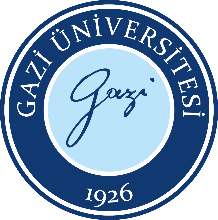 GAZİ ÜNİVERSİTESİAKADEMİK YÜKSELTİLME VE ATANMA KRİTERLERİ UYGUNLUK BEYAN FORMU(İLK ATAMA/DR.ÖĞRETİM ÜYESİ )GAZİ ÜNİVERSİTESİAKADEMİK YÜKSELTİLME VE ATANMA KRİTERLERİ UYGUNLUK BEYAN FORMU(İLK ATAMA/DR.ÖĞRETİM ÜYESİ )GAZİ ÜNİVERSİTESİAKADEMİK YÜKSELTİLME VE ATANMA KRİTERLERİ UYGUNLUK BEYAN FORMU(İLK ATAMA/DR.ÖĞRETİM ÜYESİ )GAZİ ÜNİVERSİTESİAKADEMİK YÜKSELTİLME VE ATANMA KRİTERLERİ UYGUNLUK BEYAN FORMU(İLK ATAMA/DR.ÖĞRETİM ÜYESİ )GAZİ ÜNİVERSİTESİAKADEMİK YÜKSELTİLME VE ATANMA KRİTERLERİ UYGUNLUK BEYAN FORMU(İLK ATAMA/DR.ÖĞRETİM ÜYESİ )GAZİ ÜNİVERSİTESİAKADEMİK YÜKSELTİLME VE ATANMA KRİTERLERİ UYGUNLUK BEYAN FORMU(İLK ATAMA/DR.ÖĞRETİM ÜYESİ )GAZİ ÜNİVERSİTESİAKADEMİK YÜKSELTİLME VE ATANMA KRİTERLERİ UYGUNLUK BEYAN FORMU(İLK ATAMA/DR.ÖĞRETİM ÜYESİ )GAZİ ÜNİVERSİTESİAKADEMİK YÜKSELTİLME VE ATANMA KRİTERLERİ UYGUNLUK BEYAN FORMU(İLK ATAMA/DR.ÖĞRETİM ÜYESİ )GAZİ ÜNİVERSİTESİAKADEMİK YÜKSELTİLME VE ATANMA KRİTERLERİ UYGUNLUK BEYAN FORMU(İLK ATAMA/DR.ÖĞRETİM ÜYESİ )GAZİ ÜNİVERSİTESİAKADEMİK YÜKSELTİLME VE ATANMA KRİTERLERİ UYGUNLUK BEYAN FORMU(İLK ATAMA/DR.ÖĞRETİM ÜYESİ )GAZİ ÜNİVERSİTESİAKADEMİK YÜKSELTİLME VE ATANMA KRİTERLERİ UYGUNLUK BEYAN FORMU(İLK ATAMA/DR.ÖĞRETİM ÜYESİ )GAZİ ÜNİVERSİTESİAKADEMİK YÜKSELTİLME VE ATANMA KRİTERLERİ UYGUNLUK BEYAN FORMU(İLK ATAMA/DR.ÖĞRETİM ÜYESİ )GAZİ ÜNİVERSİTESİAKADEMİK YÜKSELTİLME VE ATANMA KRİTERLERİ UYGUNLUK BEYAN FORMU(İLK ATAMA/DR.ÖĞRETİM ÜYESİ )GAZİ ÜNİVERSİTESİAKADEMİK YÜKSELTİLME VE ATANMA KRİTERLERİ UYGUNLUK BEYAN FORMU(İLK ATAMA/DR.ÖĞRETİM ÜYESİ )GAZİ ÜNİVERSİTESİAKADEMİK YÜKSELTİLME VE ATANMA KRİTERLERİ UYGUNLUK BEYAN FORMU(İLK ATAMA/DR.ÖĞRETİM ÜYESİ )GAZİ ÜNİVERSİTESİAKADEMİK YÜKSELTİLME VE ATANMA KRİTERLERİ UYGUNLUK BEYAN FORMU(İLK ATAMA/DR.ÖĞRETİM ÜYESİ )GAZİ ÜNİVERSİTESİAKADEMİK YÜKSELTİLME VE ATANMA KRİTERLERİ UYGUNLUK BEYAN FORMU(İLK ATAMA/DR.ÖĞRETİM ÜYESİ )GAZİ ÜNİVERSİTESİAKADEMİK YÜKSELTİLME VE ATANMA KRİTERLERİ UYGUNLUK BEYAN FORMU(İLK ATAMA/DR.ÖĞRETİM ÜYESİ )GAZİ ÜNİVERSİTESİAKADEMİK YÜKSELTİLME VE ATANMA KRİTERLERİ UYGUNLUK BEYAN FORMU(İLK ATAMA/DR.ÖĞRETİM ÜYESİ )GAZİ ÜNİVERSİTESİAKADEMİK YÜKSELTİLME VE ATANMA KRİTERLERİ UYGUNLUK BEYAN FORMU(İLK ATAMA/DR.ÖĞRETİM ÜYESİ )GAZİ ÜNİVERSİTESİAKADEMİK YÜKSELTİLME VE ATANMA KRİTERLERİ UYGUNLUK BEYAN FORMU(İLK ATAMA/DR.ÖĞRETİM ÜYESİ )GAZİ ÜNİVERSİTESİAKADEMİK YÜKSELTİLME VE ATANMA KRİTERLERİ UYGUNLUK BEYAN FORMU(İLK ATAMA/DR.ÖĞRETİM ÜYESİ )GAZİ ÜNİVERSİTESİAKADEMİK YÜKSELTİLME VE ATANMA KRİTERLERİ UYGUNLUK BEYAN FORMU(İLK ATAMA/DR.ÖĞRETİM ÜYESİ )GAZİ ÜNİVERSİTESİAKADEMİK YÜKSELTİLME VE ATANMA KRİTERLERİ UYGUNLUK BEYAN FORMU(İLK ATAMA/DR.ÖĞRETİM ÜYESİ )GAZİ ÜNİVERSİTESİAKADEMİK YÜKSELTİLME VE ATANMA KRİTERLERİ UYGUNLUK BEYAN FORMU(İLK ATAMA/DR.ÖĞRETİM ÜYESİ )GAZİ ÜNİVERSİTESİAKADEMİK YÜKSELTİLME VE ATANMA KRİTERLERİ UYGUNLUK BEYAN FORMU(İLK ATAMA/DR.ÖĞRETİM ÜYESİ )GAZİ ÜNİVERSİTESİAKADEMİK YÜKSELTİLME VE ATANMA KRİTERLERİ UYGUNLUK BEYAN FORMU(İLK ATAMA/DR.ÖĞRETİM ÜYESİ )GAZİ ÜNİVERSİTESİAKADEMİK YÜKSELTİLME VE ATANMA KRİTERLERİ UYGUNLUK BEYAN FORMU(İLK ATAMA/DR.ÖĞRETİM ÜYESİ )GAZİ ÜNİVERSİTESİAKADEMİK YÜKSELTİLME VE ATANMA KRİTERLERİ UYGUNLUK BEYAN FORMU(İLK ATAMA/DR.ÖĞRETİM ÜYESİ )GAZİ ÜNİVERSİTESİAKADEMİK YÜKSELTİLME VE ATANMA KRİTERLERİ UYGUNLUK BEYAN FORMU(İLK ATAMA/DR.ÖĞRETİM ÜYESİ )GAZİ ÜNİVERSİTESİAKADEMİK YÜKSELTİLME VE ATANMA KRİTERLERİ UYGUNLUK BEYAN FORMU(İLK ATAMA/DR.ÖĞRETİM ÜYESİ )GAZİ ÜNİVERSİTESİAKADEMİK YÜKSELTİLME VE ATANMA KRİTERLERİ UYGUNLUK BEYAN FORMU(İLK ATAMA/DR.ÖĞRETİM ÜYESİ )GAZİ ÜNİVERSİTESİAKADEMİK YÜKSELTİLME VE ATANMA KRİTERLERİ UYGUNLUK BEYAN FORMU(İLK ATAMA/DR.ÖĞRETİM ÜYESİ )GAZİ ÜNİVERSİTESİAKADEMİK YÜKSELTİLME VE ATANMA KRİTERLERİ UYGUNLUK BEYAN FORMU(İLK ATAMA/DR.ÖĞRETİM ÜYESİ )GAZİ ÜNİVERSİTESİAKADEMİK YÜKSELTİLME VE ATANMA KRİTERLERİ UYGUNLUK BEYAN FORMU(İLK ATAMA/DR.ÖĞRETİM ÜYESİ )GAZİ ÜNİVERSİTESİAKADEMİK YÜKSELTİLME VE ATANMA KRİTERLERİ UYGUNLUK BEYAN FORMU(İLK ATAMA/DR.ÖĞRETİM ÜYESİ )GAZİ ÜNİVERSİTESİAKADEMİK YÜKSELTİLME VE ATANMA KRİTERLERİ UYGUNLUK BEYAN FORMU(İLK ATAMA/DR.ÖĞRETİM ÜYESİ )GAZİ ÜNİVERSİTESİAKADEMİK YÜKSELTİLME VE ATANMA KRİTERLERİ UYGUNLUK BEYAN FORMU(İLK ATAMA/DR.ÖĞRETİM ÜYESİ )GAZİ ÜNİVERSİTESİAKADEMİK YÜKSELTİLME VE ATANMA KRİTERLERİ UYGUNLUK BEYAN FORMU(İLK ATAMA/DR.ÖĞRETİM ÜYESİ )GAZİ ÜNİVERSİTESİAKADEMİK YÜKSELTİLME VE ATANMA KRİTERLERİ UYGUNLUK BEYAN FORMU(İLK ATAMA/DR.ÖĞRETİM ÜYESİ )GAZİ ÜNİVERSİTESİAKADEMİK YÜKSELTİLME VE ATANMA KRİTERLERİ UYGUNLUK BEYAN FORMU(İLK ATAMA/DR.ÖĞRETİM ÜYESİ )GAZİ ÜNİVERSİTESİAKADEMİK YÜKSELTİLME VE ATANMA KRİTERLERİ UYGUNLUK BEYAN FORMU(İLK ATAMA/DR.ÖĞRETİM ÜYESİ )Adı Soyadı ve UnvanıAdı Soyadı ve UnvanıAdı Soyadı ve UnvanıAdı Soyadı ve UnvanıAdı Soyadı ve UnvanıAdı Soyadı ve UnvanıAdı Soyadı ve UnvanıAdı Soyadı ve UnvanıAdı Soyadı ve UnvanıAdı Soyadı ve UnvanıAkademik BirimAkademik BirimAkademik BirimAkademik BirimAkademik BirimAkademik BirimAkademik BirimAkademik BirimAkademik BirimAkademik BirimBaşvurulan Anabilim DalıBaşvurulan Anabilim DalıBaşvurulan Anabilim DalıBaşvurulan Anabilim DalıBaşvurulan Anabilim DalıBaşvurulan Anabilim DalıBaşvurulan Anabilim DalıBaşvurulan Anabilim DalıBaşvurulan Anabilim DalıBaşvurulan Anabilim DalıZORUNLU BAŞVURU KOŞULLARI(Madde 8. a. Adayın, ilgili bilim alanında, Gazi Üniversitesi Öğretim Üyeliğine Yükseltme ve Atanma Kriterleri’nde belirtilen “Alanlara Özel Kriterler” kapsamında istenen asgari kriterleri sağlaması zorunludur.)ZORUNLU BAŞVURU KOŞULLARI(Madde 8. a. Adayın, ilgili bilim alanında, Gazi Üniversitesi Öğretim Üyeliğine Yükseltme ve Atanma Kriterleri’nde belirtilen “Alanlara Özel Kriterler” kapsamında istenen asgari kriterleri sağlaması zorunludur.)ZORUNLU BAŞVURU KOŞULLARI(Madde 8. a. Adayın, ilgili bilim alanında, Gazi Üniversitesi Öğretim Üyeliğine Yükseltme ve Atanma Kriterleri’nde belirtilen “Alanlara Özel Kriterler” kapsamında istenen asgari kriterleri sağlaması zorunludur.)ZORUNLU BAŞVURU KOŞULLARI(Madde 8. a. Adayın, ilgili bilim alanında, Gazi Üniversitesi Öğretim Üyeliğine Yükseltme ve Atanma Kriterleri’nde belirtilen “Alanlara Özel Kriterler” kapsamında istenen asgari kriterleri sağlaması zorunludur.)ZORUNLU BAŞVURU KOŞULLARI(Madde 8. a. Adayın, ilgili bilim alanında, Gazi Üniversitesi Öğretim Üyeliğine Yükseltme ve Atanma Kriterleri’nde belirtilen “Alanlara Özel Kriterler” kapsamında istenen asgari kriterleri sağlaması zorunludur.)ZORUNLU BAŞVURU KOŞULLARI(Madde 8. a. Adayın, ilgili bilim alanında, Gazi Üniversitesi Öğretim Üyeliğine Yükseltme ve Atanma Kriterleri’nde belirtilen “Alanlara Özel Kriterler” kapsamında istenen asgari kriterleri sağlaması zorunludur.)ZORUNLU BAŞVURU KOŞULLARI(Madde 8. a. Adayın, ilgili bilim alanında, Gazi Üniversitesi Öğretim Üyeliğine Yükseltme ve Atanma Kriterleri’nde belirtilen “Alanlara Özel Kriterler” kapsamında istenen asgari kriterleri sağlaması zorunludur.)ZORUNLU BAŞVURU KOŞULLARI(Madde 8. a. Adayın, ilgili bilim alanında, Gazi Üniversitesi Öğretim Üyeliğine Yükseltme ve Atanma Kriterleri’nde belirtilen “Alanlara Özel Kriterler” kapsamında istenen asgari kriterleri sağlaması zorunludur.)ZORUNLU BAŞVURU KOŞULLARI(Madde 8. a. Adayın, ilgili bilim alanında, Gazi Üniversitesi Öğretim Üyeliğine Yükseltme ve Atanma Kriterleri’nde belirtilen “Alanlara Özel Kriterler” kapsamında istenen asgari kriterleri sağlaması zorunludur.)ZORUNLU BAŞVURU KOŞULLARI(Madde 8. a. Adayın, ilgili bilim alanında, Gazi Üniversitesi Öğretim Üyeliğine Yükseltme ve Atanma Kriterleri’nde belirtilen “Alanlara Özel Kriterler” kapsamında istenen asgari kriterleri sağlaması zorunludur.)ZORUNLU BAŞVURU KOŞULLARI(Madde 8. a. Adayın, ilgili bilim alanında, Gazi Üniversitesi Öğretim Üyeliğine Yükseltme ve Atanma Kriterleri’nde belirtilen “Alanlara Özel Kriterler” kapsamında istenen asgari kriterleri sağlaması zorunludur.)ZORUNLU BAŞVURU KOŞULLARI(Madde 8. a. Adayın, ilgili bilim alanında, Gazi Üniversitesi Öğretim Üyeliğine Yükseltme ve Atanma Kriterleri’nde belirtilen “Alanlara Özel Kriterler” kapsamında istenen asgari kriterleri sağlaması zorunludur.)ZORUNLU BAŞVURU KOŞULLARI(Madde 8. a. Adayın, ilgili bilim alanında, Gazi Üniversitesi Öğretim Üyeliğine Yükseltme ve Atanma Kriterleri’nde belirtilen “Alanlara Özel Kriterler” kapsamında istenen asgari kriterleri sağlaması zorunludur.)ZORUNLU BAŞVURU KOŞULLARI(Madde 8. a. Adayın, ilgili bilim alanında, Gazi Üniversitesi Öğretim Üyeliğine Yükseltme ve Atanma Kriterleri’nde belirtilen “Alanlara Özel Kriterler” kapsamında istenen asgari kriterleri sağlaması zorunludur.)ZORUNLU BAŞVURU KOŞULLARI(Madde 8. a. Adayın, ilgili bilim alanında, Gazi Üniversitesi Öğretim Üyeliğine Yükseltme ve Atanma Kriterleri’nde belirtilen “Alanlara Özel Kriterler” kapsamında istenen asgari kriterleri sağlaması zorunludur.)ZORUNLU BAŞVURU KOŞULLARI(Madde 8. a. Adayın, ilgili bilim alanında, Gazi Üniversitesi Öğretim Üyeliğine Yükseltme ve Atanma Kriterleri’nde belirtilen “Alanlara Özel Kriterler” kapsamında istenen asgari kriterleri sağlaması zorunludur.)ZORUNLU BAŞVURU KOŞULLARI(Madde 8. a. Adayın, ilgili bilim alanında, Gazi Üniversitesi Öğretim Üyeliğine Yükseltme ve Atanma Kriterleri’nde belirtilen “Alanlara Özel Kriterler” kapsamında istenen asgari kriterleri sağlaması zorunludur.)ZORUNLU BAŞVURU KOŞULLARI(Madde 8. a. Adayın, ilgili bilim alanında, Gazi Üniversitesi Öğretim Üyeliğine Yükseltme ve Atanma Kriterleri’nde belirtilen “Alanlara Özel Kriterler” kapsamında istenen asgari kriterleri sağlaması zorunludur.)ZORUNLU BAŞVURU KOŞULLARI(Madde 8. a. Adayın, ilgili bilim alanında, Gazi Üniversitesi Öğretim Üyeliğine Yükseltme ve Atanma Kriterleri’nde belirtilen “Alanlara Özel Kriterler” kapsamında istenen asgari kriterleri sağlaması zorunludur.)ZORUNLU BAŞVURU KOŞULLARI(Madde 8. a. Adayın, ilgili bilim alanında, Gazi Üniversitesi Öğretim Üyeliğine Yükseltme ve Atanma Kriterleri’nde belirtilen “Alanlara Özel Kriterler” kapsamında istenen asgari kriterleri sağlaması zorunludur.)ZORUNLU BAŞVURU KOŞULLARI(Madde 8. a. Adayın, ilgili bilim alanında, Gazi Üniversitesi Öğretim Üyeliğine Yükseltme ve Atanma Kriterleri’nde belirtilen “Alanlara Özel Kriterler” kapsamında istenen asgari kriterleri sağlaması zorunludur.)ZORUNLU BAŞVURU KOŞULLARI(Madde 8. a. Adayın, ilgili bilim alanında, Gazi Üniversitesi Öğretim Üyeliğine Yükseltme ve Atanma Kriterleri’nde belirtilen “Alanlara Özel Kriterler” kapsamında istenen asgari kriterleri sağlaması zorunludur.)ZORUNLU BAŞVURU KOŞULLARI(Madde 8. a. Adayın, ilgili bilim alanında, Gazi Üniversitesi Öğretim Üyeliğine Yükseltme ve Atanma Kriterleri’nde belirtilen “Alanlara Özel Kriterler” kapsamında istenen asgari kriterleri sağlaması zorunludur.)ZORUNLU BAŞVURU KOŞULLARI(Madde 8. a. Adayın, ilgili bilim alanında, Gazi Üniversitesi Öğretim Üyeliğine Yükseltme ve Atanma Kriterleri’nde belirtilen “Alanlara Özel Kriterler” kapsamında istenen asgari kriterleri sağlaması zorunludur.)ZORUNLU BAŞVURU KOŞULLARI(Madde 8. a. Adayın, ilgili bilim alanında, Gazi Üniversitesi Öğretim Üyeliğine Yükseltme ve Atanma Kriterleri’nde belirtilen “Alanlara Özel Kriterler” kapsamında istenen asgari kriterleri sağlaması zorunludur.)ZORUNLU BAŞVURU KOŞULLARI(Madde 8. a. Adayın, ilgili bilim alanında, Gazi Üniversitesi Öğretim Üyeliğine Yükseltme ve Atanma Kriterleri’nde belirtilen “Alanlara Özel Kriterler” kapsamında istenen asgari kriterleri sağlaması zorunludur.)ZORUNLU BAŞVURU KOŞULLARI(Madde 8. a. Adayın, ilgili bilim alanında, Gazi Üniversitesi Öğretim Üyeliğine Yükseltme ve Atanma Kriterleri’nde belirtilen “Alanlara Özel Kriterler” kapsamında istenen asgari kriterleri sağlaması zorunludur.)ZORUNLU BAŞVURU KOŞULLARI(Madde 8. a. Adayın, ilgili bilim alanında, Gazi Üniversitesi Öğretim Üyeliğine Yükseltme ve Atanma Kriterleri’nde belirtilen “Alanlara Özel Kriterler” kapsamında istenen asgari kriterleri sağlaması zorunludur.)ZORUNLU BAŞVURU KOŞULLARI(Madde 8. a. Adayın, ilgili bilim alanında, Gazi Üniversitesi Öğretim Üyeliğine Yükseltme ve Atanma Kriterleri’nde belirtilen “Alanlara Özel Kriterler” kapsamında istenen asgari kriterleri sağlaması zorunludur.)ZORUNLU BAŞVURU KOŞULLARI(Madde 8. a. Adayın, ilgili bilim alanında, Gazi Üniversitesi Öğretim Üyeliğine Yükseltme ve Atanma Kriterleri’nde belirtilen “Alanlara Özel Kriterler” kapsamında istenen asgari kriterleri sağlaması zorunludur.)ZORUNLU BAŞVURU KOŞULLARI(Madde 8. a. Adayın, ilgili bilim alanında, Gazi Üniversitesi Öğretim Üyeliğine Yükseltme ve Atanma Kriterleri’nde belirtilen “Alanlara Özel Kriterler” kapsamında istenen asgari kriterleri sağlaması zorunludur.)ZORUNLU BAŞVURU KOŞULLARI(Madde 8. a. Adayın, ilgili bilim alanında, Gazi Üniversitesi Öğretim Üyeliğine Yükseltme ve Atanma Kriterleri’nde belirtilen “Alanlara Özel Kriterler” kapsamında istenen asgari kriterleri sağlaması zorunludur.)ZORUNLU BAŞVURU KOŞULLARI(Madde 8. a. Adayın, ilgili bilim alanında, Gazi Üniversitesi Öğretim Üyeliğine Yükseltme ve Atanma Kriterleri’nde belirtilen “Alanlara Özel Kriterler” kapsamında istenen asgari kriterleri sağlaması zorunludur.)ZORUNLU BAŞVURU KOŞULLARI(Madde 8. a. Adayın, ilgili bilim alanında, Gazi Üniversitesi Öğretim Üyeliğine Yükseltme ve Atanma Kriterleri’nde belirtilen “Alanlara Özel Kriterler” kapsamında istenen asgari kriterleri sağlaması zorunludur.)ZORUNLU BAŞVURU KOŞULLARI(Madde 8. a. Adayın, ilgili bilim alanında, Gazi Üniversitesi Öğretim Üyeliğine Yükseltme ve Atanma Kriterleri’nde belirtilen “Alanlara Özel Kriterler” kapsamında istenen asgari kriterleri sağlaması zorunludur.)ZORUNLU BAŞVURU KOŞULLARI(Madde 8. a. Adayın, ilgili bilim alanında, Gazi Üniversitesi Öğretim Üyeliğine Yükseltme ve Atanma Kriterleri’nde belirtilen “Alanlara Özel Kriterler” kapsamında istenen asgari kriterleri sağlaması zorunludur.)ZORUNLU BAŞVURU KOŞULLARI(Madde 8. a. Adayın, ilgili bilim alanında, Gazi Üniversitesi Öğretim Üyeliğine Yükseltme ve Atanma Kriterleri’nde belirtilen “Alanlara Özel Kriterler” kapsamında istenen asgari kriterleri sağlaması zorunludur.)ZORUNLU BAŞVURU KOŞULLARI(Madde 8. a. Adayın, ilgili bilim alanında, Gazi Üniversitesi Öğretim Üyeliğine Yükseltme ve Atanma Kriterleri’nde belirtilen “Alanlara Özel Kriterler” kapsamında istenen asgari kriterleri sağlaması zorunludur.)ZORUNLU BAŞVURU KOŞULLARI(Madde 8. a. Adayın, ilgili bilim alanında, Gazi Üniversitesi Öğretim Üyeliğine Yükseltme ve Atanma Kriterleri’nde belirtilen “Alanlara Özel Kriterler” kapsamında istenen asgari kriterleri sağlaması zorunludur.)ZORUNLU BAŞVURU KOŞULLARI(Madde 8. a. Adayın, ilgili bilim alanında, Gazi Üniversitesi Öğretim Üyeliğine Yükseltme ve Atanma Kriterleri’nde belirtilen “Alanlara Özel Kriterler” kapsamında istenen asgari kriterleri sağlaması zorunludur.)ZORUNLU BAŞVURU KOŞULLARI(Madde 8. a. Adayın, ilgili bilim alanında, Gazi Üniversitesi Öğretim Üyeliğine Yükseltme ve Atanma Kriterleri’nde belirtilen “Alanlara Özel Kriterler” kapsamında istenen asgari kriterleri sağlaması zorunludur.)ZORUNLU BAŞVURU KOŞULLARI(Madde 8. a. Adayın, ilgili bilim alanında, Gazi Üniversitesi Öğretim Üyeliğine Yükseltme ve Atanma Kriterleri’nde belirtilen “Alanlara Özel Kriterler” kapsamında istenen asgari kriterleri sağlaması zorunludur.)ZORUNLU BAŞVURU KOŞULLARI(Madde 8. a. Adayın, ilgili bilim alanında, Gazi Üniversitesi Öğretim Üyeliğine Yükseltme ve Atanma Kriterleri’nde belirtilen “Alanlara Özel Kriterler” kapsamında istenen asgari kriterleri sağlaması zorunludur.)ZORUNLU BAŞVURU KOŞULLARI(Madde 8. a. Adayın, ilgili bilim alanında, Gazi Üniversitesi Öğretim Üyeliğine Yükseltme ve Atanma Kriterleri’nde belirtilen “Alanlara Özel Kriterler” kapsamında istenen asgari kriterleri sağlaması zorunludur.)ZORUNLU BAŞVURU KOŞULLARI(Madde 8. a. Adayın, ilgili bilim alanında, Gazi Üniversitesi Öğretim Üyeliğine Yükseltme ve Atanma Kriterleri’nde belirtilen “Alanlara Özel Kriterler” kapsamında istenen asgari kriterleri sağlaması zorunludur.)ZORUNLU BAŞVURU KOŞULLARI(Madde 8. a. Adayın, ilgili bilim alanında, Gazi Üniversitesi Öğretim Üyeliğine Yükseltme ve Atanma Kriterleri’nde belirtilen “Alanlara Özel Kriterler” kapsamında istenen asgari kriterleri sağlaması zorunludur.)ZORUNLU BAŞVURU KOŞULLARI(Madde 8. a. Adayın, ilgili bilim alanında, Gazi Üniversitesi Öğretim Üyeliğine Yükseltme ve Atanma Kriterleri’nde belirtilen “Alanlara Özel Kriterler” kapsamında istenen asgari kriterleri sağlaması zorunludur.)Akademik Yükseltilme ve Atanma Kriterleri Değerlendirme Komisyonunca Doldurulacak AlanlarAkademik Yükseltilme ve Atanma Kriterleri Değerlendirme Komisyonunca Doldurulacak AlanlarAkademik Yükseltilme ve Atanma Kriterleri Değerlendirme Komisyonunca Doldurulacak AlanlarAkademik Yükseltilme ve Atanma Kriterleri Değerlendirme Komisyonunca Doldurulacak AlanlarAkademik Yükseltilme ve Atanma Kriterleri Değerlendirme Komisyonunca Doldurulacak AlanlarKriter (Doktor Öğretim Üyesi kadrosuna yükseltilmek ve atanmak için adayın, aşağıda belirtilen zorunlu kriterlerin tümünü sağlamış olması ve zorunlu kriterlerden aldığı puanlar dahil olmak üzere Ek-1’de verilen Etkinlikler ve Puanlama Tablosuna göre toplam en az 200 puan alması gerekir.)Kriter (Doktor Öğretim Üyesi kadrosuna yükseltilmek ve atanmak için adayın, aşağıda belirtilen zorunlu kriterlerin tümünü sağlamış olması ve zorunlu kriterlerden aldığı puanlar dahil olmak üzere Ek-1’de verilen Etkinlikler ve Puanlama Tablosuna göre toplam en az 200 puan alması gerekir.)Kriter (Doktor Öğretim Üyesi kadrosuna yükseltilmek ve atanmak için adayın, aşağıda belirtilen zorunlu kriterlerin tümünü sağlamış olması ve zorunlu kriterlerden aldığı puanlar dahil olmak üzere Ek-1’de verilen Etkinlikler ve Puanlama Tablosuna göre toplam en az 200 puan alması gerekir.)Kriter (Doktor Öğretim Üyesi kadrosuna yükseltilmek ve atanmak için adayın, aşağıda belirtilen zorunlu kriterlerin tümünü sağlamış olması ve zorunlu kriterlerden aldığı puanlar dahil olmak üzere Ek-1’de verilen Etkinlikler ve Puanlama Tablosuna göre toplam en az 200 puan alması gerekir.)Kriter (Doktor Öğretim Üyesi kadrosuna yükseltilmek ve atanmak için adayın, aşağıda belirtilen zorunlu kriterlerin tümünü sağlamış olması ve zorunlu kriterlerden aldığı puanlar dahil olmak üzere Ek-1’de verilen Etkinlikler ve Puanlama Tablosuna göre toplam en az 200 puan alması gerekir.)Kriter (Doktor Öğretim Üyesi kadrosuna yükseltilmek ve atanmak için adayın, aşağıda belirtilen zorunlu kriterlerin tümünü sağlamış olması ve zorunlu kriterlerden aldığı puanlar dahil olmak üzere Ek-1’de verilen Etkinlikler ve Puanlama Tablosuna göre toplam en az 200 puan alması gerekir.)Kriter (Doktor Öğretim Üyesi kadrosuna yükseltilmek ve atanmak için adayın, aşağıda belirtilen zorunlu kriterlerin tümünü sağlamış olması ve zorunlu kriterlerden aldığı puanlar dahil olmak üzere Ek-1’de verilen Etkinlikler ve Puanlama Tablosuna göre toplam en az 200 puan alması gerekir.)Kriter (Doktor Öğretim Üyesi kadrosuna yükseltilmek ve atanmak için adayın, aşağıda belirtilen zorunlu kriterlerin tümünü sağlamış olması ve zorunlu kriterlerden aldığı puanlar dahil olmak üzere Ek-1’de verilen Etkinlikler ve Puanlama Tablosuna göre toplam en az 200 puan alması gerekir.)Kriter (Doktor Öğretim Üyesi kadrosuna yükseltilmek ve atanmak için adayın, aşağıda belirtilen zorunlu kriterlerin tümünü sağlamış olması ve zorunlu kriterlerden aldığı puanlar dahil olmak üzere Ek-1’de verilen Etkinlikler ve Puanlama Tablosuna göre toplam en az 200 puan alması gerekir.)Kriter (Doktor Öğretim Üyesi kadrosuna yükseltilmek ve atanmak için adayın, aşağıda belirtilen zorunlu kriterlerin tümünü sağlamış olması ve zorunlu kriterlerden aldığı puanlar dahil olmak üzere Ek-1’de verilen Etkinlikler ve Puanlama Tablosuna göre toplam en az 200 puan alması gerekir.)Kriter (Doktor Öğretim Üyesi kadrosuna yükseltilmek ve atanmak için adayın, aşağıda belirtilen zorunlu kriterlerin tümünü sağlamış olması ve zorunlu kriterlerden aldığı puanlar dahil olmak üzere Ek-1’de verilen Etkinlikler ve Puanlama Tablosuna göre toplam en az 200 puan alması gerekir.)Kriter (Doktor Öğretim Üyesi kadrosuna yükseltilmek ve atanmak için adayın, aşağıda belirtilen zorunlu kriterlerin tümünü sağlamış olması ve zorunlu kriterlerden aldığı puanlar dahil olmak üzere Ek-1’de verilen Etkinlikler ve Puanlama Tablosuna göre toplam en az 200 puan alması gerekir.)Kriter (Doktor Öğretim Üyesi kadrosuna yükseltilmek ve atanmak için adayın, aşağıda belirtilen zorunlu kriterlerin tümünü sağlamış olması ve zorunlu kriterlerden aldığı puanlar dahil olmak üzere Ek-1’de verilen Etkinlikler ve Puanlama Tablosuna göre toplam en az 200 puan alması gerekir.)Kriter (Doktor Öğretim Üyesi kadrosuna yükseltilmek ve atanmak için adayın, aşağıda belirtilen zorunlu kriterlerin tümünü sağlamış olması ve zorunlu kriterlerden aldığı puanlar dahil olmak üzere Ek-1’de verilen Etkinlikler ve Puanlama Tablosuna göre toplam en az 200 puan alması gerekir.)Kriter (Doktor Öğretim Üyesi kadrosuna yükseltilmek ve atanmak için adayın, aşağıda belirtilen zorunlu kriterlerin tümünü sağlamış olması ve zorunlu kriterlerden aldığı puanlar dahil olmak üzere Ek-1’de verilen Etkinlikler ve Puanlama Tablosuna göre toplam en az 200 puan alması gerekir.)Kriter (Doktor Öğretim Üyesi kadrosuna yükseltilmek ve atanmak için adayın, aşağıda belirtilen zorunlu kriterlerin tümünü sağlamış olması ve zorunlu kriterlerden aldığı puanlar dahil olmak üzere Ek-1’de verilen Etkinlikler ve Puanlama Tablosuna göre toplam en az 200 puan alması gerekir.)Kriter (Doktor Öğretim Üyesi kadrosuna yükseltilmek ve atanmak için adayın, aşağıda belirtilen zorunlu kriterlerin tümünü sağlamış olması ve zorunlu kriterlerden aldığı puanlar dahil olmak üzere Ek-1’de verilen Etkinlikler ve Puanlama Tablosuna göre toplam en az 200 puan alması gerekir.)Kriter (Doktor Öğretim Üyesi kadrosuna yükseltilmek ve atanmak için adayın, aşağıda belirtilen zorunlu kriterlerin tümünü sağlamış olması ve zorunlu kriterlerden aldığı puanlar dahil olmak üzere Ek-1’de verilen Etkinlikler ve Puanlama Tablosuna göre toplam en az 200 puan alması gerekir.)Kriter (Doktor Öğretim Üyesi kadrosuna yükseltilmek ve atanmak için adayın, aşağıda belirtilen zorunlu kriterlerin tümünü sağlamış olması ve zorunlu kriterlerden aldığı puanlar dahil olmak üzere Ek-1’de verilen Etkinlikler ve Puanlama Tablosuna göre toplam en az 200 puan alması gerekir.)Kriter (Doktor Öğretim Üyesi kadrosuna yükseltilmek ve atanmak için adayın, aşağıda belirtilen zorunlu kriterlerin tümünü sağlamış olması ve zorunlu kriterlerden aldığı puanlar dahil olmak üzere Ek-1’de verilen Etkinlikler ve Puanlama Tablosuna göre toplam en az 200 puan alması gerekir.)Kriter (Doktor Öğretim Üyesi kadrosuna yükseltilmek ve atanmak için adayın, aşağıda belirtilen zorunlu kriterlerin tümünü sağlamış olması ve zorunlu kriterlerden aldığı puanlar dahil olmak üzere Ek-1’de verilen Etkinlikler ve Puanlama Tablosuna göre toplam en az 200 puan alması gerekir.)Kriter (Doktor Öğretim Üyesi kadrosuna yükseltilmek ve atanmak için adayın, aşağıda belirtilen zorunlu kriterlerin tümünü sağlamış olması ve zorunlu kriterlerden aldığı puanlar dahil olmak üzere Ek-1’de verilen Etkinlikler ve Puanlama Tablosuna göre toplam en az 200 puan alması gerekir.)Kriter (Doktor Öğretim Üyesi kadrosuna yükseltilmek ve atanmak için adayın, aşağıda belirtilen zorunlu kriterlerin tümünü sağlamış olması ve zorunlu kriterlerden aldığı puanlar dahil olmak üzere Ek-1’de verilen Etkinlikler ve Puanlama Tablosuna göre toplam en az 200 puan alması gerekir.)Kriter (Doktor Öğretim Üyesi kadrosuna yükseltilmek ve atanmak için adayın, aşağıda belirtilen zorunlu kriterlerin tümünü sağlamış olması ve zorunlu kriterlerden aldığı puanlar dahil olmak üzere Ek-1’de verilen Etkinlikler ve Puanlama Tablosuna göre toplam en az 200 puan alması gerekir.)Kriter (Doktor Öğretim Üyesi kadrosuna yükseltilmek ve atanmak için adayın, aşağıda belirtilen zorunlu kriterlerin tümünü sağlamış olması ve zorunlu kriterlerden aldığı puanlar dahil olmak üzere Ek-1’de verilen Etkinlikler ve Puanlama Tablosuna göre toplam en az 200 puan alması gerekir.)Kriter (Doktor Öğretim Üyesi kadrosuna yükseltilmek ve atanmak için adayın, aşağıda belirtilen zorunlu kriterlerin tümünü sağlamış olması ve zorunlu kriterlerden aldığı puanlar dahil olmak üzere Ek-1’de verilen Etkinlikler ve Puanlama Tablosuna göre toplam en az 200 puan alması gerekir.)Kriter (Doktor Öğretim Üyesi kadrosuna yükseltilmek ve atanmak için adayın, aşağıda belirtilen zorunlu kriterlerin tümünü sağlamış olması ve zorunlu kriterlerden aldığı puanlar dahil olmak üzere Ek-1’de verilen Etkinlikler ve Puanlama Tablosuna göre toplam en az 200 puan alması gerekir.)Kriter (Doktor Öğretim Üyesi kadrosuna yükseltilmek ve atanmak için adayın, aşağıda belirtilen zorunlu kriterlerin tümünü sağlamış olması ve zorunlu kriterlerden aldığı puanlar dahil olmak üzere Ek-1’de verilen Etkinlikler ve Puanlama Tablosuna göre toplam en az 200 puan alması gerekir.)Kriter (Doktor Öğretim Üyesi kadrosuna yükseltilmek ve atanmak için adayın, aşağıda belirtilen zorunlu kriterlerin tümünü sağlamış olması ve zorunlu kriterlerden aldığı puanlar dahil olmak üzere Ek-1’de verilen Etkinlikler ve Puanlama Tablosuna göre toplam en az 200 puan alması gerekir.)Kriter (Doktor Öğretim Üyesi kadrosuna yükseltilmek ve atanmak için adayın, aşağıda belirtilen zorunlu kriterlerin tümünü sağlamış olması ve zorunlu kriterlerden aldığı puanlar dahil olmak üzere Ek-1’de verilen Etkinlikler ve Puanlama Tablosuna göre toplam en az 200 puan alması gerekir.)Kriter (Doktor Öğretim Üyesi kadrosuna yükseltilmek ve atanmak için adayın, aşağıda belirtilen zorunlu kriterlerin tümünü sağlamış olması ve zorunlu kriterlerden aldığı puanlar dahil olmak üzere Ek-1’de verilen Etkinlikler ve Puanlama Tablosuna göre toplam en az 200 puan alması gerekir.)Kriter (Doktor Öğretim Üyesi kadrosuna yükseltilmek ve atanmak için adayın, aşağıda belirtilen zorunlu kriterlerin tümünü sağlamış olması ve zorunlu kriterlerden aldığı puanlar dahil olmak üzere Ek-1’de verilen Etkinlikler ve Puanlama Tablosuna göre toplam en az 200 puan alması gerekir.)Kriter (Doktor Öğretim Üyesi kadrosuna yükseltilmek ve atanmak için adayın, aşağıda belirtilen zorunlu kriterlerin tümünü sağlamış olması ve zorunlu kriterlerden aldığı puanlar dahil olmak üzere Ek-1’de verilen Etkinlikler ve Puanlama Tablosuna göre toplam en az 200 puan alması gerekir.)Kriter (Doktor Öğretim Üyesi kadrosuna yükseltilmek ve atanmak için adayın, aşağıda belirtilen zorunlu kriterlerin tümünü sağlamış olması ve zorunlu kriterlerden aldığı puanlar dahil olmak üzere Ek-1’de verilen Etkinlikler ve Puanlama Tablosuna göre toplam en az 200 puan alması gerekir.)Kriter (Doktor Öğretim Üyesi kadrosuna yükseltilmek ve atanmak için adayın, aşağıda belirtilen zorunlu kriterlerin tümünü sağlamış olması ve zorunlu kriterlerden aldığı puanlar dahil olmak üzere Ek-1’de verilen Etkinlikler ve Puanlama Tablosuna göre toplam en az 200 puan alması gerekir.)Kriter (Doktor Öğretim Üyesi kadrosuna yükseltilmek ve atanmak için adayın, aşağıda belirtilen zorunlu kriterlerin tümünü sağlamış olması ve zorunlu kriterlerden aldığı puanlar dahil olmak üzere Ek-1’de verilen Etkinlikler ve Puanlama Tablosuna göre toplam en az 200 puan alması gerekir.)Kriter (Doktor Öğretim Üyesi kadrosuna yükseltilmek ve atanmak için adayın, aşağıda belirtilen zorunlu kriterlerin tümünü sağlamış olması ve zorunlu kriterlerden aldığı puanlar dahil olmak üzere Ek-1’de verilen Etkinlikler ve Puanlama Tablosuna göre toplam en az 200 puan alması gerekir.)Kriter (Doktor Öğretim Üyesi kadrosuna yükseltilmek ve atanmak için adayın, aşağıda belirtilen zorunlu kriterlerin tümünü sağlamış olması ve zorunlu kriterlerden aldığı puanlar dahil olmak üzere Ek-1’de verilen Etkinlikler ve Puanlama Tablosuna göre toplam en az 200 puan alması gerekir.)Kriter (Doktor Öğretim Üyesi kadrosuna yükseltilmek ve atanmak için adayın, aşağıda belirtilen zorunlu kriterlerin tümünü sağlamış olması ve zorunlu kriterlerden aldığı puanlar dahil olmak üzere Ek-1’de verilen Etkinlikler ve Puanlama Tablosuna göre toplam en az 200 puan alması gerekir.)Kriter (Doktor Öğretim Üyesi kadrosuna yükseltilmek ve atanmak için adayın, aşağıda belirtilen zorunlu kriterlerin tümünü sağlamış olması ve zorunlu kriterlerden aldığı puanlar dahil olmak üzere Ek-1’de verilen Etkinlikler ve Puanlama Tablosuna göre toplam en az 200 puan alması gerekir.)Kriter (Doktor Öğretim Üyesi kadrosuna yükseltilmek ve atanmak için adayın, aşağıda belirtilen zorunlu kriterlerin tümünü sağlamış olması ve zorunlu kriterlerden aldığı puanlar dahil olmak üzere Ek-1’de verilen Etkinlikler ve Puanlama Tablosuna göre toplam en az 200 puan alması gerekir.)Belge No*Belge No*Belge No*Belge No*Belge No*Belge No*UygunUygunUygun DeğilUygun DeğilUygun DeğilLisans, Yüksek Lisans, Doktora belgesi (yurtdışında alınan diplomaların Y.Ö.K Bşk.’ca verilen denklik belgesi) (Onaylı)Lisans, Yüksek Lisans, Doktora belgesi (yurtdışında alınan diplomaların Y.Ö.K Bşk.’ca verilen denklik belgesi) (Onaylı)Lisans, Yüksek Lisans, Doktora belgesi (yurtdışında alınan diplomaların Y.Ö.K Bşk.’ca verilen denklik belgesi) (Onaylı)Lisans, Yüksek Lisans, Doktora belgesi (yurtdışında alınan diplomaların Y.Ö.K Bşk.’ca verilen denklik belgesi) (Onaylı)Lisans, Yüksek Lisans, Doktora belgesi (yurtdışında alınan diplomaların Y.Ö.K Bşk.’ca verilen denklik belgesi) (Onaylı)Lisans, Yüksek Lisans, Doktora belgesi (yurtdışında alınan diplomaların Y.Ö.K Bşk.’ca verilen denklik belgesi) (Onaylı)Lisans, Yüksek Lisans, Doktora belgesi (yurtdışında alınan diplomaların Y.Ö.K Bşk.’ca verilen denklik belgesi) (Onaylı)Lisans, Yüksek Lisans, Doktora belgesi (yurtdışında alınan diplomaların Y.Ö.K Bşk.’ca verilen denklik belgesi) (Onaylı)Lisans, Yüksek Lisans, Doktora belgesi (yurtdışında alınan diplomaların Y.Ö.K Bşk.’ca verilen denklik belgesi) (Onaylı)Lisans, Yüksek Lisans, Doktora belgesi (yurtdışında alınan diplomaların Y.Ö.K Bşk.’ca verilen denklik belgesi) (Onaylı)Lisans, Yüksek Lisans, Doktora belgesi (yurtdışında alınan diplomaların Y.Ö.K Bşk.’ca verilen denklik belgesi) (Onaylı)Lisans, Yüksek Lisans, Doktora belgesi (yurtdışında alınan diplomaların Y.Ö.K Bşk.’ca verilen denklik belgesi) (Onaylı)Lisans, Yüksek Lisans, Doktora belgesi (yurtdışında alınan diplomaların Y.Ö.K Bşk.’ca verilen denklik belgesi) (Onaylı)Lisans, Yüksek Lisans, Doktora belgesi (yurtdışında alınan diplomaların Y.Ö.K Bşk.’ca verilen denklik belgesi) (Onaylı)Lisans, Yüksek Lisans, Doktora belgesi (yurtdışında alınan diplomaların Y.Ö.K Bşk.’ca verilen denklik belgesi) (Onaylı)Lisans, Yüksek Lisans, Doktora belgesi (yurtdışında alınan diplomaların Y.Ö.K Bşk.’ca verilen denklik belgesi) (Onaylı)Lisans, Yüksek Lisans, Doktora belgesi (yurtdışında alınan diplomaların Y.Ö.K Bşk.’ca verilen denklik belgesi) (Onaylı)Lisans, Yüksek Lisans, Doktora belgesi (yurtdışında alınan diplomaların Y.Ö.K Bşk.’ca verilen denklik belgesi) (Onaylı)Lisans, Yüksek Lisans, Doktora belgesi (yurtdışında alınan diplomaların Y.Ö.K Bşk.’ca verilen denklik belgesi) (Onaylı)Lisans, Yüksek Lisans, Doktora belgesi (yurtdışında alınan diplomaların Y.Ö.K Bşk.’ca verilen denklik belgesi) (Onaylı)Lisans, Yüksek Lisans, Doktora belgesi (yurtdışında alınan diplomaların Y.Ö.K Bşk.’ca verilen denklik belgesi) (Onaylı)Lisans, Yüksek Lisans, Doktora belgesi (yurtdışında alınan diplomaların Y.Ö.K Bşk.’ca verilen denklik belgesi) (Onaylı)Lisans, Yüksek Lisans, Doktora belgesi (yurtdışında alınan diplomaların Y.Ö.K Bşk.’ca verilen denklik belgesi) (Onaylı)Lisans, Yüksek Lisans, Doktora belgesi (yurtdışında alınan diplomaların Y.Ö.K Bşk.’ca verilen denklik belgesi) (Onaylı)Lisans, Yüksek Lisans, Doktora belgesi (yurtdışında alınan diplomaların Y.Ö.K Bşk.’ca verilen denklik belgesi) (Onaylı)Lisans, Yüksek Lisans, Doktora belgesi (yurtdışında alınan diplomaların Y.Ö.K Bşk.’ca verilen denklik belgesi) (Onaylı)Lisans, Yüksek Lisans, Doktora belgesi (yurtdışında alınan diplomaların Y.Ö.K Bşk.’ca verilen denklik belgesi) (Onaylı)Lisans, Yüksek Lisans, Doktora belgesi (yurtdışında alınan diplomaların Y.Ö.K Bşk.’ca verilen denklik belgesi) (Onaylı)Lisans, Yüksek Lisans, Doktora belgesi (yurtdışında alınan diplomaların Y.Ö.K Bşk.’ca verilen denklik belgesi) (Onaylı)Lisans, Yüksek Lisans, Doktora belgesi (yurtdışında alınan diplomaların Y.Ö.K Bşk.’ca verilen denklik belgesi) (Onaylı)Lisans, Yüksek Lisans, Doktora belgesi (yurtdışında alınan diplomaların Y.Ö.K Bşk.’ca verilen denklik belgesi) (Onaylı)Lisans, Yüksek Lisans, Doktora belgesi (yurtdışında alınan diplomaların Y.Ö.K Bşk.’ca verilen denklik belgesi) (Onaylı)Lisans, Yüksek Lisans, Doktora belgesi (yurtdışında alınan diplomaların Y.Ö.K Bşk.’ca verilen denklik belgesi) (Onaylı)Lisans, Yüksek Lisans, Doktora belgesi (yurtdışında alınan diplomaların Y.Ö.K Bşk.’ca verilen denklik belgesi) (Onaylı)Lisans, Yüksek Lisans, Doktora belgesi (yurtdışında alınan diplomaların Y.Ö.K Bşk.’ca verilen denklik belgesi) (Onaylı)Lisans, Yüksek Lisans, Doktora belgesi (yurtdışında alınan diplomaların Y.Ö.K Bşk.’ca verilen denklik belgesi) (Onaylı)Lisans, Yüksek Lisans, Doktora belgesi (yurtdışında alınan diplomaların Y.Ö.K Bşk.’ca verilen denklik belgesi) (Onaylı)Lisans, Yüksek Lisans, Doktora belgesi (yurtdışında alınan diplomaların Y.Ö.K Bşk.’ca verilen denklik belgesi) (Onaylı)Lisans, Yüksek Lisans, Doktora belgesi (yurtdışında alınan diplomaların Y.Ö.K Bşk.’ca verilen denklik belgesi) (Onaylı)Lisans, Yüksek Lisans, Doktora belgesi (yurtdışında alınan diplomaların Y.Ö.K Bşk.’ca verilen denklik belgesi) (Onaylı)Lisans, Yüksek Lisans, Doktora belgesi (yurtdışında alınan diplomaların Y.Ö.K Bşk.’ca verilen denklik belgesi) (Onaylı)Madde 7. Adayın, Yükseköğretim Kurulunca geçerli kabul edilen merkezi yabancı dil sınavından (100 puan üzerinden); en az 60, yabancı diller alanında, kendi bilim dalının dilinden 85 (YKS Kılavuzunda, öğretim dilinin en az %30 İngilizce olduğu belirtilen bölümler için bu sınava İngilizceden girmek ve en az 85) almak şartı aranır.Madde 7. Adayın, Yükseköğretim Kurulunca geçerli kabul edilen merkezi yabancı dil sınavından (100 puan üzerinden); en az 60, yabancı diller alanında, kendi bilim dalının dilinden 85 (YKS Kılavuzunda, öğretim dilinin en az %30 İngilizce olduğu belirtilen bölümler için bu sınava İngilizceden girmek ve en az 85) almak şartı aranır.Madde 7. Adayın, Yükseköğretim Kurulunca geçerli kabul edilen merkezi yabancı dil sınavından (100 puan üzerinden); en az 60, yabancı diller alanında, kendi bilim dalının dilinden 85 (YKS Kılavuzunda, öğretim dilinin en az %30 İngilizce olduğu belirtilen bölümler için bu sınava İngilizceden girmek ve en az 85) almak şartı aranır.Madde 7. Adayın, Yükseköğretim Kurulunca geçerli kabul edilen merkezi yabancı dil sınavından (100 puan üzerinden); en az 60, yabancı diller alanında, kendi bilim dalının dilinden 85 (YKS Kılavuzunda, öğretim dilinin en az %30 İngilizce olduğu belirtilen bölümler için bu sınava İngilizceden girmek ve en az 85) almak şartı aranır.Madde 7. Adayın, Yükseköğretim Kurulunca geçerli kabul edilen merkezi yabancı dil sınavından (100 puan üzerinden); en az 60, yabancı diller alanında, kendi bilim dalının dilinden 85 (YKS Kılavuzunda, öğretim dilinin en az %30 İngilizce olduğu belirtilen bölümler için bu sınava İngilizceden girmek ve en az 85) almak şartı aranır.Madde 7. Adayın, Yükseköğretim Kurulunca geçerli kabul edilen merkezi yabancı dil sınavından (100 puan üzerinden); en az 60, yabancı diller alanında, kendi bilim dalının dilinden 85 (YKS Kılavuzunda, öğretim dilinin en az %30 İngilizce olduğu belirtilen bölümler için bu sınava İngilizceden girmek ve en az 85) almak şartı aranır.Madde 7. Adayın, Yükseköğretim Kurulunca geçerli kabul edilen merkezi yabancı dil sınavından (100 puan üzerinden); en az 60, yabancı diller alanında, kendi bilim dalının dilinden 85 (YKS Kılavuzunda, öğretim dilinin en az %30 İngilizce olduğu belirtilen bölümler için bu sınava İngilizceden girmek ve en az 85) almak şartı aranır.Madde 7. Adayın, Yükseköğretim Kurulunca geçerli kabul edilen merkezi yabancı dil sınavından (100 puan üzerinden); en az 60, yabancı diller alanında, kendi bilim dalının dilinden 85 (YKS Kılavuzunda, öğretim dilinin en az %30 İngilizce olduğu belirtilen bölümler için bu sınava İngilizceden girmek ve en az 85) almak şartı aranır.Madde 7. Adayın, Yükseköğretim Kurulunca geçerli kabul edilen merkezi yabancı dil sınavından (100 puan üzerinden); en az 60, yabancı diller alanında, kendi bilim dalının dilinden 85 (YKS Kılavuzunda, öğretim dilinin en az %30 İngilizce olduğu belirtilen bölümler için bu sınava İngilizceden girmek ve en az 85) almak şartı aranır.Madde 7. Adayın, Yükseköğretim Kurulunca geçerli kabul edilen merkezi yabancı dil sınavından (100 puan üzerinden); en az 60, yabancı diller alanında, kendi bilim dalının dilinden 85 (YKS Kılavuzunda, öğretim dilinin en az %30 İngilizce olduğu belirtilen bölümler için bu sınava İngilizceden girmek ve en az 85) almak şartı aranır.Madde 7. Adayın, Yükseköğretim Kurulunca geçerli kabul edilen merkezi yabancı dil sınavından (100 puan üzerinden); en az 60, yabancı diller alanında, kendi bilim dalının dilinden 85 (YKS Kılavuzunda, öğretim dilinin en az %30 İngilizce olduğu belirtilen bölümler için bu sınava İngilizceden girmek ve en az 85) almak şartı aranır.Madde 7. Adayın, Yükseköğretim Kurulunca geçerli kabul edilen merkezi yabancı dil sınavından (100 puan üzerinden); en az 60, yabancı diller alanında, kendi bilim dalının dilinden 85 (YKS Kılavuzunda, öğretim dilinin en az %30 İngilizce olduğu belirtilen bölümler için bu sınava İngilizceden girmek ve en az 85) almak şartı aranır.Madde 7. Adayın, Yükseköğretim Kurulunca geçerli kabul edilen merkezi yabancı dil sınavından (100 puan üzerinden); en az 60, yabancı diller alanında, kendi bilim dalının dilinden 85 (YKS Kılavuzunda, öğretim dilinin en az %30 İngilizce olduğu belirtilen bölümler için bu sınava İngilizceden girmek ve en az 85) almak şartı aranır.Madde 7. Adayın, Yükseköğretim Kurulunca geçerli kabul edilen merkezi yabancı dil sınavından (100 puan üzerinden); en az 60, yabancı diller alanında, kendi bilim dalının dilinden 85 (YKS Kılavuzunda, öğretim dilinin en az %30 İngilizce olduğu belirtilen bölümler için bu sınava İngilizceden girmek ve en az 85) almak şartı aranır.Madde 7. Adayın, Yükseköğretim Kurulunca geçerli kabul edilen merkezi yabancı dil sınavından (100 puan üzerinden); en az 60, yabancı diller alanında, kendi bilim dalının dilinden 85 (YKS Kılavuzunda, öğretim dilinin en az %30 İngilizce olduğu belirtilen bölümler için bu sınava İngilizceden girmek ve en az 85) almak şartı aranır.Madde 7. Adayın, Yükseköğretim Kurulunca geçerli kabul edilen merkezi yabancı dil sınavından (100 puan üzerinden); en az 60, yabancı diller alanında, kendi bilim dalının dilinden 85 (YKS Kılavuzunda, öğretim dilinin en az %30 İngilizce olduğu belirtilen bölümler için bu sınava İngilizceden girmek ve en az 85) almak şartı aranır.Madde 7. Adayın, Yükseköğretim Kurulunca geçerli kabul edilen merkezi yabancı dil sınavından (100 puan üzerinden); en az 60, yabancı diller alanında, kendi bilim dalının dilinden 85 (YKS Kılavuzunda, öğretim dilinin en az %30 İngilizce olduğu belirtilen bölümler için bu sınava İngilizceden girmek ve en az 85) almak şartı aranır.Madde 7. Adayın, Yükseköğretim Kurulunca geçerli kabul edilen merkezi yabancı dil sınavından (100 puan üzerinden); en az 60, yabancı diller alanında, kendi bilim dalının dilinden 85 (YKS Kılavuzunda, öğretim dilinin en az %30 İngilizce olduğu belirtilen bölümler için bu sınava İngilizceden girmek ve en az 85) almak şartı aranır.Madde 7. Adayın, Yükseköğretim Kurulunca geçerli kabul edilen merkezi yabancı dil sınavından (100 puan üzerinden); en az 60, yabancı diller alanında, kendi bilim dalının dilinden 85 (YKS Kılavuzunda, öğretim dilinin en az %30 İngilizce olduğu belirtilen bölümler için bu sınava İngilizceden girmek ve en az 85) almak şartı aranır.Madde 7. Adayın, Yükseköğretim Kurulunca geçerli kabul edilen merkezi yabancı dil sınavından (100 puan üzerinden); en az 60, yabancı diller alanında, kendi bilim dalının dilinden 85 (YKS Kılavuzunda, öğretim dilinin en az %30 İngilizce olduğu belirtilen bölümler için bu sınava İngilizceden girmek ve en az 85) almak şartı aranır.Madde 7. Adayın, Yükseköğretim Kurulunca geçerli kabul edilen merkezi yabancı dil sınavından (100 puan üzerinden); en az 60, yabancı diller alanında, kendi bilim dalının dilinden 85 (YKS Kılavuzunda, öğretim dilinin en az %30 İngilizce olduğu belirtilen bölümler için bu sınava İngilizceden girmek ve en az 85) almak şartı aranır.Madde 7. Adayın, Yükseköğretim Kurulunca geçerli kabul edilen merkezi yabancı dil sınavından (100 puan üzerinden); en az 60, yabancı diller alanında, kendi bilim dalının dilinden 85 (YKS Kılavuzunda, öğretim dilinin en az %30 İngilizce olduğu belirtilen bölümler için bu sınava İngilizceden girmek ve en az 85) almak şartı aranır.Madde 7. Adayın, Yükseköğretim Kurulunca geçerli kabul edilen merkezi yabancı dil sınavından (100 puan üzerinden); en az 60, yabancı diller alanında, kendi bilim dalının dilinden 85 (YKS Kılavuzunda, öğretim dilinin en az %30 İngilizce olduğu belirtilen bölümler için bu sınava İngilizceden girmek ve en az 85) almak şartı aranır.Madde 7. Adayın, Yükseköğretim Kurulunca geçerli kabul edilen merkezi yabancı dil sınavından (100 puan üzerinden); en az 60, yabancı diller alanında, kendi bilim dalının dilinden 85 (YKS Kılavuzunda, öğretim dilinin en az %30 İngilizce olduğu belirtilen bölümler için bu sınava İngilizceden girmek ve en az 85) almak şartı aranır.Madde 7. Adayın, Yükseköğretim Kurulunca geçerli kabul edilen merkezi yabancı dil sınavından (100 puan üzerinden); en az 60, yabancı diller alanında, kendi bilim dalının dilinden 85 (YKS Kılavuzunda, öğretim dilinin en az %30 İngilizce olduğu belirtilen bölümler için bu sınava İngilizceden girmek ve en az 85) almak şartı aranır.Madde 7. Adayın, Yükseköğretim Kurulunca geçerli kabul edilen merkezi yabancı dil sınavından (100 puan üzerinden); en az 60, yabancı diller alanında, kendi bilim dalının dilinden 85 (YKS Kılavuzunda, öğretim dilinin en az %30 İngilizce olduğu belirtilen bölümler için bu sınava İngilizceden girmek ve en az 85) almak şartı aranır.Madde 7. Adayın, Yükseköğretim Kurulunca geçerli kabul edilen merkezi yabancı dil sınavından (100 puan üzerinden); en az 60, yabancı diller alanında, kendi bilim dalının dilinden 85 (YKS Kılavuzunda, öğretim dilinin en az %30 İngilizce olduğu belirtilen bölümler için bu sınava İngilizceden girmek ve en az 85) almak şartı aranır.Madde 7. Adayın, Yükseköğretim Kurulunca geçerli kabul edilen merkezi yabancı dil sınavından (100 puan üzerinden); en az 60, yabancı diller alanında, kendi bilim dalının dilinden 85 (YKS Kılavuzunda, öğretim dilinin en az %30 İngilizce olduğu belirtilen bölümler için bu sınava İngilizceden girmek ve en az 85) almak şartı aranır.Madde 7. Adayın, Yükseköğretim Kurulunca geçerli kabul edilen merkezi yabancı dil sınavından (100 puan üzerinden); en az 60, yabancı diller alanında, kendi bilim dalının dilinden 85 (YKS Kılavuzunda, öğretim dilinin en az %30 İngilizce olduğu belirtilen bölümler için bu sınava İngilizceden girmek ve en az 85) almak şartı aranır.Madde 7. Adayın, Yükseköğretim Kurulunca geçerli kabul edilen merkezi yabancı dil sınavından (100 puan üzerinden); en az 60, yabancı diller alanında, kendi bilim dalının dilinden 85 (YKS Kılavuzunda, öğretim dilinin en az %30 İngilizce olduğu belirtilen bölümler için bu sınava İngilizceden girmek ve en az 85) almak şartı aranır.Madde 7. Adayın, Yükseköğretim Kurulunca geçerli kabul edilen merkezi yabancı dil sınavından (100 puan üzerinden); en az 60, yabancı diller alanında, kendi bilim dalının dilinden 85 (YKS Kılavuzunda, öğretim dilinin en az %30 İngilizce olduğu belirtilen bölümler için bu sınava İngilizceden girmek ve en az 85) almak şartı aranır.Madde 7. Adayın, Yükseköğretim Kurulunca geçerli kabul edilen merkezi yabancı dil sınavından (100 puan üzerinden); en az 60, yabancı diller alanında, kendi bilim dalının dilinden 85 (YKS Kılavuzunda, öğretim dilinin en az %30 İngilizce olduğu belirtilen bölümler için bu sınava İngilizceden girmek ve en az 85) almak şartı aranır.Madde 7. Adayın, Yükseköğretim Kurulunca geçerli kabul edilen merkezi yabancı dil sınavından (100 puan üzerinden); en az 60, yabancı diller alanında, kendi bilim dalının dilinden 85 (YKS Kılavuzunda, öğretim dilinin en az %30 İngilizce olduğu belirtilen bölümler için bu sınava İngilizceden girmek ve en az 85) almak şartı aranır.Madde 7. Adayın, Yükseköğretim Kurulunca geçerli kabul edilen merkezi yabancı dil sınavından (100 puan üzerinden); en az 60, yabancı diller alanında, kendi bilim dalının dilinden 85 (YKS Kılavuzunda, öğretim dilinin en az %30 İngilizce olduğu belirtilen bölümler için bu sınava İngilizceden girmek ve en az 85) almak şartı aranır.Madde 7. Adayın, Yükseköğretim Kurulunca geçerli kabul edilen merkezi yabancı dil sınavından (100 puan üzerinden); en az 60, yabancı diller alanında, kendi bilim dalının dilinden 85 (YKS Kılavuzunda, öğretim dilinin en az %30 İngilizce olduğu belirtilen bölümler için bu sınava İngilizceden girmek ve en az 85) almak şartı aranır.Madde 7. Adayın, Yükseköğretim Kurulunca geçerli kabul edilen merkezi yabancı dil sınavından (100 puan üzerinden); en az 60, yabancı diller alanında, kendi bilim dalının dilinden 85 (YKS Kılavuzunda, öğretim dilinin en az %30 İngilizce olduğu belirtilen bölümler için bu sınava İngilizceden girmek ve en az 85) almak şartı aranır.Madde 7. Adayın, Yükseköğretim Kurulunca geçerli kabul edilen merkezi yabancı dil sınavından (100 puan üzerinden); en az 60, yabancı diller alanında, kendi bilim dalının dilinden 85 (YKS Kılavuzunda, öğretim dilinin en az %30 İngilizce olduğu belirtilen bölümler için bu sınava İngilizceden girmek ve en az 85) almak şartı aranır.Madde 7. Adayın, Yükseköğretim Kurulunca geçerli kabul edilen merkezi yabancı dil sınavından (100 puan üzerinden); en az 60, yabancı diller alanında, kendi bilim dalının dilinden 85 (YKS Kılavuzunda, öğretim dilinin en az %30 İngilizce olduğu belirtilen bölümler için bu sınava İngilizceden girmek ve en az 85) almak şartı aranır.Madde 7. Adayın, Yükseköğretim Kurulunca geçerli kabul edilen merkezi yabancı dil sınavından (100 puan üzerinden); en az 60, yabancı diller alanında, kendi bilim dalının dilinden 85 (YKS Kılavuzunda, öğretim dilinin en az %30 İngilizce olduğu belirtilen bölümler için bu sınava İngilizceden girmek ve en az 85) almak şartı aranır.Madde 7. Adayın, Yükseköğretim Kurulunca geçerli kabul edilen merkezi yabancı dil sınavından (100 puan üzerinden); en az 60, yabancı diller alanında, kendi bilim dalının dilinden 85 (YKS Kılavuzunda, öğretim dilinin en az %30 İngilizce olduğu belirtilen bölümler için bu sınava İngilizceden girmek ve en az 85) almak şartı aranır.Madde 7. Adayın, Yükseköğretim Kurulunca geçerli kabul edilen merkezi yabancı dil sınavından (100 puan üzerinden); en az 60, yabancı diller alanında, kendi bilim dalının dilinden 85 (YKS Kılavuzunda, öğretim dilinin en az %30 İngilizce olduğu belirtilen bölümler için bu sınava İngilizceden girmek ve en az 85) almak şartı aranır.BİLİMSEL ETKİNLİKLERDEN ALINAN PUANLAR**BİLİMSEL ETKİNLİKLERDEN ALINAN PUANLAR**BİLİMSEL ETKİNLİKLERDEN ALINAN PUANLAR**BİLİMSEL ETKİNLİKLERDEN ALINAN PUANLAR**BİLİMSEL ETKİNLİKLERDEN ALINAN PUANLAR**BİLİMSEL ETKİNLİKLERDEN ALINAN PUANLAR**BİLİMSEL ETKİNLİKLERDEN ALINAN PUANLAR**BİLİMSEL ETKİNLİKLERDEN ALINAN PUANLAR**BİLİMSEL ETKİNLİKLERDEN ALINAN PUANLAR**BİLİMSEL ETKİNLİKLERDEN ALINAN PUANLAR**BİLİMSEL ETKİNLİKLERDEN ALINAN PUANLAR**BİLİMSEL ETKİNLİKLERDEN ALINAN PUANLAR**BİLİMSEL ETKİNLİKLERDEN ALINAN PUANLAR**BİLİMSEL ETKİNLİKLERDEN ALINAN PUANLAR**BİLİMSEL ETKİNLİKLERDEN ALINAN PUANLAR**BİLİMSEL ETKİNLİKLERDEN ALINAN PUANLAR**BİLİMSEL ETKİNLİKLERDEN ALINAN PUANLAR**BİLİMSEL ETKİNLİKLERDEN ALINAN PUANLAR**BİLİMSEL ETKİNLİKLERDEN ALINAN PUANLAR**BİLİMSEL ETKİNLİKLERDEN ALINAN PUANLAR**BİLİMSEL ETKİNLİKLERDEN ALINAN PUANLAR**BİLİMSEL ETKİNLİKLERDEN ALINAN PUANLAR**BİLİMSEL ETKİNLİKLERDEN ALINAN PUANLAR**BİLİMSEL ETKİNLİKLERDEN ALINAN PUANLAR**BİLİMSEL ETKİNLİKLERDEN ALINAN PUANLAR**BİLİMSEL ETKİNLİKLERDEN ALINAN PUANLAR**BİLİMSEL ETKİNLİKLERDEN ALINAN PUANLAR**BİLİMSEL ETKİNLİKLERDEN ALINAN PUANLAR**BİLİMSEL ETKİNLİKLERDEN ALINAN PUANLAR**BİLİMSEL ETKİNLİKLERDEN ALINAN PUANLAR**BİLİMSEL ETKİNLİKLERDEN ALINAN PUANLAR**BİLİMSEL ETKİNLİKLERDEN ALINAN PUANLAR**BİLİMSEL ETKİNLİKLERDEN ALINAN PUANLAR**BİLİMSEL ETKİNLİKLERDEN ALINAN PUANLAR**BİLİMSEL ETKİNLİKLERDEN ALINAN PUANLAR**BİLİMSEL ETKİNLİKLERDEN ALINAN PUANLAR**BİLİMSEL ETKİNLİKLERDEN ALINAN PUANLAR**BİLİMSEL ETKİNLİKLERDEN ALINAN PUANLAR**BİLİMSEL ETKİNLİKLERDEN ALINAN PUANLAR**BİLİMSEL ETKİNLİKLERDEN ALINAN PUANLAR**BİLİMSEL ETKİNLİKLERDEN ALINAN PUANLAR**BİLİMSEL ETKİNLİKLERDEN ALINAN PUANLAR**BİLİMSEL ETKİNLİKLERDEN ALINAN PUANLAR**BİLİMSEL ETKİNLİKLERDEN ALINAN PUANLAR**BİLİMSEL ETKİNLİKLERDEN ALINAN PUANLAR**BİLİMSEL ETKİNLİKLERDEN ALINAN PUANLAR**BİLİMSEL ETKİNLİKLERDEN ALINAN PUANLAR**BİLİMSEL ETKİNLİKLERDEN ALINAN PUANLAR**BİLİMSEL ETKİNLİKLERDEN ALINAN PUANLAR**BİLİMSEL ETKİNLİKLERDEN ALINAN PUANLAR**BİLİMSEL ETKİNLİKLERDEN ALINAN PUANLAR**BİLİMSEL ETKİNLİKLERDEN ALINAN PUANLAR**MAKALELER(Çok yazarlı çalışmalarda, adayın puanı, “Ortak Çalışmalar İçin Puan Dağılımı Tablosu”na göre belirlenir.)MAKALELER(Çok yazarlı çalışmalarda, adayın puanı, “Ortak Çalışmalar İçin Puan Dağılımı Tablosu”na göre belirlenir.)MAKALELER(Çok yazarlı çalışmalarda, adayın puanı, “Ortak Çalışmalar İçin Puan Dağılımı Tablosu”na göre belirlenir.)MAKALELER(Çok yazarlı çalışmalarda, adayın puanı, “Ortak Çalışmalar İçin Puan Dağılımı Tablosu”na göre belirlenir.)MAKALELER(Çok yazarlı çalışmalarda, adayın puanı, “Ortak Çalışmalar İçin Puan Dağılımı Tablosu”na göre belirlenir.)MAKALELER(Çok yazarlı çalışmalarda, adayın puanı, “Ortak Çalışmalar İçin Puan Dağılımı Tablosu”na göre belirlenir.)MAKALELER(Çok yazarlı çalışmalarda, adayın puanı, “Ortak Çalışmalar İçin Puan Dağılımı Tablosu”na göre belirlenir.)MAKALELER(Çok yazarlı çalışmalarda, adayın puanı, “Ortak Çalışmalar İçin Puan Dağılımı Tablosu”na göre belirlenir.)MAKALELER(Çok yazarlı çalışmalarda, adayın puanı, “Ortak Çalışmalar İçin Puan Dağılımı Tablosu”na göre belirlenir.)MAKALELER(Çok yazarlı çalışmalarda, adayın puanı, “Ortak Çalışmalar İçin Puan Dağılımı Tablosu”na göre belirlenir.)MAKALELER(Çok yazarlı çalışmalarda, adayın puanı, “Ortak Çalışmalar İçin Puan Dağılımı Tablosu”na göre belirlenir.)MAKALELER(Çok yazarlı çalışmalarda, adayın puanı, “Ortak Çalışmalar İçin Puan Dağılımı Tablosu”na göre belirlenir.)MAKALELER(Çok yazarlı çalışmalarda, adayın puanı, “Ortak Çalışmalar İçin Puan Dağılımı Tablosu”na göre belirlenir.)MAKALELER(Çok yazarlı çalışmalarda, adayın puanı, “Ortak Çalışmalar İçin Puan Dağılımı Tablosu”na göre belirlenir.)MAKALELER(Çok yazarlı çalışmalarda, adayın puanı, “Ortak Çalışmalar İçin Puan Dağılımı Tablosu”na göre belirlenir.)MAKALELER(Çok yazarlı çalışmalarda, adayın puanı, “Ortak Çalışmalar İçin Puan Dağılımı Tablosu”na göre belirlenir.)MAKALELER(Çok yazarlı çalışmalarda, adayın puanı, “Ortak Çalışmalar İçin Puan Dağılımı Tablosu”na göre belirlenir.)MAKALELER(Çok yazarlı çalışmalarda, adayın puanı, “Ortak Çalışmalar İçin Puan Dağılımı Tablosu”na göre belirlenir.)MAKALELER(Çok yazarlı çalışmalarda, adayın puanı, “Ortak Çalışmalar İçin Puan Dağılımı Tablosu”na göre belirlenir.)MAKALELER(Çok yazarlı çalışmalarda, adayın puanı, “Ortak Çalışmalar İçin Puan Dağılımı Tablosu”na göre belirlenir.)MAKALELER(Çok yazarlı çalışmalarda, adayın puanı, “Ortak Çalışmalar İçin Puan Dağılımı Tablosu”na göre belirlenir.)MAKALELER(Çok yazarlı çalışmalarda, adayın puanı, “Ortak Çalışmalar İçin Puan Dağılımı Tablosu”na göre belirlenir.)MAKALELER(Çok yazarlı çalışmalarda, adayın puanı, “Ortak Çalışmalar İçin Puan Dağılımı Tablosu”na göre belirlenir.)MAKALELER(Çok yazarlı çalışmalarda, adayın puanı, “Ortak Çalışmalar İçin Puan Dağılımı Tablosu”na göre belirlenir.)MAKALELER(Çok yazarlı çalışmalarda, adayın puanı, “Ortak Çalışmalar İçin Puan Dağılımı Tablosu”na göre belirlenir.)MAKALELER(Çok yazarlı çalışmalarda, adayın puanı, “Ortak Çalışmalar İçin Puan Dağılımı Tablosu”na göre belirlenir.)MAKALELER(Çok yazarlı çalışmalarda, adayın puanı, “Ortak Çalışmalar İçin Puan Dağılımı Tablosu”na göre belirlenir.)MAKALELER(Çok yazarlı çalışmalarda, adayın puanı, “Ortak Çalışmalar İçin Puan Dağılımı Tablosu”na göre belirlenir.)MAKALELER(Çok yazarlı çalışmalarda, adayın puanı, “Ortak Çalışmalar İçin Puan Dağılımı Tablosu”na göre belirlenir.)MAKALELER(Çok yazarlı çalışmalarda, adayın puanı, “Ortak Çalışmalar İçin Puan Dağılımı Tablosu”na göre belirlenir.)MAKALELER(Çok yazarlı çalışmalarda, adayın puanı, “Ortak Çalışmalar İçin Puan Dağılımı Tablosu”na göre belirlenir.)MAKALELER(Çok yazarlı çalışmalarda, adayın puanı, “Ortak Çalışmalar İçin Puan Dağılımı Tablosu”na göre belirlenir.)MAKALELER(Çok yazarlı çalışmalarda, adayın puanı, “Ortak Çalışmalar İçin Puan Dağılımı Tablosu”na göre belirlenir.)MAKALELER(Çok yazarlı çalışmalarda, adayın puanı, “Ortak Çalışmalar İçin Puan Dağılımı Tablosu”na göre belirlenir.)MAKALELER(Çok yazarlı çalışmalarda, adayın puanı, “Ortak Çalışmalar İçin Puan Dağılımı Tablosu”na göre belirlenir.)MAKALELER(Çok yazarlı çalışmalarda, adayın puanı, “Ortak Çalışmalar İçin Puan Dağılımı Tablosu”na göre belirlenir.)MAKALELER(Çok yazarlı çalışmalarda, adayın puanı, “Ortak Çalışmalar İçin Puan Dağılımı Tablosu”na göre belirlenir.)MAKALELER(Çok yazarlı çalışmalarda, adayın puanı, “Ortak Çalışmalar İçin Puan Dağılımı Tablosu”na göre belirlenir.)MAKALELER(Çok yazarlı çalışmalarda, adayın puanı, “Ortak Çalışmalar İçin Puan Dağılımı Tablosu”na göre belirlenir.)MAKALELER(Çok yazarlı çalışmalarda, adayın puanı, “Ortak Çalışmalar İçin Puan Dağılımı Tablosu”na göre belirlenir.)MAKALELER(Çok yazarlı çalışmalarda, adayın puanı, “Ortak Çalışmalar İçin Puan Dağılımı Tablosu”na göre belirlenir.)MAKALELER(Çok yazarlı çalışmalarda, adayın puanı, “Ortak Çalışmalar İçin Puan Dağılımı Tablosu”na göre belirlenir.)MAKALELER(Çok yazarlı çalışmalarda, adayın puanı, “Ortak Çalışmalar İçin Puan Dağılımı Tablosu”na göre belirlenir.)MAKALELER(Çok yazarlı çalışmalarda, adayın puanı, “Ortak Çalışmalar İçin Puan Dağılımı Tablosu”na göre belirlenir.)MAKALELER(Çok yazarlı çalışmalarda, adayın puanı, “Ortak Çalışmalar İçin Puan Dağılımı Tablosu”na göre belirlenir.)MAKALELER(Çok yazarlı çalışmalarda, adayın puanı, “Ortak Çalışmalar İçin Puan Dağılımı Tablosu”na göre belirlenir.)MAKALELER(Çok yazarlı çalışmalarda, adayın puanı, “Ortak Çalışmalar İçin Puan Dağılımı Tablosu”na göre belirlenir.)MAKALELER(Çok yazarlı çalışmalarda, adayın puanı, “Ortak Çalışmalar İçin Puan Dağılımı Tablosu”na göre belirlenir.)MAKALELER(Çok yazarlı çalışmalarda, adayın puanı, “Ortak Çalışmalar İçin Puan Dağılımı Tablosu”na göre belirlenir.)MAKALELER(Çok yazarlı çalışmalarda, adayın puanı, “Ortak Çalışmalar İçin Puan Dağılımı Tablosu”na göre belirlenir.)MAKALELER(Çok yazarlı çalışmalarda, adayın puanı, “Ortak Çalışmalar İçin Puan Dağılımı Tablosu”na göre belirlenir.)MAKALELER(Çok yazarlı çalışmalarda, adayın puanı, “Ortak Çalışmalar İçin Puan Dağılımı Tablosu”na göre belirlenir.)Zorunlu Kriter 1. MAKALELER etkinliğinde, 1a-d kapsamında, adayın ilk isim olduğu, doktora/uzmanlık tezinden üretilmiş bir yayını olmak. Bu kriter sağlanamıyorsa, adayın ilk isim olduğu, tez çalışmalarını içermeyen, 1a-c kapsamında en az iki yayını olmak.Zorunlu Kriter 2. MAKALELER etkinliğinden en az biri tez çalışması dışında olmak şartıyla 1-4 ve 6a kapsamında en az 150 puan almak.Zorunlu Kriter 1. MAKALELER etkinliğinde, 1a-d kapsamında, adayın ilk isim olduğu, doktora/uzmanlık tezinden üretilmiş bir yayını olmak. Bu kriter sağlanamıyorsa, adayın ilk isim olduğu, tez çalışmalarını içermeyen, 1a-c kapsamında en az iki yayını olmak.Zorunlu Kriter 2. MAKALELER etkinliğinden en az biri tez çalışması dışında olmak şartıyla 1-4 ve 6a kapsamında en az 150 puan almak.Zorunlu Kriter 1. MAKALELER etkinliğinde, 1a-d kapsamında, adayın ilk isim olduğu, doktora/uzmanlık tezinden üretilmiş bir yayını olmak. Bu kriter sağlanamıyorsa, adayın ilk isim olduğu, tez çalışmalarını içermeyen, 1a-c kapsamında en az iki yayını olmak.Zorunlu Kriter 2. MAKALELER etkinliğinden en az biri tez çalışması dışında olmak şartıyla 1-4 ve 6a kapsamında en az 150 puan almak.Zorunlu Kriter 1. MAKALELER etkinliğinde, 1a-d kapsamında, adayın ilk isim olduğu, doktora/uzmanlık tezinden üretilmiş bir yayını olmak. Bu kriter sağlanamıyorsa, adayın ilk isim olduğu, tez çalışmalarını içermeyen, 1a-c kapsamında en az iki yayını olmak.Zorunlu Kriter 2. MAKALELER etkinliğinden en az biri tez çalışması dışında olmak şartıyla 1-4 ve 6a kapsamında en az 150 puan almak.Zorunlu Kriter 1. MAKALELER etkinliğinde, 1a-d kapsamında, adayın ilk isim olduğu, doktora/uzmanlık tezinden üretilmiş bir yayını olmak. Bu kriter sağlanamıyorsa, adayın ilk isim olduğu, tez çalışmalarını içermeyen, 1a-c kapsamında en az iki yayını olmak.Zorunlu Kriter 2. MAKALELER etkinliğinden en az biri tez çalışması dışında olmak şartıyla 1-4 ve 6a kapsamında en az 150 puan almak.Zorunlu Kriter 1. MAKALELER etkinliğinde, 1a-d kapsamında, adayın ilk isim olduğu, doktora/uzmanlık tezinden üretilmiş bir yayını olmak. Bu kriter sağlanamıyorsa, adayın ilk isim olduğu, tez çalışmalarını içermeyen, 1a-c kapsamında en az iki yayını olmak.Zorunlu Kriter 2. MAKALELER etkinliğinden en az biri tez çalışması dışında olmak şartıyla 1-4 ve 6a kapsamında en az 150 puan almak.Zorunlu Kriter 1. MAKALELER etkinliğinde, 1a-d kapsamında, adayın ilk isim olduğu, doktora/uzmanlık tezinden üretilmiş bir yayını olmak. Bu kriter sağlanamıyorsa, adayın ilk isim olduğu, tez çalışmalarını içermeyen, 1a-c kapsamında en az iki yayını olmak.Zorunlu Kriter 2. MAKALELER etkinliğinden en az biri tez çalışması dışında olmak şartıyla 1-4 ve 6a kapsamında en az 150 puan almak.Zorunlu Kriter 1. MAKALELER etkinliğinde, 1a-d kapsamında, adayın ilk isim olduğu, doktora/uzmanlık tezinden üretilmiş bir yayını olmak. Bu kriter sağlanamıyorsa, adayın ilk isim olduğu, tez çalışmalarını içermeyen, 1a-c kapsamında en az iki yayını olmak.Zorunlu Kriter 2. MAKALELER etkinliğinden en az biri tez çalışması dışında olmak şartıyla 1-4 ve 6a kapsamında en az 150 puan almak.Zorunlu Kriter 1. MAKALELER etkinliğinde, 1a-d kapsamında, adayın ilk isim olduğu, doktora/uzmanlık tezinden üretilmiş bir yayını olmak. Bu kriter sağlanamıyorsa, adayın ilk isim olduğu, tez çalışmalarını içermeyen, 1a-c kapsamında en az iki yayını olmak.Zorunlu Kriter 2. MAKALELER etkinliğinden en az biri tez çalışması dışında olmak şartıyla 1-4 ve 6a kapsamında en az 150 puan almak.Zorunlu Kriter 1. MAKALELER etkinliğinde, 1a-d kapsamında, adayın ilk isim olduğu, doktora/uzmanlık tezinden üretilmiş bir yayını olmak. Bu kriter sağlanamıyorsa, adayın ilk isim olduğu, tez çalışmalarını içermeyen, 1a-c kapsamında en az iki yayını olmak.Zorunlu Kriter 2. MAKALELER etkinliğinden en az biri tez çalışması dışında olmak şartıyla 1-4 ve 6a kapsamında en az 150 puan almak.Zorunlu Kriter 1. MAKALELER etkinliğinde, 1a-d kapsamında, adayın ilk isim olduğu, doktora/uzmanlık tezinden üretilmiş bir yayını olmak. Bu kriter sağlanamıyorsa, adayın ilk isim olduğu, tez çalışmalarını içermeyen, 1a-c kapsamında en az iki yayını olmak.Zorunlu Kriter 2. MAKALELER etkinliğinden en az biri tez çalışması dışında olmak şartıyla 1-4 ve 6a kapsamında en az 150 puan almak.Zorunlu Kriter 1. MAKALELER etkinliğinde, 1a-d kapsamında, adayın ilk isim olduğu, doktora/uzmanlık tezinden üretilmiş bir yayını olmak. Bu kriter sağlanamıyorsa, adayın ilk isim olduğu, tez çalışmalarını içermeyen, 1a-c kapsamında en az iki yayını olmak.Zorunlu Kriter 2. MAKALELER etkinliğinden en az biri tez çalışması dışında olmak şartıyla 1-4 ve 6a kapsamında en az 150 puan almak.Zorunlu Kriter 1. MAKALELER etkinliğinde, 1a-d kapsamında, adayın ilk isim olduğu, doktora/uzmanlık tezinden üretilmiş bir yayını olmak. Bu kriter sağlanamıyorsa, adayın ilk isim olduğu, tez çalışmalarını içermeyen, 1a-c kapsamında en az iki yayını olmak.Zorunlu Kriter 2. MAKALELER etkinliğinden en az biri tez çalışması dışında olmak şartıyla 1-4 ve 6a kapsamında en az 150 puan almak.Zorunlu Kriter 1. MAKALELER etkinliğinde, 1a-d kapsamında, adayın ilk isim olduğu, doktora/uzmanlık tezinden üretilmiş bir yayını olmak. Bu kriter sağlanamıyorsa, adayın ilk isim olduğu, tez çalışmalarını içermeyen, 1a-c kapsamında en az iki yayını olmak.Zorunlu Kriter 2. MAKALELER etkinliğinden en az biri tez çalışması dışında olmak şartıyla 1-4 ve 6a kapsamında en az 150 puan almak.Zorunlu Kriter 1. MAKALELER etkinliğinde, 1a-d kapsamında, adayın ilk isim olduğu, doktora/uzmanlık tezinden üretilmiş bir yayını olmak. Bu kriter sağlanamıyorsa, adayın ilk isim olduğu, tez çalışmalarını içermeyen, 1a-c kapsamında en az iki yayını olmak.Zorunlu Kriter 2. MAKALELER etkinliğinden en az biri tez çalışması dışında olmak şartıyla 1-4 ve 6a kapsamında en az 150 puan almak.Zorunlu Kriter 1. MAKALELER etkinliğinde, 1a-d kapsamında, adayın ilk isim olduğu, doktora/uzmanlık tezinden üretilmiş bir yayını olmak. Bu kriter sağlanamıyorsa, adayın ilk isim olduğu, tez çalışmalarını içermeyen, 1a-c kapsamında en az iki yayını olmak.Zorunlu Kriter 2. MAKALELER etkinliğinden en az biri tez çalışması dışında olmak şartıyla 1-4 ve 6a kapsamında en az 150 puan almak.Zorunlu Kriter 1. MAKALELER etkinliğinde, 1a-d kapsamında, adayın ilk isim olduğu, doktora/uzmanlık tezinden üretilmiş bir yayını olmak. Bu kriter sağlanamıyorsa, adayın ilk isim olduğu, tez çalışmalarını içermeyen, 1a-c kapsamında en az iki yayını olmak.Zorunlu Kriter 2. MAKALELER etkinliğinden en az biri tez çalışması dışında olmak şartıyla 1-4 ve 6a kapsamında en az 150 puan almak.Zorunlu Kriter 1. MAKALELER etkinliğinde, 1a-d kapsamında, adayın ilk isim olduğu, doktora/uzmanlık tezinden üretilmiş bir yayını olmak. Bu kriter sağlanamıyorsa, adayın ilk isim olduğu, tez çalışmalarını içermeyen, 1a-c kapsamında en az iki yayını olmak.Zorunlu Kriter 2. MAKALELER etkinliğinden en az biri tez çalışması dışında olmak şartıyla 1-4 ve 6a kapsamında en az 150 puan almak.Zorunlu Kriter 1. MAKALELER etkinliğinde, 1a-d kapsamında, adayın ilk isim olduğu, doktora/uzmanlık tezinden üretilmiş bir yayını olmak. Bu kriter sağlanamıyorsa, adayın ilk isim olduğu, tez çalışmalarını içermeyen, 1a-c kapsamında en az iki yayını olmak.Zorunlu Kriter 2. MAKALELER etkinliğinden en az biri tez çalışması dışında olmak şartıyla 1-4 ve 6a kapsamında en az 150 puan almak.Zorunlu Kriter 1. MAKALELER etkinliğinde, 1a-d kapsamında, adayın ilk isim olduğu, doktora/uzmanlık tezinden üretilmiş bir yayını olmak. Bu kriter sağlanamıyorsa, adayın ilk isim olduğu, tez çalışmalarını içermeyen, 1a-c kapsamında en az iki yayını olmak.Zorunlu Kriter 2. MAKALELER etkinliğinden en az biri tez çalışması dışında olmak şartıyla 1-4 ve 6a kapsamında en az 150 puan almak.Zorunlu Kriter 1. MAKALELER etkinliğinde, 1a-d kapsamında, adayın ilk isim olduğu, doktora/uzmanlık tezinden üretilmiş bir yayını olmak. Bu kriter sağlanamıyorsa, adayın ilk isim olduğu, tez çalışmalarını içermeyen, 1a-c kapsamında en az iki yayını olmak.Zorunlu Kriter 2. MAKALELER etkinliğinden en az biri tez çalışması dışında olmak şartıyla 1-4 ve 6a kapsamında en az 150 puan almak.Zorunlu Kriter 1. MAKALELER etkinliğinde, 1a-d kapsamında, adayın ilk isim olduğu, doktora/uzmanlık tezinden üretilmiş bir yayını olmak. Bu kriter sağlanamıyorsa, adayın ilk isim olduğu, tez çalışmalarını içermeyen, 1a-c kapsamında en az iki yayını olmak.Zorunlu Kriter 2. MAKALELER etkinliğinden en az biri tez çalışması dışında olmak şartıyla 1-4 ve 6a kapsamında en az 150 puan almak.Zorunlu Kriter 1. MAKALELER etkinliğinde, 1a-d kapsamında, adayın ilk isim olduğu, doktora/uzmanlık tezinden üretilmiş bir yayını olmak. Bu kriter sağlanamıyorsa, adayın ilk isim olduğu, tez çalışmalarını içermeyen, 1a-c kapsamında en az iki yayını olmak.Zorunlu Kriter 2. MAKALELER etkinliğinden en az biri tez çalışması dışında olmak şartıyla 1-4 ve 6a kapsamında en az 150 puan almak.Zorunlu Kriter 1. MAKALELER etkinliğinde, 1a-d kapsamında, adayın ilk isim olduğu, doktora/uzmanlık tezinden üretilmiş bir yayını olmak. Bu kriter sağlanamıyorsa, adayın ilk isim olduğu, tez çalışmalarını içermeyen, 1a-c kapsamında en az iki yayını olmak.Zorunlu Kriter 2. MAKALELER etkinliğinden en az biri tez çalışması dışında olmak şartıyla 1-4 ve 6a kapsamında en az 150 puan almak.Zorunlu Kriter 1. MAKALELER etkinliğinde, 1a-d kapsamında, adayın ilk isim olduğu, doktora/uzmanlık tezinden üretilmiş bir yayını olmak. Bu kriter sağlanamıyorsa, adayın ilk isim olduğu, tez çalışmalarını içermeyen, 1a-c kapsamında en az iki yayını olmak.Zorunlu Kriter 2. MAKALELER etkinliğinden en az biri tez çalışması dışında olmak şartıyla 1-4 ve 6a kapsamında en az 150 puan almak.Zorunlu Kriter 1. MAKALELER etkinliğinde, 1a-d kapsamında, adayın ilk isim olduğu, doktora/uzmanlık tezinden üretilmiş bir yayını olmak. Bu kriter sağlanamıyorsa, adayın ilk isim olduğu, tez çalışmalarını içermeyen, 1a-c kapsamında en az iki yayını olmak.Zorunlu Kriter 2. MAKALELER etkinliğinden en az biri tez çalışması dışında olmak şartıyla 1-4 ve 6a kapsamında en az 150 puan almak.Zorunlu Kriter 1. MAKALELER etkinliğinde, 1a-d kapsamında, adayın ilk isim olduğu, doktora/uzmanlık tezinden üretilmiş bir yayını olmak. Bu kriter sağlanamıyorsa, adayın ilk isim olduğu, tez çalışmalarını içermeyen, 1a-c kapsamında en az iki yayını olmak.Zorunlu Kriter 2. MAKALELER etkinliğinden en az biri tez çalışması dışında olmak şartıyla 1-4 ve 6a kapsamında en az 150 puan almak.Zorunlu Kriter 1. MAKALELER etkinliğinde, 1a-d kapsamında, adayın ilk isim olduğu, doktora/uzmanlık tezinden üretilmiş bir yayını olmak. Bu kriter sağlanamıyorsa, adayın ilk isim olduğu, tez çalışmalarını içermeyen, 1a-c kapsamında en az iki yayını olmak.Zorunlu Kriter 2. MAKALELER etkinliğinden en az biri tez çalışması dışında olmak şartıyla 1-4 ve 6a kapsamında en az 150 puan almak.Zorunlu Kriter 1. MAKALELER etkinliğinde, 1a-d kapsamında, adayın ilk isim olduğu, doktora/uzmanlık tezinden üretilmiş bir yayını olmak. Bu kriter sağlanamıyorsa, adayın ilk isim olduğu, tez çalışmalarını içermeyen, 1a-c kapsamında en az iki yayını olmak.Zorunlu Kriter 2. MAKALELER etkinliğinden en az biri tez çalışması dışında olmak şartıyla 1-4 ve 6a kapsamında en az 150 puan almak.Zorunlu Kriter 1. MAKALELER etkinliğinde, 1a-d kapsamında, adayın ilk isim olduğu, doktora/uzmanlık tezinden üretilmiş bir yayını olmak. Bu kriter sağlanamıyorsa, adayın ilk isim olduğu, tez çalışmalarını içermeyen, 1a-c kapsamında en az iki yayını olmak.Zorunlu Kriter 2. MAKALELER etkinliğinden en az biri tez çalışması dışında olmak şartıyla 1-4 ve 6a kapsamında en az 150 puan almak.Zorunlu Kriter 1. MAKALELER etkinliğinde, 1a-d kapsamında, adayın ilk isim olduğu, doktora/uzmanlık tezinden üretilmiş bir yayını olmak. Bu kriter sağlanamıyorsa, adayın ilk isim olduğu, tez çalışmalarını içermeyen, 1a-c kapsamında en az iki yayını olmak.Zorunlu Kriter 2. MAKALELER etkinliğinden en az biri tez çalışması dışında olmak şartıyla 1-4 ve 6a kapsamında en az 150 puan almak.Zorunlu Kriter 1. MAKALELER etkinliğinde, 1a-d kapsamında, adayın ilk isim olduğu, doktora/uzmanlık tezinden üretilmiş bir yayını olmak. Bu kriter sağlanamıyorsa, adayın ilk isim olduğu, tez çalışmalarını içermeyen, 1a-c kapsamında en az iki yayını olmak.Zorunlu Kriter 2. MAKALELER etkinliğinden en az biri tez çalışması dışında olmak şartıyla 1-4 ve 6a kapsamında en az 150 puan almak.Zorunlu Kriter 1. MAKALELER etkinliğinde, 1a-d kapsamında, adayın ilk isim olduğu, doktora/uzmanlık tezinden üretilmiş bir yayını olmak. Bu kriter sağlanamıyorsa, adayın ilk isim olduğu, tez çalışmalarını içermeyen, 1a-c kapsamında en az iki yayını olmak.Zorunlu Kriter 2. MAKALELER etkinliğinden en az biri tez çalışması dışında olmak şartıyla 1-4 ve 6a kapsamında en az 150 puan almak.Zorunlu Kriter 1. MAKALELER etkinliğinde, 1a-d kapsamında, adayın ilk isim olduğu, doktora/uzmanlık tezinden üretilmiş bir yayını olmak. Bu kriter sağlanamıyorsa, adayın ilk isim olduğu, tez çalışmalarını içermeyen, 1a-c kapsamında en az iki yayını olmak.Zorunlu Kriter 2. MAKALELER etkinliğinden en az biri tez çalışması dışında olmak şartıyla 1-4 ve 6a kapsamında en az 150 puan almak.Zorunlu Kriter 1. MAKALELER etkinliğinde, 1a-d kapsamında, adayın ilk isim olduğu, doktora/uzmanlık tezinden üretilmiş bir yayını olmak. Bu kriter sağlanamıyorsa, adayın ilk isim olduğu, tez çalışmalarını içermeyen, 1a-c kapsamında en az iki yayını olmak.Zorunlu Kriter 2. MAKALELER etkinliğinden en az biri tez çalışması dışında olmak şartıyla 1-4 ve 6a kapsamında en az 150 puan almak.Zorunlu Kriter 1. MAKALELER etkinliğinde, 1a-d kapsamında, adayın ilk isim olduğu, doktora/uzmanlık tezinden üretilmiş bir yayını olmak. Bu kriter sağlanamıyorsa, adayın ilk isim olduğu, tez çalışmalarını içermeyen, 1a-c kapsamında en az iki yayını olmak.Zorunlu Kriter 2. MAKALELER etkinliğinden en az biri tez çalışması dışında olmak şartıyla 1-4 ve 6a kapsamında en az 150 puan almak.Zorunlu Kriter 1. MAKALELER etkinliğinde, 1a-d kapsamında, adayın ilk isim olduğu, doktora/uzmanlık tezinden üretilmiş bir yayını olmak. Bu kriter sağlanamıyorsa, adayın ilk isim olduğu, tez çalışmalarını içermeyen, 1a-c kapsamında en az iki yayını olmak.Zorunlu Kriter 2. MAKALELER etkinliğinden en az biri tez çalışması dışında olmak şartıyla 1-4 ve 6a kapsamında en az 150 puan almak.Zorunlu Kriter 1. MAKALELER etkinliğinde, 1a-d kapsamında, adayın ilk isim olduğu, doktora/uzmanlık tezinden üretilmiş bir yayını olmak. Bu kriter sağlanamıyorsa, adayın ilk isim olduğu, tez çalışmalarını içermeyen, 1a-c kapsamında en az iki yayını olmak.Zorunlu Kriter 2. MAKALELER etkinliğinden en az biri tez çalışması dışında olmak şartıyla 1-4 ve 6a kapsamında en az 150 puan almak.Zorunlu Kriter 1. MAKALELER etkinliğinde, 1a-d kapsamında, adayın ilk isim olduğu, doktora/uzmanlık tezinden üretilmiş bir yayını olmak. Bu kriter sağlanamıyorsa, adayın ilk isim olduğu, tez çalışmalarını içermeyen, 1a-c kapsamında en az iki yayını olmak.Zorunlu Kriter 2. MAKALELER etkinliğinden en az biri tez çalışması dışında olmak şartıyla 1-4 ve 6a kapsamında en az 150 puan almak.Zorunlu Kriter 1. MAKALELER etkinliğinde, 1a-d kapsamında, adayın ilk isim olduğu, doktora/uzmanlık tezinden üretilmiş bir yayını olmak. Bu kriter sağlanamıyorsa, adayın ilk isim olduğu, tez çalışmalarını içermeyen, 1a-c kapsamında en az iki yayını olmak.Zorunlu Kriter 2. MAKALELER etkinliğinden en az biri tez çalışması dışında olmak şartıyla 1-4 ve 6a kapsamında en az 150 puan almak.Zorunlu Kriter 1. MAKALELER etkinliğinde, 1a-d kapsamında, adayın ilk isim olduğu, doktora/uzmanlık tezinden üretilmiş bir yayını olmak. Bu kriter sağlanamıyorsa, adayın ilk isim olduğu, tez çalışmalarını içermeyen, 1a-c kapsamında en az iki yayını olmak.Zorunlu Kriter 2. MAKALELER etkinliğinden en az biri tez çalışması dışında olmak şartıyla 1-4 ve 6a kapsamında en az 150 puan almak.Zorunlu Kriter 1. MAKALELER etkinliğinde, 1a-d kapsamında, adayın ilk isim olduğu, doktora/uzmanlık tezinden üretilmiş bir yayını olmak. Bu kriter sağlanamıyorsa, adayın ilk isim olduğu, tez çalışmalarını içermeyen, 1a-c kapsamında en az iki yayını olmak.Zorunlu Kriter 2. MAKALELER etkinliğinden en az biri tez çalışması dışında olmak şartıyla 1-4 ve 6a kapsamında en az 150 puan almak.Zorunlu Kriter 1. MAKALELER etkinliğinde, 1a-d kapsamında, adayın ilk isim olduğu, doktora/uzmanlık tezinden üretilmiş bir yayını olmak. Bu kriter sağlanamıyorsa, adayın ilk isim olduğu, tez çalışmalarını içermeyen, 1a-c kapsamında en az iki yayını olmak.Zorunlu Kriter 2. MAKALELER etkinliğinden en az biri tez çalışması dışında olmak şartıyla 1-4 ve 6a kapsamında en az 150 puan almak.Zorunlu Kriter 1. MAKALELER etkinliğinde, 1a-d kapsamında, adayın ilk isim olduğu, doktora/uzmanlık tezinden üretilmiş bir yayını olmak. Bu kriter sağlanamıyorsa, adayın ilk isim olduğu, tez çalışmalarını içermeyen, 1a-c kapsamında en az iki yayını olmak.Zorunlu Kriter 2. MAKALELER etkinliğinden en az biri tez çalışması dışında olmak şartıyla 1-4 ve 6a kapsamında en az 150 puan almak.Zorunlu Kriter 1. MAKALELER etkinliğinde, 1a-d kapsamında, adayın ilk isim olduğu, doktora/uzmanlık tezinden üretilmiş bir yayını olmak. Bu kriter sağlanamıyorsa, adayın ilk isim olduğu, tez çalışmalarını içermeyen, 1a-c kapsamında en az iki yayını olmak.Zorunlu Kriter 2. MAKALELER etkinliğinden en az biri tez çalışması dışında olmak şartıyla 1-4 ve 6a kapsamında en az 150 puan almak.Zorunlu Kriter 1. MAKALELER etkinliğinde, 1a-d kapsamında, adayın ilk isim olduğu, doktora/uzmanlık tezinden üretilmiş bir yayını olmak. Bu kriter sağlanamıyorsa, adayın ilk isim olduğu, tez çalışmalarını içermeyen, 1a-c kapsamında en az iki yayını olmak.Zorunlu Kriter 2. MAKALELER etkinliğinden en az biri tez çalışması dışında olmak şartıyla 1-4 ve 6a kapsamında en az 150 puan almak.Zorunlu Kriter 1. MAKALELER etkinliğinde, 1a-d kapsamında, adayın ilk isim olduğu, doktora/uzmanlık tezinden üretilmiş bir yayını olmak. Bu kriter sağlanamıyorsa, adayın ilk isim olduğu, tez çalışmalarını içermeyen, 1a-c kapsamında en az iki yayını olmak.Zorunlu Kriter 2. MAKALELER etkinliğinden en az biri tez çalışması dışında olmak şartıyla 1-4 ve 6a kapsamında en az 150 puan almak.Zorunlu Kriter 1. MAKALELER etkinliğinde, 1a-d kapsamında, adayın ilk isim olduğu, doktora/uzmanlık tezinden üretilmiş bir yayını olmak. Bu kriter sağlanamıyorsa, adayın ilk isim olduğu, tez çalışmalarını içermeyen, 1a-c kapsamında en az iki yayını olmak.Zorunlu Kriter 2. MAKALELER etkinliğinden en az biri tez çalışması dışında olmak şartıyla 1-4 ve 6a kapsamında en az 150 puan almak.Akademik Yükseltilme ve Atanma Kriterleri Değerlendirme Komisyonunca Doldurulacak AlanlarAkademik Yükseltilme ve Atanma Kriterleri Değerlendirme Komisyonunca Doldurulacak AlanlarAkademik Yükseltilme ve Atanma Kriterleri Değerlendirme Komisyonunca Doldurulacak AlanlarAkademik Yükseltilme ve Atanma Kriterleri Değerlendirme Komisyonunca Doldurulacak Alanlarİndeks/Q Değeriİndeks/Q Değeriİndeks/Q Değeriİndeks/Q DeğeriMakale BilgisiMakale BilgisiMakale BilgisiMakale BilgisiMakale BilgisiMakale BilgisiMakale BilgisiMakale BilgisiMakale BilgisiMakale BilgisiMakale BilgisiYayın YılıYayın YılıYayın YılıYayın YılıYayın YılıYayın YılıBelge No*Belge No*Belge No*Belge No*Belge No*Belge No*Belge No*Belge No*Belge No*Belge No*Belge No*Yönergedeki MaddesiYönergedeki MaddesiYönergedeki MaddesiYönergedeki MaddesiYönergedeki MaddesiYönergedeki MaddesiYönergedeki MaddesiYönergedeki MaddesiYönergedeki MaddesiYönergedeki MaddesiYönergedeki MaddesiYönergedeki MaddesiPuanıPuanıPuanıPuanıUygunUygunUygun Değil(Tespit Edilen Puan)Uygun Değil(Tespit Edilen Puan)TOPLAM PUANTOPLAM PUANTOPLAM PUANTOPLAM PUANTOPLAM PUANTOPLAM PUANTOPLAM PUANTOPLAM PUANTOPLAM PUANTOPLAM PUANTOPLAM PUANTOPLAM PUANTOPLAM PUANTOPLAM PUANTOPLAM PUANTOPLAM PUANTOPLAM PUANTOPLAM PUANTOPLAM PUANTOPLAM PUANTOPLAM PUANTOPLAM PUANTOPLAM PUANTOPLAM PUANTOPLAM PUANTOPLAM PUANTOPLAM PUANTOPLAM PUANTOPLAM PUANTOPLAM PUANTOPLAM PUANTOPLAM PUANTOPLAM PUANTOPLAM PUANTOPLAM PUANTOPLAM PUANTOPLAM PUANTOPLAM PUANTOPLAM PUANTOPLAM PUANTOPLAM PUANTOPLAM PUANTOPLAM PUANTOPLAM PUANKİTAP (En fazla 60 puan alınabilir.)Kitap/Kitap bölümü, adayın başvurduğu alanı ile ilgili olmalıdır.Kitap/Kitap bölümü yazarı ve editör aynı kişi ise puan sadece tek bir kategoriden hesaplanır.Çok yazarlı çalışmalarda, adayın puanı “Ortak Çalışmalar İçin Puan Dağılımı Tablosu”na göre belirlenir.KİTAP (En fazla 60 puan alınabilir.)Kitap/Kitap bölümü, adayın başvurduğu alanı ile ilgili olmalıdır.Kitap/Kitap bölümü yazarı ve editör aynı kişi ise puan sadece tek bir kategoriden hesaplanır.Çok yazarlı çalışmalarda, adayın puanı “Ortak Çalışmalar İçin Puan Dağılımı Tablosu”na göre belirlenir.KİTAP (En fazla 60 puan alınabilir.)Kitap/Kitap bölümü, adayın başvurduğu alanı ile ilgili olmalıdır.Kitap/Kitap bölümü yazarı ve editör aynı kişi ise puan sadece tek bir kategoriden hesaplanır.Çok yazarlı çalışmalarda, adayın puanı “Ortak Çalışmalar İçin Puan Dağılımı Tablosu”na göre belirlenir.KİTAP (En fazla 60 puan alınabilir.)Kitap/Kitap bölümü, adayın başvurduğu alanı ile ilgili olmalıdır.Kitap/Kitap bölümü yazarı ve editör aynı kişi ise puan sadece tek bir kategoriden hesaplanır.Çok yazarlı çalışmalarda, adayın puanı “Ortak Çalışmalar İçin Puan Dağılımı Tablosu”na göre belirlenir.KİTAP (En fazla 60 puan alınabilir.)Kitap/Kitap bölümü, adayın başvurduğu alanı ile ilgili olmalıdır.Kitap/Kitap bölümü yazarı ve editör aynı kişi ise puan sadece tek bir kategoriden hesaplanır.Çok yazarlı çalışmalarda, adayın puanı “Ortak Çalışmalar İçin Puan Dağılımı Tablosu”na göre belirlenir.KİTAP (En fazla 60 puan alınabilir.)Kitap/Kitap bölümü, adayın başvurduğu alanı ile ilgili olmalıdır.Kitap/Kitap bölümü yazarı ve editör aynı kişi ise puan sadece tek bir kategoriden hesaplanır.Çok yazarlı çalışmalarda, adayın puanı “Ortak Çalışmalar İçin Puan Dağılımı Tablosu”na göre belirlenir.KİTAP (En fazla 60 puan alınabilir.)Kitap/Kitap bölümü, adayın başvurduğu alanı ile ilgili olmalıdır.Kitap/Kitap bölümü yazarı ve editör aynı kişi ise puan sadece tek bir kategoriden hesaplanır.Çok yazarlı çalışmalarda, adayın puanı “Ortak Çalışmalar İçin Puan Dağılımı Tablosu”na göre belirlenir.KİTAP (En fazla 60 puan alınabilir.)Kitap/Kitap bölümü, adayın başvurduğu alanı ile ilgili olmalıdır.Kitap/Kitap bölümü yazarı ve editör aynı kişi ise puan sadece tek bir kategoriden hesaplanır.Çok yazarlı çalışmalarda, adayın puanı “Ortak Çalışmalar İçin Puan Dağılımı Tablosu”na göre belirlenir.KİTAP (En fazla 60 puan alınabilir.)Kitap/Kitap bölümü, adayın başvurduğu alanı ile ilgili olmalıdır.Kitap/Kitap bölümü yazarı ve editör aynı kişi ise puan sadece tek bir kategoriden hesaplanır.Çok yazarlı çalışmalarda, adayın puanı “Ortak Çalışmalar İçin Puan Dağılımı Tablosu”na göre belirlenir.KİTAP (En fazla 60 puan alınabilir.)Kitap/Kitap bölümü, adayın başvurduğu alanı ile ilgili olmalıdır.Kitap/Kitap bölümü yazarı ve editör aynı kişi ise puan sadece tek bir kategoriden hesaplanır.Çok yazarlı çalışmalarda, adayın puanı “Ortak Çalışmalar İçin Puan Dağılımı Tablosu”na göre belirlenir.KİTAP (En fazla 60 puan alınabilir.)Kitap/Kitap bölümü, adayın başvurduğu alanı ile ilgili olmalıdır.Kitap/Kitap bölümü yazarı ve editör aynı kişi ise puan sadece tek bir kategoriden hesaplanır.Çok yazarlı çalışmalarda, adayın puanı “Ortak Çalışmalar İçin Puan Dağılımı Tablosu”na göre belirlenir.KİTAP (En fazla 60 puan alınabilir.)Kitap/Kitap bölümü, adayın başvurduğu alanı ile ilgili olmalıdır.Kitap/Kitap bölümü yazarı ve editör aynı kişi ise puan sadece tek bir kategoriden hesaplanır.Çok yazarlı çalışmalarda, adayın puanı “Ortak Çalışmalar İçin Puan Dağılımı Tablosu”na göre belirlenir.KİTAP (En fazla 60 puan alınabilir.)Kitap/Kitap bölümü, adayın başvurduğu alanı ile ilgili olmalıdır.Kitap/Kitap bölümü yazarı ve editör aynı kişi ise puan sadece tek bir kategoriden hesaplanır.Çok yazarlı çalışmalarda, adayın puanı “Ortak Çalışmalar İçin Puan Dağılımı Tablosu”na göre belirlenir.KİTAP (En fazla 60 puan alınabilir.)Kitap/Kitap bölümü, adayın başvurduğu alanı ile ilgili olmalıdır.Kitap/Kitap bölümü yazarı ve editör aynı kişi ise puan sadece tek bir kategoriden hesaplanır.Çok yazarlı çalışmalarda, adayın puanı “Ortak Çalışmalar İçin Puan Dağılımı Tablosu”na göre belirlenir.KİTAP (En fazla 60 puan alınabilir.)Kitap/Kitap bölümü, adayın başvurduğu alanı ile ilgili olmalıdır.Kitap/Kitap bölümü yazarı ve editör aynı kişi ise puan sadece tek bir kategoriden hesaplanır.Çok yazarlı çalışmalarda, adayın puanı “Ortak Çalışmalar İçin Puan Dağılımı Tablosu”na göre belirlenir.KİTAP (En fazla 60 puan alınabilir.)Kitap/Kitap bölümü, adayın başvurduğu alanı ile ilgili olmalıdır.Kitap/Kitap bölümü yazarı ve editör aynı kişi ise puan sadece tek bir kategoriden hesaplanır.Çok yazarlı çalışmalarda, adayın puanı “Ortak Çalışmalar İçin Puan Dağılımı Tablosu”na göre belirlenir.KİTAP (En fazla 60 puan alınabilir.)Kitap/Kitap bölümü, adayın başvurduğu alanı ile ilgili olmalıdır.Kitap/Kitap bölümü yazarı ve editör aynı kişi ise puan sadece tek bir kategoriden hesaplanır.Çok yazarlı çalışmalarda, adayın puanı “Ortak Çalışmalar İçin Puan Dağılımı Tablosu”na göre belirlenir.KİTAP (En fazla 60 puan alınabilir.)Kitap/Kitap bölümü, adayın başvurduğu alanı ile ilgili olmalıdır.Kitap/Kitap bölümü yazarı ve editör aynı kişi ise puan sadece tek bir kategoriden hesaplanır.Çok yazarlı çalışmalarda, adayın puanı “Ortak Çalışmalar İçin Puan Dağılımı Tablosu”na göre belirlenir.KİTAP (En fazla 60 puan alınabilir.)Kitap/Kitap bölümü, adayın başvurduğu alanı ile ilgili olmalıdır.Kitap/Kitap bölümü yazarı ve editör aynı kişi ise puan sadece tek bir kategoriden hesaplanır.Çok yazarlı çalışmalarda, adayın puanı “Ortak Çalışmalar İçin Puan Dağılımı Tablosu”na göre belirlenir.KİTAP (En fazla 60 puan alınabilir.)Kitap/Kitap bölümü, adayın başvurduğu alanı ile ilgili olmalıdır.Kitap/Kitap bölümü yazarı ve editör aynı kişi ise puan sadece tek bir kategoriden hesaplanır.Çok yazarlı çalışmalarda, adayın puanı “Ortak Çalışmalar İçin Puan Dağılımı Tablosu”na göre belirlenir.KİTAP (En fazla 60 puan alınabilir.)Kitap/Kitap bölümü, adayın başvurduğu alanı ile ilgili olmalıdır.Kitap/Kitap bölümü yazarı ve editör aynı kişi ise puan sadece tek bir kategoriden hesaplanır.Çok yazarlı çalışmalarda, adayın puanı “Ortak Çalışmalar İçin Puan Dağılımı Tablosu”na göre belirlenir.KİTAP (En fazla 60 puan alınabilir.)Kitap/Kitap bölümü, adayın başvurduğu alanı ile ilgili olmalıdır.Kitap/Kitap bölümü yazarı ve editör aynı kişi ise puan sadece tek bir kategoriden hesaplanır.Çok yazarlı çalışmalarda, adayın puanı “Ortak Çalışmalar İçin Puan Dağılımı Tablosu”na göre belirlenir.KİTAP (En fazla 60 puan alınabilir.)Kitap/Kitap bölümü, adayın başvurduğu alanı ile ilgili olmalıdır.Kitap/Kitap bölümü yazarı ve editör aynı kişi ise puan sadece tek bir kategoriden hesaplanır.Çok yazarlı çalışmalarda, adayın puanı “Ortak Çalışmalar İçin Puan Dağılımı Tablosu”na göre belirlenir.KİTAP (En fazla 60 puan alınabilir.)Kitap/Kitap bölümü, adayın başvurduğu alanı ile ilgili olmalıdır.Kitap/Kitap bölümü yazarı ve editör aynı kişi ise puan sadece tek bir kategoriden hesaplanır.Çok yazarlı çalışmalarda, adayın puanı “Ortak Çalışmalar İçin Puan Dağılımı Tablosu”na göre belirlenir.KİTAP (En fazla 60 puan alınabilir.)Kitap/Kitap bölümü, adayın başvurduğu alanı ile ilgili olmalıdır.Kitap/Kitap bölümü yazarı ve editör aynı kişi ise puan sadece tek bir kategoriden hesaplanır.Çok yazarlı çalışmalarda, adayın puanı “Ortak Çalışmalar İçin Puan Dağılımı Tablosu”na göre belirlenir.KİTAP (En fazla 60 puan alınabilir.)Kitap/Kitap bölümü, adayın başvurduğu alanı ile ilgili olmalıdır.Kitap/Kitap bölümü yazarı ve editör aynı kişi ise puan sadece tek bir kategoriden hesaplanır.Çok yazarlı çalışmalarda, adayın puanı “Ortak Çalışmalar İçin Puan Dağılımı Tablosu”na göre belirlenir.KİTAP (En fazla 60 puan alınabilir.)Kitap/Kitap bölümü, adayın başvurduğu alanı ile ilgili olmalıdır.Kitap/Kitap bölümü yazarı ve editör aynı kişi ise puan sadece tek bir kategoriden hesaplanır.Çok yazarlı çalışmalarda, adayın puanı “Ortak Çalışmalar İçin Puan Dağılımı Tablosu”na göre belirlenir.KİTAP (En fazla 60 puan alınabilir.)Kitap/Kitap bölümü, adayın başvurduğu alanı ile ilgili olmalıdır.Kitap/Kitap bölümü yazarı ve editör aynı kişi ise puan sadece tek bir kategoriden hesaplanır.Çok yazarlı çalışmalarda, adayın puanı “Ortak Çalışmalar İçin Puan Dağılımı Tablosu”na göre belirlenir.KİTAP (En fazla 60 puan alınabilir.)Kitap/Kitap bölümü, adayın başvurduğu alanı ile ilgili olmalıdır.Kitap/Kitap bölümü yazarı ve editör aynı kişi ise puan sadece tek bir kategoriden hesaplanır.Çok yazarlı çalışmalarda, adayın puanı “Ortak Çalışmalar İçin Puan Dağılımı Tablosu”na göre belirlenir.KİTAP (En fazla 60 puan alınabilir.)Kitap/Kitap bölümü, adayın başvurduğu alanı ile ilgili olmalıdır.Kitap/Kitap bölümü yazarı ve editör aynı kişi ise puan sadece tek bir kategoriden hesaplanır.Çok yazarlı çalışmalarda, adayın puanı “Ortak Çalışmalar İçin Puan Dağılımı Tablosu”na göre belirlenir.KİTAP (En fazla 60 puan alınabilir.)Kitap/Kitap bölümü, adayın başvurduğu alanı ile ilgili olmalıdır.Kitap/Kitap bölümü yazarı ve editör aynı kişi ise puan sadece tek bir kategoriden hesaplanır.Çok yazarlı çalışmalarda, adayın puanı “Ortak Çalışmalar İçin Puan Dağılımı Tablosu”na göre belirlenir.KİTAP (En fazla 60 puan alınabilir.)Kitap/Kitap bölümü, adayın başvurduğu alanı ile ilgili olmalıdır.Kitap/Kitap bölümü yazarı ve editör aynı kişi ise puan sadece tek bir kategoriden hesaplanır.Çok yazarlı çalışmalarda, adayın puanı “Ortak Çalışmalar İçin Puan Dağılımı Tablosu”na göre belirlenir.KİTAP (En fazla 60 puan alınabilir.)Kitap/Kitap bölümü, adayın başvurduğu alanı ile ilgili olmalıdır.Kitap/Kitap bölümü yazarı ve editör aynı kişi ise puan sadece tek bir kategoriden hesaplanır.Çok yazarlı çalışmalarda, adayın puanı “Ortak Çalışmalar İçin Puan Dağılımı Tablosu”na göre belirlenir.KİTAP (En fazla 60 puan alınabilir.)Kitap/Kitap bölümü, adayın başvurduğu alanı ile ilgili olmalıdır.Kitap/Kitap bölümü yazarı ve editör aynı kişi ise puan sadece tek bir kategoriden hesaplanır.Çok yazarlı çalışmalarda, adayın puanı “Ortak Çalışmalar İçin Puan Dağılımı Tablosu”na göre belirlenir.KİTAP (En fazla 60 puan alınabilir.)Kitap/Kitap bölümü, adayın başvurduğu alanı ile ilgili olmalıdır.Kitap/Kitap bölümü yazarı ve editör aynı kişi ise puan sadece tek bir kategoriden hesaplanır.Çok yazarlı çalışmalarda, adayın puanı “Ortak Çalışmalar İçin Puan Dağılımı Tablosu”na göre belirlenir.KİTAP (En fazla 60 puan alınabilir.)Kitap/Kitap bölümü, adayın başvurduğu alanı ile ilgili olmalıdır.Kitap/Kitap bölümü yazarı ve editör aynı kişi ise puan sadece tek bir kategoriden hesaplanır.Çok yazarlı çalışmalarda, adayın puanı “Ortak Çalışmalar İçin Puan Dağılımı Tablosu”na göre belirlenir.KİTAP (En fazla 60 puan alınabilir.)Kitap/Kitap bölümü, adayın başvurduğu alanı ile ilgili olmalıdır.Kitap/Kitap bölümü yazarı ve editör aynı kişi ise puan sadece tek bir kategoriden hesaplanır.Çok yazarlı çalışmalarda, adayın puanı “Ortak Çalışmalar İçin Puan Dağılımı Tablosu”na göre belirlenir.KİTAP (En fazla 60 puan alınabilir.)Kitap/Kitap bölümü, adayın başvurduğu alanı ile ilgili olmalıdır.Kitap/Kitap bölümü yazarı ve editör aynı kişi ise puan sadece tek bir kategoriden hesaplanır.Çok yazarlı çalışmalarda, adayın puanı “Ortak Çalışmalar İçin Puan Dağılımı Tablosu”na göre belirlenir.KİTAP (En fazla 60 puan alınabilir.)Kitap/Kitap bölümü, adayın başvurduğu alanı ile ilgili olmalıdır.Kitap/Kitap bölümü yazarı ve editör aynı kişi ise puan sadece tek bir kategoriden hesaplanır.Çok yazarlı çalışmalarda, adayın puanı “Ortak Çalışmalar İçin Puan Dağılımı Tablosu”na göre belirlenir.KİTAP (En fazla 60 puan alınabilir.)Kitap/Kitap bölümü, adayın başvurduğu alanı ile ilgili olmalıdır.Kitap/Kitap bölümü yazarı ve editör aynı kişi ise puan sadece tek bir kategoriden hesaplanır.Çok yazarlı çalışmalarda, adayın puanı “Ortak Çalışmalar İçin Puan Dağılımı Tablosu”na göre belirlenir.KİTAP (En fazla 60 puan alınabilir.)Kitap/Kitap bölümü, adayın başvurduğu alanı ile ilgili olmalıdır.Kitap/Kitap bölümü yazarı ve editör aynı kişi ise puan sadece tek bir kategoriden hesaplanır.Çok yazarlı çalışmalarda, adayın puanı “Ortak Çalışmalar İçin Puan Dağılımı Tablosu”na göre belirlenir.KİTAP (En fazla 60 puan alınabilir.)Kitap/Kitap bölümü, adayın başvurduğu alanı ile ilgili olmalıdır.Kitap/Kitap bölümü yazarı ve editör aynı kişi ise puan sadece tek bir kategoriden hesaplanır.Çok yazarlı çalışmalarda, adayın puanı “Ortak Çalışmalar İçin Puan Dağılımı Tablosu”na göre belirlenir.KİTAP (En fazla 60 puan alınabilir.)Kitap/Kitap bölümü, adayın başvurduğu alanı ile ilgili olmalıdır.Kitap/Kitap bölümü yazarı ve editör aynı kişi ise puan sadece tek bir kategoriden hesaplanır.Çok yazarlı çalışmalarda, adayın puanı “Ortak Çalışmalar İçin Puan Dağılımı Tablosu”na göre belirlenir.KİTAP (En fazla 60 puan alınabilir.)Kitap/Kitap bölümü, adayın başvurduğu alanı ile ilgili olmalıdır.Kitap/Kitap bölümü yazarı ve editör aynı kişi ise puan sadece tek bir kategoriden hesaplanır.Çok yazarlı çalışmalarda, adayın puanı “Ortak Çalışmalar İçin Puan Dağılımı Tablosu”na göre belirlenir.KİTAP (En fazla 60 puan alınabilir.)Kitap/Kitap bölümü, adayın başvurduğu alanı ile ilgili olmalıdır.Kitap/Kitap bölümü yazarı ve editör aynı kişi ise puan sadece tek bir kategoriden hesaplanır.Çok yazarlı çalışmalarda, adayın puanı “Ortak Çalışmalar İçin Puan Dağılımı Tablosu”na göre belirlenir.KİTAP (En fazla 60 puan alınabilir.)Kitap/Kitap bölümü, adayın başvurduğu alanı ile ilgili olmalıdır.Kitap/Kitap bölümü yazarı ve editör aynı kişi ise puan sadece tek bir kategoriden hesaplanır.Çok yazarlı çalışmalarda, adayın puanı “Ortak Çalışmalar İçin Puan Dağılımı Tablosu”na göre belirlenir.KİTAP (En fazla 60 puan alınabilir.)Kitap/Kitap bölümü, adayın başvurduğu alanı ile ilgili olmalıdır.Kitap/Kitap bölümü yazarı ve editör aynı kişi ise puan sadece tek bir kategoriden hesaplanır.Çok yazarlı çalışmalarda, adayın puanı “Ortak Çalışmalar İçin Puan Dağılımı Tablosu”na göre belirlenir.KİTAP (En fazla 60 puan alınabilir.)Kitap/Kitap bölümü, adayın başvurduğu alanı ile ilgili olmalıdır.Kitap/Kitap bölümü yazarı ve editör aynı kişi ise puan sadece tek bir kategoriden hesaplanır.Çok yazarlı çalışmalarda, adayın puanı “Ortak Çalışmalar İçin Puan Dağılımı Tablosu”na göre belirlenir.Akademik Yükseltilme ve Atanma Kriterleri Değerlendirme Komisyonunca Doldurulacak AlanlarAkademik Yükseltilme ve Atanma Kriterleri Değerlendirme Komisyonunca Doldurulacak AlanlarAkademik Yükseltilme ve Atanma Kriterleri Değerlendirme Komisyonunca Doldurulacak AlanlarAkademik Yükseltilme ve Atanma Kriterleri Değerlendirme Komisyonunca Doldurulacak AlanlarUlusal/UluslararasıUlusal/UluslararasıUlusal/UluslararasıUlusal/UluslararasıUlusal/UluslararasıUlusal/UluslararasıUlusal/UluslararasıUlusal/UluslararasıKitap BilgileriKitap BilgileriKitap BilgileriKitap BilgileriKitap BilgileriKitap BilgileriKitap BilgileriKitap BilgileriYayın YılıYayın YılıYayın YılıYayın YılıBelge No*Belge No*Belge No*Belge No*Belge No*Belge No*Belge No*Belge No*Belge No*Belge No*Belge No*Yönergedeki MaddesiYönergedeki MaddesiYönergedeki MaddesiYönergedeki MaddesiYönergedeki MaddesiYönergedeki MaddesiYönergedeki MaddesiYönergedeki MaddesiYönergedeki MaddesiYönergedeki MaddesiYönergedeki MaddesiYönergedeki MaddesiPuanıPuanıPuanıPuanıPuanıUygunUygunUygun Değil(Tespit Edilen Puan)Uygun Değil(Tespit Edilen Puan)TOPLAM PUANTOPLAM PUANTOPLAM PUANTOPLAM PUANTOPLAM PUANTOPLAM PUANTOPLAM PUANTOPLAM PUANTOPLAM PUANTOPLAM PUANTOPLAM PUANTOPLAM PUANTOPLAM PUANTOPLAM PUANTOPLAM PUANTOPLAM PUANTOPLAM PUANTOPLAM PUANTOPLAM PUANTOPLAM PUANTOPLAM PUANTOPLAM PUANTOPLAM PUANTOPLAM PUANTOPLAM PUANTOPLAM PUANTOPLAM PUANTOPLAM PUANTOPLAM PUANTOPLAM PUANTOPLAM PUANTOPLAM PUANTOPLAM PUANTOPLAM PUANTOPLAM PUANTOPLAM PUANTOPLAM PUANTOPLAM PUANTOPLAM PUANTOPLAM PUANTOPLAM PUANTOPLAM PUANTOPLAM PUANPROJELER(Bursiyerin, proje süresinin en az yarı süresinde projede çalışmış olması gerekir.)PROJELER(Bursiyerin, proje süresinin en az yarı süresinde projede çalışmış olması gerekir.)PROJELER(Bursiyerin, proje süresinin en az yarı süresinde projede çalışmış olması gerekir.)PROJELER(Bursiyerin, proje süresinin en az yarı süresinde projede çalışmış olması gerekir.)PROJELER(Bursiyerin, proje süresinin en az yarı süresinde projede çalışmış olması gerekir.)PROJELER(Bursiyerin, proje süresinin en az yarı süresinde projede çalışmış olması gerekir.)PROJELER(Bursiyerin, proje süresinin en az yarı süresinde projede çalışmış olması gerekir.)PROJELER(Bursiyerin, proje süresinin en az yarı süresinde projede çalışmış olması gerekir.)PROJELER(Bursiyerin, proje süresinin en az yarı süresinde projede çalışmış olması gerekir.)PROJELER(Bursiyerin, proje süresinin en az yarı süresinde projede çalışmış olması gerekir.)PROJELER(Bursiyerin, proje süresinin en az yarı süresinde projede çalışmış olması gerekir.)PROJELER(Bursiyerin, proje süresinin en az yarı süresinde projede çalışmış olması gerekir.)PROJELER(Bursiyerin, proje süresinin en az yarı süresinde projede çalışmış olması gerekir.)PROJELER(Bursiyerin, proje süresinin en az yarı süresinde projede çalışmış olması gerekir.)PROJELER(Bursiyerin, proje süresinin en az yarı süresinde projede çalışmış olması gerekir.)PROJELER(Bursiyerin, proje süresinin en az yarı süresinde projede çalışmış olması gerekir.)PROJELER(Bursiyerin, proje süresinin en az yarı süresinde projede çalışmış olması gerekir.)PROJELER(Bursiyerin, proje süresinin en az yarı süresinde projede çalışmış olması gerekir.)PROJELER(Bursiyerin, proje süresinin en az yarı süresinde projede çalışmış olması gerekir.)PROJELER(Bursiyerin, proje süresinin en az yarı süresinde projede çalışmış olması gerekir.)PROJELER(Bursiyerin, proje süresinin en az yarı süresinde projede çalışmış olması gerekir.)PROJELER(Bursiyerin, proje süresinin en az yarı süresinde projede çalışmış olması gerekir.)PROJELER(Bursiyerin, proje süresinin en az yarı süresinde projede çalışmış olması gerekir.)PROJELER(Bursiyerin, proje süresinin en az yarı süresinde projede çalışmış olması gerekir.)PROJELER(Bursiyerin, proje süresinin en az yarı süresinde projede çalışmış olması gerekir.)PROJELER(Bursiyerin, proje süresinin en az yarı süresinde projede çalışmış olması gerekir.)PROJELER(Bursiyerin, proje süresinin en az yarı süresinde projede çalışmış olması gerekir.)PROJELER(Bursiyerin, proje süresinin en az yarı süresinde projede çalışmış olması gerekir.)PROJELER(Bursiyerin, proje süresinin en az yarı süresinde projede çalışmış olması gerekir.)PROJELER(Bursiyerin, proje süresinin en az yarı süresinde projede çalışmış olması gerekir.)PROJELER(Bursiyerin, proje süresinin en az yarı süresinde projede çalışmış olması gerekir.)PROJELER(Bursiyerin, proje süresinin en az yarı süresinde projede çalışmış olması gerekir.)PROJELER(Bursiyerin, proje süresinin en az yarı süresinde projede çalışmış olması gerekir.)PROJELER(Bursiyerin, proje süresinin en az yarı süresinde projede çalışmış olması gerekir.)PROJELER(Bursiyerin, proje süresinin en az yarı süresinde projede çalışmış olması gerekir.)PROJELER(Bursiyerin, proje süresinin en az yarı süresinde projede çalışmış olması gerekir.)PROJELER(Bursiyerin, proje süresinin en az yarı süresinde projede çalışmış olması gerekir.)PROJELER(Bursiyerin, proje süresinin en az yarı süresinde projede çalışmış olması gerekir.)PROJELER(Bursiyerin, proje süresinin en az yarı süresinde projede çalışmış olması gerekir.)PROJELER(Bursiyerin, proje süresinin en az yarı süresinde projede çalışmış olması gerekir.)PROJELER(Bursiyerin, proje süresinin en az yarı süresinde projede çalışmış olması gerekir.)PROJELER(Bursiyerin, proje süresinin en az yarı süresinde projede çalışmış olması gerekir.)PROJELER(Bursiyerin, proje süresinin en az yarı süresinde projede çalışmış olması gerekir.)PROJELER(Bursiyerin, proje süresinin en az yarı süresinde projede çalışmış olması gerekir.)PROJELER(Bursiyerin, proje süresinin en az yarı süresinde projede çalışmış olması gerekir.)PROJELER(Bursiyerin, proje süresinin en az yarı süresinde projede çalışmış olması gerekir.)PROJELER(Bursiyerin, proje süresinin en az yarı süresinde projede çalışmış olması gerekir.)PROJELER(Bursiyerin, proje süresinin en az yarı süresinde projede çalışmış olması gerekir.)Akademik Yükseltilme ve Atanma Kriterleri Değerlendirme Komisyonunca Doldurulacak AlanlarAkademik Yükseltilme ve Atanma Kriterleri Değerlendirme Komisyonunca Doldurulacak AlanlarAkademik Yükseltilme ve Atanma Kriterleri Değerlendirme Komisyonunca Doldurulacak AlanlarAkademik Yükseltilme ve Atanma Kriterleri Değerlendirme Komisyonunca Doldurulacak AlanlarProje DesteğiProje DesteğiProje DesteğiProje DesteğiProje DesteğiProje DesteğiProje Bilgileri ve YılıProje Bilgileri ve YılıProje Bilgileri ve YılıProje Bilgileri ve YılıProje Bilgileri ve YılıProje Bilgileri ve YılıProjedeki GöreviProjedeki GöreviProjedeki GöreviProjedeki GöreviProjedeki GöreviProjedeki GöreviProjedeki GöreviProjedeki GöreviProjedeki GöreviProjedeki GöreviBelge No*Belge No*Belge No*Belge No*Belge No*Belge No*Belge No*Belge No*Belge No*Belge No*Belge No*Yönergedeki MaddesiYönergedeki MaddesiYönergedeki MaddesiYönergedeki MaddesiYönergedeki MaddesiYönergedeki MaddesiYönergedeki MaddesiYönergedeki MaddesiYönergedeki MaddesiYönergedeki MaddesiYönergedeki MaddesiYönergedeki MaddesiYönergedeki MaddesiPuanıPuanıUygunUygunUygunUygun Değil(Tespit Edilen Puan)TOPLAM PUANTOPLAM PUANTOPLAM PUANTOPLAM PUANTOPLAM PUANTOPLAM PUANTOPLAM PUANTOPLAM PUANTOPLAM PUANTOPLAM PUANTOPLAM PUANTOPLAM PUANTOPLAM PUANTOPLAM PUANTOPLAM PUANTOPLAM PUANTOPLAM PUANTOPLAM PUANTOPLAM PUANTOPLAM PUANTOPLAM PUANTOPLAM PUANTOPLAM PUANTOPLAM PUANTOPLAM PUANTOPLAM PUANTOPLAM PUANTOPLAM PUANTOPLAM PUANTOPLAM PUANTOPLAM PUANTOPLAM PUANTOPLAM PUANTOPLAM PUANTOPLAM PUANTOPLAM PUANTOPLAM PUANTOPLAM PUANTOPLAM PUANTOPLAM PUANTOPLAM PUANTOPLAM PUANTOPLAM PUANTOPLAM PUANTOPLAM PUANTOPLAM PUANBİLİMSEL/SANATSAL TOPLANTI (En fazla 40 puan alınabilir)(Çok yazarlı çalışmalarda, adayın puanı, “Ortak Çalışmalar İçin Puan Dağılımı Tablosu”na göre belirlenir.)(Aynı toplantıda sunulan çoklu bildirilerde yalnızca ikisi puanlamaya dâhil edilir.)BİLİMSEL/SANATSAL TOPLANTI (En fazla 40 puan alınabilir)(Çok yazarlı çalışmalarda, adayın puanı, “Ortak Çalışmalar İçin Puan Dağılımı Tablosu”na göre belirlenir.)(Aynı toplantıda sunulan çoklu bildirilerde yalnızca ikisi puanlamaya dâhil edilir.)BİLİMSEL/SANATSAL TOPLANTI (En fazla 40 puan alınabilir)(Çok yazarlı çalışmalarda, adayın puanı, “Ortak Çalışmalar İçin Puan Dağılımı Tablosu”na göre belirlenir.)(Aynı toplantıda sunulan çoklu bildirilerde yalnızca ikisi puanlamaya dâhil edilir.)BİLİMSEL/SANATSAL TOPLANTI (En fazla 40 puan alınabilir)(Çok yazarlı çalışmalarda, adayın puanı, “Ortak Çalışmalar İçin Puan Dağılımı Tablosu”na göre belirlenir.)(Aynı toplantıda sunulan çoklu bildirilerde yalnızca ikisi puanlamaya dâhil edilir.)BİLİMSEL/SANATSAL TOPLANTI (En fazla 40 puan alınabilir)(Çok yazarlı çalışmalarda, adayın puanı, “Ortak Çalışmalar İçin Puan Dağılımı Tablosu”na göre belirlenir.)(Aynı toplantıda sunulan çoklu bildirilerde yalnızca ikisi puanlamaya dâhil edilir.)BİLİMSEL/SANATSAL TOPLANTI (En fazla 40 puan alınabilir)(Çok yazarlı çalışmalarda, adayın puanı, “Ortak Çalışmalar İçin Puan Dağılımı Tablosu”na göre belirlenir.)(Aynı toplantıda sunulan çoklu bildirilerde yalnızca ikisi puanlamaya dâhil edilir.)BİLİMSEL/SANATSAL TOPLANTI (En fazla 40 puan alınabilir)(Çok yazarlı çalışmalarda, adayın puanı, “Ortak Çalışmalar İçin Puan Dağılımı Tablosu”na göre belirlenir.)(Aynı toplantıda sunulan çoklu bildirilerde yalnızca ikisi puanlamaya dâhil edilir.)BİLİMSEL/SANATSAL TOPLANTI (En fazla 40 puan alınabilir)(Çok yazarlı çalışmalarda, adayın puanı, “Ortak Çalışmalar İçin Puan Dağılımı Tablosu”na göre belirlenir.)(Aynı toplantıda sunulan çoklu bildirilerde yalnızca ikisi puanlamaya dâhil edilir.)BİLİMSEL/SANATSAL TOPLANTI (En fazla 40 puan alınabilir)(Çok yazarlı çalışmalarda, adayın puanı, “Ortak Çalışmalar İçin Puan Dağılımı Tablosu”na göre belirlenir.)(Aynı toplantıda sunulan çoklu bildirilerde yalnızca ikisi puanlamaya dâhil edilir.)BİLİMSEL/SANATSAL TOPLANTI (En fazla 40 puan alınabilir)(Çok yazarlı çalışmalarda, adayın puanı, “Ortak Çalışmalar İçin Puan Dağılımı Tablosu”na göre belirlenir.)(Aynı toplantıda sunulan çoklu bildirilerde yalnızca ikisi puanlamaya dâhil edilir.)BİLİMSEL/SANATSAL TOPLANTI (En fazla 40 puan alınabilir)(Çok yazarlı çalışmalarda, adayın puanı, “Ortak Çalışmalar İçin Puan Dağılımı Tablosu”na göre belirlenir.)(Aynı toplantıda sunulan çoklu bildirilerde yalnızca ikisi puanlamaya dâhil edilir.)BİLİMSEL/SANATSAL TOPLANTI (En fazla 40 puan alınabilir)(Çok yazarlı çalışmalarda, adayın puanı, “Ortak Çalışmalar İçin Puan Dağılımı Tablosu”na göre belirlenir.)(Aynı toplantıda sunulan çoklu bildirilerde yalnızca ikisi puanlamaya dâhil edilir.)BİLİMSEL/SANATSAL TOPLANTI (En fazla 40 puan alınabilir)(Çok yazarlı çalışmalarda, adayın puanı, “Ortak Çalışmalar İçin Puan Dağılımı Tablosu”na göre belirlenir.)(Aynı toplantıda sunulan çoklu bildirilerde yalnızca ikisi puanlamaya dâhil edilir.)BİLİMSEL/SANATSAL TOPLANTI (En fazla 40 puan alınabilir)(Çok yazarlı çalışmalarda, adayın puanı, “Ortak Çalışmalar İçin Puan Dağılımı Tablosu”na göre belirlenir.)(Aynı toplantıda sunulan çoklu bildirilerde yalnızca ikisi puanlamaya dâhil edilir.)BİLİMSEL/SANATSAL TOPLANTI (En fazla 40 puan alınabilir)(Çok yazarlı çalışmalarda, adayın puanı, “Ortak Çalışmalar İçin Puan Dağılımı Tablosu”na göre belirlenir.)(Aynı toplantıda sunulan çoklu bildirilerde yalnızca ikisi puanlamaya dâhil edilir.)BİLİMSEL/SANATSAL TOPLANTI (En fazla 40 puan alınabilir)(Çok yazarlı çalışmalarda, adayın puanı, “Ortak Çalışmalar İçin Puan Dağılımı Tablosu”na göre belirlenir.)(Aynı toplantıda sunulan çoklu bildirilerde yalnızca ikisi puanlamaya dâhil edilir.)BİLİMSEL/SANATSAL TOPLANTI (En fazla 40 puan alınabilir)(Çok yazarlı çalışmalarda, adayın puanı, “Ortak Çalışmalar İçin Puan Dağılımı Tablosu”na göre belirlenir.)(Aynı toplantıda sunulan çoklu bildirilerde yalnızca ikisi puanlamaya dâhil edilir.)BİLİMSEL/SANATSAL TOPLANTI (En fazla 40 puan alınabilir)(Çok yazarlı çalışmalarda, adayın puanı, “Ortak Çalışmalar İçin Puan Dağılımı Tablosu”na göre belirlenir.)(Aynı toplantıda sunulan çoklu bildirilerde yalnızca ikisi puanlamaya dâhil edilir.)BİLİMSEL/SANATSAL TOPLANTI (En fazla 40 puan alınabilir)(Çok yazarlı çalışmalarda, adayın puanı, “Ortak Çalışmalar İçin Puan Dağılımı Tablosu”na göre belirlenir.)(Aynı toplantıda sunulan çoklu bildirilerde yalnızca ikisi puanlamaya dâhil edilir.)BİLİMSEL/SANATSAL TOPLANTI (En fazla 40 puan alınabilir)(Çok yazarlı çalışmalarda, adayın puanı, “Ortak Çalışmalar İçin Puan Dağılımı Tablosu”na göre belirlenir.)(Aynı toplantıda sunulan çoklu bildirilerde yalnızca ikisi puanlamaya dâhil edilir.)BİLİMSEL/SANATSAL TOPLANTI (En fazla 40 puan alınabilir)(Çok yazarlı çalışmalarda, adayın puanı, “Ortak Çalışmalar İçin Puan Dağılımı Tablosu”na göre belirlenir.)(Aynı toplantıda sunulan çoklu bildirilerde yalnızca ikisi puanlamaya dâhil edilir.)BİLİMSEL/SANATSAL TOPLANTI (En fazla 40 puan alınabilir)(Çok yazarlı çalışmalarda, adayın puanı, “Ortak Çalışmalar İçin Puan Dağılımı Tablosu”na göre belirlenir.)(Aynı toplantıda sunulan çoklu bildirilerde yalnızca ikisi puanlamaya dâhil edilir.)BİLİMSEL/SANATSAL TOPLANTI (En fazla 40 puan alınabilir)(Çok yazarlı çalışmalarda, adayın puanı, “Ortak Çalışmalar İçin Puan Dağılımı Tablosu”na göre belirlenir.)(Aynı toplantıda sunulan çoklu bildirilerde yalnızca ikisi puanlamaya dâhil edilir.)BİLİMSEL/SANATSAL TOPLANTI (En fazla 40 puan alınabilir)(Çok yazarlı çalışmalarda, adayın puanı, “Ortak Çalışmalar İçin Puan Dağılımı Tablosu”na göre belirlenir.)(Aynı toplantıda sunulan çoklu bildirilerde yalnızca ikisi puanlamaya dâhil edilir.)BİLİMSEL/SANATSAL TOPLANTI (En fazla 40 puan alınabilir)(Çok yazarlı çalışmalarda, adayın puanı, “Ortak Çalışmalar İçin Puan Dağılımı Tablosu”na göre belirlenir.)(Aynı toplantıda sunulan çoklu bildirilerde yalnızca ikisi puanlamaya dâhil edilir.)BİLİMSEL/SANATSAL TOPLANTI (En fazla 40 puan alınabilir)(Çok yazarlı çalışmalarda, adayın puanı, “Ortak Çalışmalar İçin Puan Dağılımı Tablosu”na göre belirlenir.)(Aynı toplantıda sunulan çoklu bildirilerde yalnızca ikisi puanlamaya dâhil edilir.)BİLİMSEL/SANATSAL TOPLANTI (En fazla 40 puan alınabilir)(Çok yazarlı çalışmalarda, adayın puanı, “Ortak Çalışmalar İçin Puan Dağılımı Tablosu”na göre belirlenir.)(Aynı toplantıda sunulan çoklu bildirilerde yalnızca ikisi puanlamaya dâhil edilir.)BİLİMSEL/SANATSAL TOPLANTI (En fazla 40 puan alınabilir)(Çok yazarlı çalışmalarda, adayın puanı, “Ortak Çalışmalar İçin Puan Dağılımı Tablosu”na göre belirlenir.)(Aynı toplantıda sunulan çoklu bildirilerde yalnızca ikisi puanlamaya dâhil edilir.)BİLİMSEL/SANATSAL TOPLANTI (En fazla 40 puan alınabilir)(Çok yazarlı çalışmalarda, adayın puanı, “Ortak Çalışmalar İçin Puan Dağılımı Tablosu”na göre belirlenir.)(Aynı toplantıda sunulan çoklu bildirilerde yalnızca ikisi puanlamaya dâhil edilir.)BİLİMSEL/SANATSAL TOPLANTI (En fazla 40 puan alınabilir)(Çok yazarlı çalışmalarda, adayın puanı, “Ortak Çalışmalar İçin Puan Dağılımı Tablosu”na göre belirlenir.)(Aynı toplantıda sunulan çoklu bildirilerde yalnızca ikisi puanlamaya dâhil edilir.)BİLİMSEL/SANATSAL TOPLANTI (En fazla 40 puan alınabilir)(Çok yazarlı çalışmalarda, adayın puanı, “Ortak Çalışmalar İçin Puan Dağılımı Tablosu”na göre belirlenir.)(Aynı toplantıda sunulan çoklu bildirilerde yalnızca ikisi puanlamaya dâhil edilir.)BİLİMSEL/SANATSAL TOPLANTI (En fazla 40 puan alınabilir)(Çok yazarlı çalışmalarda, adayın puanı, “Ortak Çalışmalar İçin Puan Dağılımı Tablosu”na göre belirlenir.)(Aynı toplantıda sunulan çoklu bildirilerde yalnızca ikisi puanlamaya dâhil edilir.)BİLİMSEL/SANATSAL TOPLANTI (En fazla 40 puan alınabilir)(Çok yazarlı çalışmalarda, adayın puanı, “Ortak Çalışmalar İçin Puan Dağılımı Tablosu”na göre belirlenir.)(Aynı toplantıda sunulan çoklu bildirilerde yalnızca ikisi puanlamaya dâhil edilir.)BİLİMSEL/SANATSAL TOPLANTI (En fazla 40 puan alınabilir)(Çok yazarlı çalışmalarda, adayın puanı, “Ortak Çalışmalar İçin Puan Dağılımı Tablosu”na göre belirlenir.)(Aynı toplantıda sunulan çoklu bildirilerde yalnızca ikisi puanlamaya dâhil edilir.)BİLİMSEL/SANATSAL TOPLANTI (En fazla 40 puan alınabilir)(Çok yazarlı çalışmalarda, adayın puanı, “Ortak Çalışmalar İçin Puan Dağılımı Tablosu”na göre belirlenir.)(Aynı toplantıda sunulan çoklu bildirilerde yalnızca ikisi puanlamaya dâhil edilir.)BİLİMSEL/SANATSAL TOPLANTI (En fazla 40 puan alınabilir)(Çok yazarlı çalışmalarda, adayın puanı, “Ortak Çalışmalar İçin Puan Dağılımı Tablosu”na göre belirlenir.)(Aynı toplantıda sunulan çoklu bildirilerde yalnızca ikisi puanlamaya dâhil edilir.)BİLİMSEL/SANATSAL TOPLANTI (En fazla 40 puan alınabilir)(Çok yazarlı çalışmalarda, adayın puanı, “Ortak Çalışmalar İçin Puan Dağılımı Tablosu”na göre belirlenir.)(Aynı toplantıda sunulan çoklu bildirilerde yalnızca ikisi puanlamaya dâhil edilir.)BİLİMSEL/SANATSAL TOPLANTI (En fazla 40 puan alınabilir)(Çok yazarlı çalışmalarda, adayın puanı, “Ortak Çalışmalar İçin Puan Dağılımı Tablosu”na göre belirlenir.)(Aynı toplantıda sunulan çoklu bildirilerde yalnızca ikisi puanlamaya dâhil edilir.)BİLİMSEL/SANATSAL TOPLANTI (En fazla 40 puan alınabilir)(Çok yazarlı çalışmalarda, adayın puanı, “Ortak Çalışmalar İçin Puan Dağılımı Tablosu”na göre belirlenir.)(Aynı toplantıda sunulan çoklu bildirilerde yalnızca ikisi puanlamaya dâhil edilir.)BİLİMSEL/SANATSAL TOPLANTI (En fazla 40 puan alınabilir)(Çok yazarlı çalışmalarda, adayın puanı, “Ortak Çalışmalar İçin Puan Dağılımı Tablosu”na göre belirlenir.)(Aynı toplantıda sunulan çoklu bildirilerde yalnızca ikisi puanlamaya dâhil edilir.)BİLİMSEL/SANATSAL TOPLANTI (En fazla 40 puan alınabilir)(Çok yazarlı çalışmalarda, adayın puanı, “Ortak Çalışmalar İçin Puan Dağılımı Tablosu”na göre belirlenir.)(Aynı toplantıda sunulan çoklu bildirilerde yalnızca ikisi puanlamaya dâhil edilir.)BİLİMSEL/SANATSAL TOPLANTI (En fazla 40 puan alınabilir)(Çok yazarlı çalışmalarda, adayın puanı, “Ortak Çalışmalar İçin Puan Dağılımı Tablosu”na göre belirlenir.)(Aynı toplantıda sunulan çoklu bildirilerde yalnızca ikisi puanlamaya dâhil edilir.)BİLİMSEL/SANATSAL TOPLANTI (En fazla 40 puan alınabilir)(Çok yazarlı çalışmalarda, adayın puanı, “Ortak Çalışmalar İçin Puan Dağılımı Tablosu”na göre belirlenir.)(Aynı toplantıda sunulan çoklu bildirilerde yalnızca ikisi puanlamaya dâhil edilir.)BİLİMSEL/SANATSAL TOPLANTI (En fazla 40 puan alınabilir)(Çok yazarlı çalışmalarda, adayın puanı, “Ortak Çalışmalar İçin Puan Dağılımı Tablosu”na göre belirlenir.)(Aynı toplantıda sunulan çoklu bildirilerde yalnızca ikisi puanlamaya dâhil edilir.)BİLİMSEL/SANATSAL TOPLANTI (En fazla 40 puan alınabilir)(Çok yazarlı çalışmalarda, adayın puanı, “Ortak Çalışmalar İçin Puan Dağılımı Tablosu”na göre belirlenir.)(Aynı toplantıda sunulan çoklu bildirilerde yalnızca ikisi puanlamaya dâhil edilir.)BİLİMSEL/SANATSAL TOPLANTI (En fazla 40 puan alınabilir)(Çok yazarlı çalışmalarda, adayın puanı, “Ortak Çalışmalar İçin Puan Dağılımı Tablosu”na göre belirlenir.)(Aynı toplantıda sunulan çoklu bildirilerde yalnızca ikisi puanlamaya dâhil edilir.)BİLİMSEL/SANATSAL TOPLANTI (En fazla 40 puan alınabilir)(Çok yazarlı çalışmalarda, adayın puanı, “Ortak Çalışmalar İçin Puan Dağılımı Tablosu”na göre belirlenir.)(Aynı toplantıda sunulan çoklu bildirilerde yalnızca ikisi puanlamaya dâhil edilir.)BİLİMSEL/SANATSAL TOPLANTI (En fazla 40 puan alınabilir)(Çok yazarlı çalışmalarda, adayın puanı, “Ortak Çalışmalar İçin Puan Dağılımı Tablosu”na göre belirlenir.)(Aynı toplantıda sunulan çoklu bildirilerde yalnızca ikisi puanlamaya dâhil edilir.)Akademik Yükseltilme ve Atanma Kriterleri Değerlendirme Komisyonunca Doldurulacak AlanlarAkademik Yükseltilme ve Atanma Kriterleri Değerlendirme Komisyonunca Doldurulacak AlanlarAkademik Yükseltilme ve Atanma Kriterleri Değerlendirme Komisyonunca Doldurulacak AlanlarAkademik Yükseltilme ve Atanma Kriterleri Değerlendirme Komisyonunca Doldurulacak AlanlarBilimsel Toplantının Niteliği(Ulusal/Uluslararası)Bilimsel Toplantının Niteliği(Ulusal/Uluslararası)Bilimsel Toplantının Niteliği(Ulusal/Uluslararası)Bilimsel Toplantının Niteliği(Ulusal/Uluslararası)Bilimsel Toplantının Niteliği(Ulusal/Uluslararası)Bilimsel Toplantının Niteliği(Ulusal/Uluslararası)Bilimsel Toplantının Niteliği(Ulusal/Uluslararası)Bilimsel Toplantının Bilgileri ve YılıBilimsel Toplantının Bilgileri ve YılıBilimsel Toplantının Bilgileri ve YılıBilimsel Toplantının Bilgileri ve YılıSözlü/Poster Bildiri/Davetli Konuşmacı/Düzenleme Kurulu/Oturum BaşkanıSözlü/Poster Bildiri/Davetli Konuşmacı/Düzenleme Kurulu/Oturum BaşkanıSözlü/Poster Bildiri/Davetli Konuşmacı/Düzenleme Kurulu/Oturum BaşkanıSözlü/Poster Bildiri/Davetli Konuşmacı/Düzenleme Kurulu/Oturum BaşkanıSözlü/Poster Bildiri/Davetli Konuşmacı/Düzenleme Kurulu/Oturum BaşkanıSözlü/Poster Bildiri/Davetli Konuşmacı/Düzenleme Kurulu/Oturum BaşkanıSözlü/Poster Bildiri/Davetli Konuşmacı/Düzenleme Kurulu/Oturum BaşkanıSözlü/Poster Bildiri/Davetli Konuşmacı/Düzenleme Kurulu/Oturum BaşkanıSözlü/Poster Bildiri/Davetli Konuşmacı/Düzenleme Kurulu/Oturum BaşkanıSözlü/Poster Bildiri/Davetli Konuşmacı/Düzenleme Kurulu/Oturum BaşkanıSözlü/Poster Bildiri/Davetli Konuşmacı/Düzenleme Kurulu/Oturum BaşkanıSözlü/Poster Bildiri/Davetli Konuşmacı/Düzenleme Kurulu/Oturum BaşkanıSözlü/Poster Bildiri/Davetli Konuşmacı/Düzenleme Kurulu/Oturum BaşkanıBelge No*Belge No*Belge No*Belge No*Belge No*Belge No*Belge No*Belge No*Belge No*Belge No*Yönergedeki MaddesiYönergedeki MaddesiYönergedeki MaddesiYönergedeki MaddesiYönergedeki MaddesiYönergedeki MaddesiYönergedeki MaddesiYönergedeki MaddesiYönergedeki MaddesiYönergedeki MaddesiYönergedeki MaddesiPuanıPuanıPuanıUygunUygunUygunUygun Değil(Tespit Edilen Puan)TOPLAM PUANTOPLAM PUANTOPLAM PUANTOPLAM PUANTOPLAM PUANTOPLAM PUANTOPLAM PUANTOPLAM PUANTOPLAM PUANTOPLAM PUANTOPLAM PUANTOPLAM PUANTOPLAM PUANTOPLAM PUANTOPLAM PUANTOPLAM PUANTOPLAM PUANTOPLAM PUANTOPLAM PUANTOPLAM PUANTOPLAM PUANTOPLAM PUANTOPLAM PUANTOPLAM PUANTOPLAM PUANTOPLAM PUANTOPLAM PUANTOPLAM PUANTOPLAM PUANTOPLAM PUANTOPLAM PUANTOPLAM PUANTOPLAM PUANTOPLAM PUANTOPLAM PUANTOPLAM PUANTOPLAM PUANTOPLAM PUANTOPLAM PUANTOPLAM PUANTOPLAM PUANTOPLAM PUANTOPLAM PUANTOPLAM PUANTOPLAM PUANATIFLAR (En fazla 40 puan alınabilir.)(Adayın kendi çalışmalarına yaptığı atıflar değerlendirmeye alınmaz.(Adayın tüm yayınlarına yapılan atıflar dikkate alınır.)ATIFLAR (En fazla 40 puan alınabilir.)(Adayın kendi çalışmalarına yaptığı atıflar değerlendirmeye alınmaz.(Adayın tüm yayınlarına yapılan atıflar dikkate alınır.)ATIFLAR (En fazla 40 puan alınabilir.)(Adayın kendi çalışmalarına yaptığı atıflar değerlendirmeye alınmaz.(Adayın tüm yayınlarına yapılan atıflar dikkate alınır.)ATIFLAR (En fazla 40 puan alınabilir.)(Adayın kendi çalışmalarına yaptığı atıflar değerlendirmeye alınmaz.(Adayın tüm yayınlarına yapılan atıflar dikkate alınır.)ATIFLAR (En fazla 40 puan alınabilir.)(Adayın kendi çalışmalarına yaptığı atıflar değerlendirmeye alınmaz.(Adayın tüm yayınlarına yapılan atıflar dikkate alınır.)ATIFLAR (En fazla 40 puan alınabilir.)(Adayın kendi çalışmalarına yaptığı atıflar değerlendirmeye alınmaz.(Adayın tüm yayınlarına yapılan atıflar dikkate alınır.)ATIFLAR (En fazla 40 puan alınabilir.)(Adayın kendi çalışmalarına yaptığı atıflar değerlendirmeye alınmaz.(Adayın tüm yayınlarına yapılan atıflar dikkate alınır.)ATIFLAR (En fazla 40 puan alınabilir.)(Adayın kendi çalışmalarına yaptığı atıflar değerlendirmeye alınmaz.(Adayın tüm yayınlarına yapılan atıflar dikkate alınır.)ATIFLAR (En fazla 40 puan alınabilir.)(Adayın kendi çalışmalarına yaptığı atıflar değerlendirmeye alınmaz.(Adayın tüm yayınlarına yapılan atıflar dikkate alınır.)ATIFLAR (En fazla 40 puan alınabilir.)(Adayın kendi çalışmalarına yaptığı atıflar değerlendirmeye alınmaz.(Adayın tüm yayınlarına yapılan atıflar dikkate alınır.)ATIFLAR (En fazla 40 puan alınabilir.)(Adayın kendi çalışmalarına yaptığı atıflar değerlendirmeye alınmaz.(Adayın tüm yayınlarına yapılan atıflar dikkate alınır.)ATIFLAR (En fazla 40 puan alınabilir.)(Adayın kendi çalışmalarına yaptığı atıflar değerlendirmeye alınmaz.(Adayın tüm yayınlarına yapılan atıflar dikkate alınır.)ATIFLAR (En fazla 40 puan alınabilir.)(Adayın kendi çalışmalarına yaptığı atıflar değerlendirmeye alınmaz.(Adayın tüm yayınlarına yapılan atıflar dikkate alınır.)ATIFLAR (En fazla 40 puan alınabilir.)(Adayın kendi çalışmalarına yaptığı atıflar değerlendirmeye alınmaz.(Adayın tüm yayınlarına yapılan atıflar dikkate alınır.)ATIFLAR (En fazla 40 puan alınabilir.)(Adayın kendi çalışmalarına yaptığı atıflar değerlendirmeye alınmaz.(Adayın tüm yayınlarına yapılan atıflar dikkate alınır.)ATIFLAR (En fazla 40 puan alınabilir.)(Adayın kendi çalışmalarına yaptığı atıflar değerlendirmeye alınmaz.(Adayın tüm yayınlarına yapılan atıflar dikkate alınır.)ATIFLAR (En fazla 40 puan alınabilir.)(Adayın kendi çalışmalarına yaptığı atıflar değerlendirmeye alınmaz.(Adayın tüm yayınlarına yapılan atıflar dikkate alınır.)ATIFLAR (En fazla 40 puan alınabilir.)(Adayın kendi çalışmalarına yaptığı atıflar değerlendirmeye alınmaz.(Adayın tüm yayınlarına yapılan atıflar dikkate alınır.)ATIFLAR (En fazla 40 puan alınabilir.)(Adayın kendi çalışmalarına yaptığı atıflar değerlendirmeye alınmaz.(Adayın tüm yayınlarına yapılan atıflar dikkate alınır.)ATIFLAR (En fazla 40 puan alınabilir.)(Adayın kendi çalışmalarına yaptığı atıflar değerlendirmeye alınmaz.(Adayın tüm yayınlarına yapılan atıflar dikkate alınır.)ATIFLAR (En fazla 40 puan alınabilir.)(Adayın kendi çalışmalarına yaptığı atıflar değerlendirmeye alınmaz.(Adayın tüm yayınlarına yapılan atıflar dikkate alınır.)ATIFLAR (En fazla 40 puan alınabilir.)(Adayın kendi çalışmalarına yaptığı atıflar değerlendirmeye alınmaz.(Adayın tüm yayınlarına yapılan atıflar dikkate alınır.)ATIFLAR (En fazla 40 puan alınabilir.)(Adayın kendi çalışmalarına yaptığı atıflar değerlendirmeye alınmaz.(Adayın tüm yayınlarına yapılan atıflar dikkate alınır.)ATIFLAR (En fazla 40 puan alınabilir.)(Adayın kendi çalışmalarına yaptığı atıflar değerlendirmeye alınmaz.(Adayın tüm yayınlarına yapılan atıflar dikkate alınır.)ATIFLAR (En fazla 40 puan alınabilir.)(Adayın kendi çalışmalarına yaptığı atıflar değerlendirmeye alınmaz.(Adayın tüm yayınlarına yapılan atıflar dikkate alınır.)ATIFLAR (En fazla 40 puan alınabilir.)(Adayın kendi çalışmalarına yaptığı atıflar değerlendirmeye alınmaz.(Adayın tüm yayınlarına yapılan atıflar dikkate alınır.)ATIFLAR (En fazla 40 puan alınabilir.)(Adayın kendi çalışmalarına yaptığı atıflar değerlendirmeye alınmaz.(Adayın tüm yayınlarına yapılan atıflar dikkate alınır.)ATIFLAR (En fazla 40 puan alınabilir.)(Adayın kendi çalışmalarına yaptığı atıflar değerlendirmeye alınmaz.(Adayın tüm yayınlarına yapılan atıflar dikkate alınır.)ATIFLAR (En fazla 40 puan alınabilir.)(Adayın kendi çalışmalarına yaptığı atıflar değerlendirmeye alınmaz.(Adayın tüm yayınlarına yapılan atıflar dikkate alınır.)ATIFLAR (En fazla 40 puan alınabilir.)(Adayın kendi çalışmalarına yaptığı atıflar değerlendirmeye alınmaz.(Adayın tüm yayınlarına yapılan atıflar dikkate alınır.)ATIFLAR (En fazla 40 puan alınabilir.)(Adayın kendi çalışmalarına yaptığı atıflar değerlendirmeye alınmaz.(Adayın tüm yayınlarına yapılan atıflar dikkate alınır.)ATIFLAR (En fazla 40 puan alınabilir.)(Adayın kendi çalışmalarına yaptığı atıflar değerlendirmeye alınmaz.(Adayın tüm yayınlarına yapılan atıflar dikkate alınır.)ATIFLAR (En fazla 40 puan alınabilir.)(Adayın kendi çalışmalarına yaptığı atıflar değerlendirmeye alınmaz.(Adayın tüm yayınlarına yapılan atıflar dikkate alınır.)ATIFLAR (En fazla 40 puan alınabilir.)(Adayın kendi çalışmalarına yaptığı atıflar değerlendirmeye alınmaz.(Adayın tüm yayınlarına yapılan atıflar dikkate alınır.)ATIFLAR (En fazla 40 puan alınabilir.)(Adayın kendi çalışmalarına yaptığı atıflar değerlendirmeye alınmaz.(Adayın tüm yayınlarına yapılan atıflar dikkate alınır.)ATIFLAR (En fazla 40 puan alınabilir.)(Adayın kendi çalışmalarına yaptığı atıflar değerlendirmeye alınmaz.(Adayın tüm yayınlarına yapılan atıflar dikkate alınır.)ATIFLAR (En fazla 40 puan alınabilir.)(Adayın kendi çalışmalarına yaptığı atıflar değerlendirmeye alınmaz.(Adayın tüm yayınlarına yapılan atıflar dikkate alınır.)ATIFLAR (En fazla 40 puan alınabilir.)(Adayın kendi çalışmalarına yaptığı atıflar değerlendirmeye alınmaz.(Adayın tüm yayınlarına yapılan atıflar dikkate alınır.)ATIFLAR (En fazla 40 puan alınabilir.)(Adayın kendi çalışmalarına yaptığı atıflar değerlendirmeye alınmaz.(Adayın tüm yayınlarına yapılan atıflar dikkate alınır.)ATIFLAR (En fazla 40 puan alınabilir.)(Adayın kendi çalışmalarına yaptığı atıflar değerlendirmeye alınmaz.(Adayın tüm yayınlarına yapılan atıflar dikkate alınır.)ATIFLAR (En fazla 40 puan alınabilir.)(Adayın kendi çalışmalarına yaptığı atıflar değerlendirmeye alınmaz.(Adayın tüm yayınlarına yapılan atıflar dikkate alınır.)ATIFLAR (En fazla 40 puan alınabilir.)(Adayın kendi çalışmalarına yaptığı atıflar değerlendirmeye alınmaz.(Adayın tüm yayınlarına yapılan atıflar dikkate alınır.)ATIFLAR (En fazla 40 puan alınabilir.)(Adayın kendi çalışmalarına yaptığı atıflar değerlendirmeye alınmaz.(Adayın tüm yayınlarına yapılan atıflar dikkate alınır.)ATIFLAR (En fazla 40 puan alınabilir.)(Adayın kendi çalışmalarına yaptığı atıflar değerlendirmeye alınmaz.(Adayın tüm yayınlarına yapılan atıflar dikkate alınır.)ATIFLAR (En fazla 40 puan alınabilir.)(Adayın kendi çalışmalarına yaptığı atıflar değerlendirmeye alınmaz.(Adayın tüm yayınlarına yapılan atıflar dikkate alınır.)ATIFLAR (En fazla 40 puan alınabilir.)(Adayın kendi çalışmalarına yaptığı atıflar değerlendirmeye alınmaz.(Adayın tüm yayınlarına yapılan atıflar dikkate alınır.)ATIFLAR (En fazla 40 puan alınabilir.)(Adayın kendi çalışmalarına yaptığı atıflar değerlendirmeye alınmaz.(Adayın tüm yayınlarına yapılan atıflar dikkate alınır.)ATIFLAR (En fazla 40 puan alınabilir.)(Adayın kendi çalışmalarına yaptığı atıflar değerlendirmeye alınmaz.(Adayın tüm yayınlarına yapılan atıflar dikkate alınır.)Akademik Yükseltilme ve Atanma Kriterleri Değerlendirme Komisyonunca Doldurulacak AlanlarAkademik Yükseltilme ve Atanma Kriterleri Değerlendirme Komisyonunca Doldurulacak AlanlarAkademik Yükseltilme ve Atanma Kriterleri Değerlendirme Komisyonunca Doldurulacak AlanlarAkademik Yükseltilme ve Atanma Kriterleri Değerlendirme Komisyonunca Doldurulacak AlanlarAtıf Yapan Yayının Yer Aldığı İndeksAtıf Yapan Makale/Kitap BilgileriAtıf Yapan Makale/Kitap BilgileriAtıf Yapan Makale/Kitap BilgileriAtıf Yapan Makale/Kitap BilgileriAtıf Yapan Makale/Kitap BilgileriAtıf Yapan Makale/Kitap BilgileriAtıf Yapan Makale/Kitap BilgileriAtıf Yapan Makale/Kitap BilgileriAtıf Yapan Makale/Kitap BilgileriAtıf Yapan Makale/Kitap BilgileriAtıf Yapan Makale/Kitap BilgileriAtıf Yapan Makale/Kitap BilgileriAtıf Yapan Makale/Kitap BilgileriAtıf Yapan Makale/Kitap BilgileriAtıf Yapan Makale/Kitap BilgileriAtıf Yapan Makale/Kitap BilgileriYayın YılıYayın YılıYayın YılıYayın YılıYayın YılıYayın YılıBelge No*Belge No*Belge No*Belge No*Belge No*Belge No*Belge No*Belge No*Belge No*Belge No*Belge No*Yönergedeki MaddesiYönergedeki MaddesiYönergedeki MaddesiYönergedeki MaddesiYönergedeki MaddesiYönergedeki MaddesiYönergedeki MaddesiYönergedeki MaddesiPuanıPuanıPuanıPuanıPuanıPuanıUygunUygunUygunUygun Değil(Tespit Edilen Puan)TOPLAM PUANTOPLAM PUANTOPLAM PUANTOPLAM PUANTOPLAM PUANTOPLAM PUANTOPLAM PUANTOPLAM PUANTOPLAM PUANTOPLAM PUANTOPLAM PUANTOPLAM PUANTOPLAM PUANTOPLAM PUANTOPLAM PUANTOPLAM PUANTOPLAM PUANTOPLAM PUANTOPLAM PUANTOPLAM PUANTOPLAM PUANTOPLAM PUANTOPLAM PUANTOPLAM PUANTOPLAM PUANTOPLAM PUANTOPLAM PUANTOPLAM PUANTOPLAM PUANTOPLAM PUANTOPLAM PUANTOPLAM PUANTOPLAM PUANTOPLAM PUANTOPLAM PUANTOPLAM PUANTOPLAM PUANTOPLAM PUANTOPLAM PUANTOPLAM PUANTOPLAM PUANTOPLAM PUANEĞİTİM/ÖĞRETİM (En fazla 20 puan alınabilir)(Eğitim alanı ile ilgili olmak şartı aranır)EĞİTİM/ÖĞRETİM (En fazla 20 puan alınabilir)(Eğitim alanı ile ilgili olmak şartı aranır)EĞİTİM/ÖĞRETİM (En fazla 20 puan alınabilir)(Eğitim alanı ile ilgili olmak şartı aranır)EĞİTİM/ÖĞRETİM (En fazla 20 puan alınabilir)(Eğitim alanı ile ilgili olmak şartı aranır)EĞİTİM/ÖĞRETİM (En fazla 20 puan alınabilir)(Eğitim alanı ile ilgili olmak şartı aranır)EĞİTİM/ÖĞRETİM (En fazla 20 puan alınabilir)(Eğitim alanı ile ilgili olmak şartı aranır)EĞİTİM/ÖĞRETİM (En fazla 20 puan alınabilir)(Eğitim alanı ile ilgili olmak şartı aranır)EĞİTİM/ÖĞRETİM (En fazla 20 puan alınabilir)(Eğitim alanı ile ilgili olmak şartı aranır)EĞİTİM/ÖĞRETİM (En fazla 20 puan alınabilir)(Eğitim alanı ile ilgili olmak şartı aranır)EĞİTİM/ÖĞRETİM (En fazla 20 puan alınabilir)(Eğitim alanı ile ilgili olmak şartı aranır)EĞİTİM/ÖĞRETİM (En fazla 20 puan alınabilir)(Eğitim alanı ile ilgili olmak şartı aranır)EĞİTİM/ÖĞRETİM (En fazla 20 puan alınabilir)(Eğitim alanı ile ilgili olmak şartı aranır)EĞİTİM/ÖĞRETİM (En fazla 20 puan alınabilir)(Eğitim alanı ile ilgili olmak şartı aranır)EĞİTİM/ÖĞRETİM (En fazla 20 puan alınabilir)(Eğitim alanı ile ilgili olmak şartı aranır)EĞİTİM/ÖĞRETİM (En fazla 20 puan alınabilir)(Eğitim alanı ile ilgili olmak şartı aranır)EĞİTİM/ÖĞRETİM (En fazla 20 puan alınabilir)(Eğitim alanı ile ilgili olmak şartı aranır)EĞİTİM/ÖĞRETİM (En fazla 20 puan alınabilir)(Eğitim alanı ile ilgili olmak şartı aranır)EĞİTİM/ÖĞRETİM (En fazla 20 puan alınabilir)(Eğitim alanı ile ilgili olmak şartı aranır)EĞİTİM/ÖĞRETİM (En fazla 20 puan alınabilir)(Eğitim alanı ile ilgili olmak şartı aranır)EĞİTİM/ÖĞRETİM (En fazla 20 puan alınabilir)(Eğitim alanı ile ilgili olmak şartı aranır)EĞİTİM/ÖĞRETİM (En fazla 20 puan alınabilir)(Eğitim alanı ile ilgili olmak şartı aranır)EĞİTİM/ÖĞRETİM (En fazla 20 puan alınabilir)(Eğitim alanı ile ilgili olmak şartı aranır)EĞİTİM/ÖĞRETİM (En fazla 20 puan alınabilir)(Eğitim alanı ile ilgili olmak şartı aranır)EĞİTİM/ÖĞRETİM (En fazla 20 puan alınabilir)(Eğitim alanı ile ilgili olmak şartı aranır)EĞİTİM/ÖĞRETİM (En fazla 20 puan alınabilir)(Eğitim alanı ile ilgili olmak şartı aranır)EĞİTİM/ÖĞRETİM (En fazla 20 puan alınabilir)(Eğitim alanı ile ilgili olmak şartı aranır)EĞİTİM/ÖĞRETİM (En fazla 20 puan alınabilir)(Eğitim alanı ile ilgili olmak şartı aranır)EĞİTİM/ÖĞRETİM (En fazla 20 puan alınabilir)(Eğitim alanı ile ilgili olmak şartı aranır)EĞİTİM/ÖĞRETİM (En fazla 20 puan alınabilir)(Eğitim alanı ile ilgili olmak şartı aranır)EĞİTİM/ÖĞRETİM (En fazla 20 puan alınabilir)(Eğitim alanı ile ilgili olmak şartı aranır)EĞİTİM/ÖĞRETİM (En fazla 20 puan alınabilir)(Eğitim alanı ile ilgili olmak şartı aranır)EĞİTİM/ÖĞRETİM (En fazla 20 puan alınabilir)(Eğitim alanı ile ilgili olmak şartı aranır)EĞİTİM/ÖĞRETİM (En fazla 20 puan alınabilir)(Eğitim alanı ile ilgili olmak şartı aranır)EĞİTİM/ÖĞRETİM (En fazla 20 puan alınabilir)(Eğitim alanı ile ilgili olmak şartı aranır)EĞİTİM/ÖĞRETİM (En fazla 20 puan alınabilir)(Eğitim alanı ile ilgili olmak şartı aranır)EĞİTİM/ÖĞRETİM (En fazla 20 puan alınabilir)(Eğitim alanı ile ilgili olmak şartı aranır)EĞİTİM/ÖĞRETİM (En fazla 20 puan alınabilir)(Eğitim alanı ile ilgili olmak şartı aranır)EĞİTİM/ÖĞRETİM (En fazla 20 puan alınabilir)(Eğitim alanı ile ilgili olmak şartı aranır)EĞİTİM/ÖĞRETİM (En fazla 20 puan alınabilir)(Eğitim alanı ile ilgili olmak şartı aranır)EĞİTİM/ÖĞRETİM (En fazla 20 puan alınabilir)(Eğitim alanı ile ilgili olmak şartı aranır)EĞİTİM/ÖĞRETİM (En fazla 20 puan alınabilir)(Eğitim alanı ile ilgili olmak şartı aranır)EĞİTİM/ÖĞRETİM (En fazla 20 puan alınabilir)(Eğitim alanı ile ilgili olmak şartı aranır)EĞİTİM/ÖĞRETİM (En fazla 20 puan alınabilir)(Eğitim alanı ile ilgili olmak şartı aranır)EĞİTİM/ÖĞRETİM (En fazla 20 puan alınabilir)(Eğitim alanı ile ilgili olmak şartı aranır)EĞİTİM/ÖĞRETİM (En fazla 20 puan alınabilir)(Eğitim alanı ile ilgili olmak şartı aranır)EĞİTİM/ÖĞRETİM (En fazla 20 puan alınabilir)(Eğitim alanı ile ilgili olmak şartı aranır)EĞİTİM/ÖĞRETİM (En fazla 20 puan alınabilir)(Eğitim alanı ile ilgili olmak şartı aranır)EĞİTİM/ÖĞRETİM (En fazla 20 puan alınabilir)(Eğitim alanı ile ilgili olmak şartı aranır)Akademik Yükseltilme ve Atanma Kriterleri Değerlendirme Komisyonunca Doldurulacak AlanlarAkademik Yükseltilme ve Atanma Kriterleri Değerlendirme Komisyonunca Doldurulacak AlanlarAkademik Yükseltilme ve Atanma Kriterleri Değerlendirme Komisyonunca Doldurulacak AlanlarAkademik Yükseltilme ve Atanma Kriterleri Değerlendirme Komisyonunca Doldurulacak AlanlarEtkinliğin NiteliğiEtkinliğin NiteliğiEtkinliğin NiteliğiEtkinliğin NiteliğiEtkinliğin Bilgileri ve YılıEtkinliğin Bilgileri ve YılıEtkinliğin Bilgileri ve YılıEtkinliğin Bilgileri ve YılıEtkinliğin Bilgileri ve YılıEtkinliğin Bilgileri ve YılıEtkinliğin Bilgileri ve YılıEtkinliğin Bilgileri ve YılıEtkinliğin Bilgileri ve YılıEtkinliğin Bilgileri ve YılıEtkinliğin Bilgileri ve YılıEtkinliğin Bilgileri ve YılıEtkinliğin Bilgileri ve YılıEtkinliğin Bilgileri ve YılıEtkinliğin Bilgileri ve YılıEtkinliğin Bilgileri ve YılıEtkinliğin Bilgileri ve YılıEtkinliğin Bilgileri ve YılıEtkinliğin Bilgileri ve YılıEtkinliğin Bilgileri ve YılıEtkinliğin Bilgileri ve YılıBelge No*Belge No*Belge No*Belge No*Belge No*Belge No*Belge No*Belge No*Belge No*Belge No*Yönergedeki MaddesiYönergedeki MaddesiYönergedeki MaddesiYönergedeki MaddesiYönergedeki MaddesiYönergedeki MaddesiYönergedeki MaddesiYönergedeki MaddesiPuanıPuanıPuanıPuanıPuanıUygunUygunUygunUygun Değil(Tespit Edilen Puan)TOPLAM PUANTOPLAM PUANTOPLAM PUANTOPLAM PUANTOPLAM PUANTOPLAM PUANTOPLAM PUANTOPLAM PUANTOPLAM PUANTOPLAM PUANTOPLAM PUANTOPLAM PUANTOPLAM PUANTOPLAM PUANTOPLAM PUANTOPLAM PUANTOPLAM PUANTOPLAM PUANTOPLAM PUANTOPLAM PUANTOPLAM PUANTOPLAM PUANTOPLAM PUANTOPLAM PUANTOPLAM PUANTOPLAM PUANTOPLAM PUANTOPLAM PUANTOPLAM PUANTOPLAM PUANTOPLAM PUANTOPLAM PUANTOPLAM PUANTOPLAM PUANTOPLAM PUANTOPLAM PUANTOPLAM PUANTOPLAM PUANTOPLAM PUANTOPLAM PUANTOPLAM PUANTOPLAM PUANTOPLAM PUANLİSANSÜSTÜ/UZMANLIK/SANATTA YETERLİK TEZLERİNDE DANIŞMANLIK (En fazla 30 puan alınabilir.) (Tamamlanmış şartı aranır.)LİSANSÜSTÜ/UZMANLIK/SANATTA YETERLİK TEZLERİNDE DANIŞMANLIK (En fazla 30 puan alınabilir.) (Tamamlanmış şartı aranır.)LİSANSÜSTÜ/UZMANLIK/SANATTA YETERLİK TEZLERİNDE DANIŞMANLIK (En fazla 30 puan alınabilir.) (Tamamlanmış şartı aranır.)LİSANSÜSTÜ/UZMANLIK/SANATTA YETERLİK TEZLERİNDE DANIŞMANLIK (En fazla 30 puan alınabilir.) (Tamamlanmış şartı aranır.)LİSANSÜSTÜ/UZMANLIK/SANATTA YETERLİK TEZLERİNDE DANIŞMANLIK (En fazla 30 puan alınabilir.) (Tamamlanmış şartı aranır.)LİSANSÜSTÜ/UZMANLIK/SANATTA YETERLİK TEZLERİNDE DANIŞMANLIK (En fazla 30 puan alınabilir.) (Tamamlanmış şartı aranır.)LİSANSÜSTÜ/UZMANLIK/SANATTA YETERLİK TEZLERİNDE DANIŞMANLIK (En fazla 30 puan alınabilir.) (Tamamlanmış şartı aranır.)LİSANSÜSTÜ/UZMANLIK/SANATTA YETERLİK TEZLERİNDE DANIŞMANLIK (En fazla 30 puan alınabilir.) (Tamamlanmış şartı aranır.)LİSANSÜSTÜ/UZMANLIK/SANATTA YETERLİK TEZLERİNDE DANIŞMANLIK (En fazla 30 puan alınabilir.) (Tamamlanmış şartı aranır.)LİSANSÜSTÜ/UZMANLIK/SANATTA YETERLİK TEZLERİNDE DANIŞMANLIK (En fazla 30 puan alınabilir.) (Tamamlanmış şartı aranır.)LİSANSÜSTÜ/UZMANLIK/SANATTA YETERLİK TEZLERİNDE DANIŞMANLIK (En fazla 30 puan alınabilir.) (Tamamlanmış şartı aranır.)LİSANSÜSTÜ/UZMANLIK/SANATTA YETERLİK TEZLERİNDE DANIŞMANLIK (En fazla 30 puan alınabilir.) (Tamamlanmış şartı aranır.)LİSANSÜSTÜ/UZMANLIK/SANATTA YETERLİK TEZLERİNDE DANIŞMANLIK (En fazla 30 puan alınabilir.) (Tamamlanmış şartı aranır.)LİSANSÜSTÜ/UZMANLIK/SANATTA YETERLİK TEZLERİNDE DANIŞMANLIK (En fazla 30 puan alınabilir.) (Tamamlanmış şartı aranır.)LİSANSÜSTÜ/UZMANLIK/SANATTA YETERLİK TEZLERİNDE DANIŞMANLIK (En fazla 30 puan alınabilir.) (Tamamlanmış şartı aranır.)LİSANSÜSTÜ/UZMANLIK/SANATTA YETERLİK TEZLERİNDE DANIŞMANLIK (En fazla 30 puan alınabilir.) (Tamamlanmış şartı aranır.)LİSANSÜSTÜ/UZMANLIK/SANATTA YETERLİK TEZLERİNDE DANIŞMANLIK (En fazla 30 puan alınabilir.) (Tamamlanmış şartı aranır.)LİSANSÜSTÜ/UZMANLIK/SANATTA YETERLİK TEZLERİNDE DANIŞMANLIK (En fazla 30 puan alınabilir.) (Tamamlanmış şartı aranır.)LİSANSÜSTÜ/UZMANLIK/SANATTA YETERLİK TEZLERİNDE DANIŞMANLIK (En fazla 30 puan alınabilir.) (Tamamlanmış şartı aranır.)LİSANSÜSTÜ/UZMANLIK/SANATTA YETERLİK TEZLERİNDE DANIŞMANLIK (En fazla 30 puan alınabilir.) (Tamamlanmış şartı aranır.)LİSANSÜSTÜ/UZMANLIK/SANATTA YETERLİK TEZLERİNDE DANIŞMANLIK (En fazla 30 puan alınabilir.) (Tamamlanmış şartı aranır.)LİSANSÜSTÜ/UZMANLIK/SANATTA YETERLİK TEZLERİNDE DANIŞMANLIK (En fazla 30 puan alınabilir.) (Tamamlanmış şartı aranır.)LİSANSÜSTÜ/UZMANLIK/SANATTA YETERLİK TEZLERİNDE DANIŞMANLIK (En fazla 30 puan alınabilir.) (Tamamlanmış şartı aranır.)LİSANSÜSTÜ/UZMANLIK/SANATTA YETERLİK TEZLERİNDE DANIŞMANLIK (En fazla 30 puan alınabilir.) (Tamamlanmış şartı aranır.)LİSANSÜSTÜ/UZMANLIK/SANATTA YETERLİK TEZLERİNDE DANIŞMANLIK (En fazla 30 puan alınabilir.) (Tamamlanmış şartı aranır.)LİSANSÜSTÜ/UZMANLIK/SANATTA YETERLİK TEZLERİNDE DANIŞMANLIK (En fazla 30 puan alınabilir.) (Tamamlanmış şartı aranır.)LİSANSÜSTÜ/UZMANLIK/SANATTA YETERLİK TEZLERİNDE DANIŞMANLIK (En fazla 30 puan alınabilir.) (Tamamlanmış şartı aranır.)LİSANSÜSTÜ/UZMANLIK/SANATTA YETERLİK TEZLERİNDE DANIŞMANLIK (En fazla 30 puan alınabilir.) (Tamamlanmış şartı aranır.)LİSANSÜSTÜ/UZMANLIK/SANATTA YETERLİK TEZLERİNDE DANIŞMANLIK (En fazla 30 puan alınabilir.) (Tamamlanmış şartı aranır.)LİSANSÜSTÜ/UZMANLIK/SANATTA YETERLİK TEZLERİNDE DANIŞMANLIK (En fazla 30 puan alınabilir.) (Tamamlanmış şartı aranır.)LİSANSÜSTÜ/UZMANLIK/SANATTA YETERLİK TEZLERİNDE DANIŞMANLIK (En fazla 30 puan alınabilir.) (Tamamlanmış şartı aranır.)LİSANSÜSTÜ/UZMANLIK/SANATTA YETERLİK TEZLERİNDE DANIŞMANLIK (En fazla 30 puan alınabilir.) (Tamamlanmış şartı aranır.)LİSANSÜSTÜ/UZMANLIK/SANATTA YETERLİK TEZLERİNDE DANIŞMANLIK (En fazla 30 puan alınabilir.) (Tamamlanmış şartı aranır.)LİSANSÜSTÜ/UZMANLIK/SANATTA YETERLİK TEZLERİNDE DANIŞMANLIK (En fazla 30 puan alınabilir.) (Tamamlanmış şartı aranır.)LİSANSÜSTÜ/UZMANLIK/SANATTA YETERLİK TEZLERİNDE DANIŞMANLIK (En fazla 30 puan alınabilir.) (Tamamlanmış şartı aranır.)LİSANSÜSTÜ/UZMANLIK/SANATTA YETERLİK TEZLERİNDE DANIŞMANLIK (En fazla 30 puan alınabilir.) (Tamamlanmış şartı aranır.)LİSANSÜSTÜ/UZMANLIK/SANATTA YETERLİK TEZLERİNDE DANIŞMANLIK (En fazla 30 puan alınabilir.) (Tamamlanmış şartı aranır.)LİSANSÜSTÜ/UZMANLIK/SANATTA YETERLİK TEZLERİNDE DANIŞMANLIK (En fazla 30 puan alınabilir.) (Tamamlanmış şartı aranır.)LİSANSÜSTÜ/UZMANLIK/SANATTA YETERLİK TEZLERİNDE DANIŞMANLIK (En fazla 30 puan alınabilir.) (Tamamlanmış şartı aranır.)LİSANSÜSTÜ/UZMANLIK/SANATTA YETERLİK TEZLERİNDE DANIŞMANLIK (En fazla 30 puan alınabilir.) (Tamamlanmış şartı aranır.)LİSANSÜSTÜ/UZMANLIK/SANATTA YETERLİK TEZLERİNDE DANIŞMANLIK (En fazla 30 puan alınabilir.) (Tamamlanmış şartı aranır.)LİSANSÜSTÜ/UZMANLIK/SANATTA YETERLİK TEZLERİNDE DANIŞMANLIK (En fazla 30 puan alınabilir.) (Tamamlanmış şartı aranır.)LİSANSÜSTÜ/UZMANLIK/SANATTA YETERLİK TEZLERİNDE DANIŞMANLIK (En fazla 30 puan alınabilir.) (Tamamlanmış şartı aranır.)LİSANSÜSTÜ/UZMANLIK/SANATTA YETERLİK TEZLERİNDE DANIŞMANLIK (En fazla 30 puan alınabilir.) (Tamamlanmış şartı aranır.)LİSANSÜSTÜ/UZMANLIK/SANATTA YETERLİK TEZLERİNDE DANIŞMANLIK (En fazla 30 puan alınabilir.) (Tamamlanmış şartı aranır.)LİSANSÜSTÜ/UZMANLIK/SANATTA YETERLİK TEZLERİNDE DANIŞMANLIK (En fazla 30 puan alınabilir.) (Tamamlanmış şartı aranır.)LİSANSÜSTÜ/UZMANLIK/SANATTA YETERLİK TEZLERİNDE DANIŞMANLIK (En fazla 30 puan alınabilir.) (Tamamlanmış şartı aranır.)LİSANSÜSTÜ/UZMANLIK/SANATTA YETERLİK TEZLERİNDE DANIŞMANLIK (En fazla 30 puan alınabilir.) (Tamamlanmış şartı aranır.)Akademik Yükseltilme ve Atanma Kriterleri Değerlendirme Komisyonunca Doldurulacak AlanlarAkademik Yükseltilme ve Atanma Kriterleri Değerlendirme Komisyonunca Doldurulacak AlanlarAkademik Yükseltilme ve Atanma Kriterleri Değerlendirme Komisyonunca Doldurulacak AlanlarAkademik Yükseltilme ve Atanma Kriterleri Değerlendirme Komisyonunca Doldurulacak AlanlarÖğrencinin Adı ve SoyadıÖğrencinin Adı ve SoyadıÖğrencinin Adı ve SoyadıÖğrencinin Adı ve SoyadıÖğrencinin Adı ve SoyadıÖğrencinin Adı ve SoyadıÖğrencinin Adı ve SoyadıÖğrencinin Adı ve SoyadıÖğrencinin Adı ve SoyadıLisansüstü ProgramıLisansüstü ProgramıLisansüstü ProgramıLisansüstü ProgramıDanışman/İkinci DanışmanDanışman/İkinci DanışmanDanışman/İkinci DanışmanDanışman/İkinci DanışmanDanışman/İkinci DanışmanDanışman/İkinci DanışmanDanışman/İkinci DanışmanDanışman/İkinci DanışmanDanışman/İkinci DanışmanDanışman/İkinci DanışmanDanışman/İkinci DanışmanDanışman/İkinci DanışmanDanışman/İkinci DanışmanBelge No*Belge No*Belge No*Belge No*Belge No*Belge No*Belge No*Belge No*Belge No*Belge No*Yönergedeki MaddesiYönergedeki MaddesiYönergedeki MaddesiYönergedeki MaddesiYönergedeki MaddesiYönergedeki MaddesiYönergedeki MaddesiPuanıPuanıPuanıPuanıPuanıUygunUygunUygunUygun Değil(Tespit Edilen Puan)TOPLAM PUANTOPLAM PUANTOPLAM PUANTOPLAM PUANTOPLAM PUANTOPLAM PUANTOPLAM PUANTOPLAM PUANTOPLAM PUANTOPLAM PUANTOPLAM PUANTOPLAM PUANTOPLAM PUANTOPLAM PUANTOPLAM PUANTOPLAM PUANTOPLAM PUANTOPLAM PUANTOPLAM PUANTOPLAM PUANTOPLAM PUANTOPLAM PUANTOPLAM PUANTOPLAM PUANTOPLAM PUANTOPLAM PUANTOPLAM PUANTOPLAM PUANTOPLAM PUANTOPLAM PUANTOPLAM PUANTOPLAM PUANTOPLAM PUANTOPLAM PUANTOPLAM PUANTOPLAM PUANTOPLAM PUANTOPLAM PUANTOPLAM PUANTOPLAM PUANTOPLAM PUANTOPLAM PUANTOPLAM PUANEDİTÖRLÜK/YARDIMCI EDİTÖRLÜK/KONUK EDİTÖRLÜK/EDİTÖRLER KURUL ÜYELİĞİ (En fazla 30 puan alınabilir)(Puanlama dergi sayısı başına yapılır. Birden fazla editör/yardımcı editör/konuk editör varsa toplam puan kişi sayısına bölünür.)EDİTÖRLÜK/YARDIMCI EDİTÖRLÜK/KONUK EDİTÖRLÜK/EDİTÖRLER KURUL ÜYELİĞİ (En fazla 30 puan alınabilir)(Puanlama dergi sayısı başına yapılır. Birden fazla editör/yardımcı editör/konuk editör varsa toplam puan kişi sayısına bölünür.)EDİTÖRLÜK/YARDIMCI EDİTÖRLÜK/KONUK EDİTÖRLÜK/EDİTÖRLER KURUL ÜYELİĞİ (En fazla 30 puan alınabilir)(Puanlama dergi sayısı başına yapılır. Birden fazla editör/yardımcı editör/konuk editör varsa toplam puan kişi sayısına bölünür.)EDİTÖRLÜK/YARDIMCI EDİTÖRLÜK/KONUK EDİTÖRLÜK/EDİTÖRLER KURUL ÜYELİĞİ (En fazla 30 puan alınabilir)(Puanlama dergi sayısı başına yapılır. Birden fazla editör/yardımcı editör/konuk editör varsa toplam puan kişi sayısına bölünür.)EDİTÖRLÜK/YARDIMCI EDİTÖRLÜK/KONUK EDİTÖRLÜK/EDİTÖRLER KURUL ÜYELİĞİ (En fazla 30 puan alınabilir)(Puanlama dergi sayısı başına yapılır. Birden fazla editör/yardımcı editör/konuk editör varsa toplam puan kişi sayısına bölünür.)EDİTÖRLÜK/YARDIMCI EDİTÖRLÜK/KONUK EDİTÖRLÜK/EDİTÖRLER KURUL ÜYELİĞİ (En fazla 30 puan alınabilir)(Puanlama dergi sayısı başına yapılır. Birden fazla editör/yardımcı editör/konuk editör varsa toplam puan kişi sayısına bölünür.)EDİTÖRLÜK/YARDIMCI EDİTÖRLÜK/KONUK EDİTÖRLÜK/EDİTÖRLER KURUL ÜYELİĞİ (En fazla 30 puan alınabilir)(Puanlama dergi sayısı başına yapılır. Birden fazla editör/yardımcı editör/konuk editör varsa toplam puan kişi sayısına bölünür.)EDİTÖRLÜK/YARDIMCI EDİTÖRLÜK/KONUK EDİTÖRLÜK/EDİTÖRLER KURUL ÜYELİĞİ (En fazla 30 puan alınabilir)(Puanlama dergi sayısı başına yapılır. Birden fazla editör/yardımcı editör/konuk editör varsa toplam puan kişi sayısına bölünür.)EDİTÖRLÜK/YARDIMCI EDİTÖRLÜK/KONUK EDİTÖRLÜK/EDİTÖRLER KURUL ÜYELİĞİ (En fazla 30 puan alınabilir)(Puanlama dergi sayısı başına yapılır. Birden fazla editör/yardımcı editör/konuk editör varsa toplam puan kişi sayısına bölünür.)EDİTÖRLÜK/YARDIMCI EDİTÖRLÜK/KONUK EDİTÖRLÜK/EDİTÖRLER KURUL ÜYELİĞİ (En fazla 30 puan alınabilir)(Puanlama dergi sayısı başına yapılır. Birden fazla editör/yardımcı editör/konuk editör varsa toplam puan kişi sayısına bölünür.)EDİTÖRLÜK/YARDIMCI EDİTÖRLÜK/KONUK EDİTÖRLÜK/EDİTÖRLER KURUL ÜYELİĞİ (En fazla 30 puan alınabilir)(Puanlama dergi sayısı başına yapılır. Birden fazla editör/yardımcı editör/konuk editör varsa toplam puan kişi sayısına bölünür.)EDİTÖRLÜK/YARDIMCI EDİTÖRLÜK/KONUK EDİTÖRLÜK/EDİTÖRLER KURUL ÜYELİĞİ (En fazla 30 puan alınabilir)(Puanlama dergi sayısı başına yapılır. Birden fazla editör/yardımcı editör/konuk editör varsa toplam puan kişi sayısına bölünür.)EDİTÖRLÜK/YARDIMCI EDİTÖRLÜK/KONUK EDİTÖRLÜK/EDİTÖRLER KURUL ÜYELİĞİ (En fazla 30 puan alınabilir)(Puanlama dergi sayısı başına yapılır. Birden fazla editör/yardımcı editör/konuk editör varsa toplam puan kişi sayısına bölünür.)EDİTÖRLÜK/YARDIMCI EDİTÖRLÜK/KONUK EDİTÖRLÜK/EDİTÖRLER KURUL ÜYELİĞİ (En fazla 30 puan alınabilir)(Puanlama dergi sayısı başına yapılır. Birden fazla editör/yardımcı editör/konuk editör varsa toplam puan kişi sayısına bölünür.)EDİTÖRLÜK/YARDIMCI EDİTÖRLÜK/KONUK EDİTÖRLÜK/EDİTÖRLER KURUL ÜYELİĞİ (En fazla 30 puan alınabilir)(Puanlama dergi sayısı başına yapılır. Birden fazla editör/yardımcı editör/konuk editör varsa toplam puan kişi sayısına bölünür.)EDİTÖRLÜK/YARDIMCI EDİTÖRLÜK/KONUK EDİTÖRLÜK/EDİTÖRLER KURUL ÜYELİĞİ (En fazla 30 puan alınabilir)(Puanlama dergi sayısı başına yapılır. Birden fazla editör/yardımcı editör/konuk editör varsa toplam puan kişi sayısına bölünür.)EDİTÖRLÜK/YARDIMCI EDİTÖRLÜK/KONUK EDİTÖRLÜK/EDİTÖRLER KURUL ÜYELİĞİ (En fazla 30 puan alınabilir)(Puanlama dergi sayısı başına yapılır. Birden fazla editör/yardımcı editör/konuk editör varsa toplam puan kişi sayısına bölünür.)EDİTÖRLÜK/YARDIMCI EDİTÖRLÜK/KONUK EDİTÖRLÜK/EDİTÖRLER KURUL ÜYELİĞİ (En fazla 30 puan alınabilir)(Puanlama dergi sayısı başına yapılır. Birden fazla editör/yardımcı editör/konuk editör varsa toplam puan kişi sayısına bölünür.)EDİTÖRLÜK/YARDIMCI EDİTÖRLÜK/KONUK EDİTÖRLÜK/EDİTÖRLER KURUL ÜYELİĞİ (En fazla 30 puan alınabilir)(Puanlama dergi sayısı başına yapılır. Birden fazla editör/yardımcı editör/konuk editör varsa toplam puan kişi sayısına bölünür.)EDİTÖRLÜK/YARDIMCI EDİTÖRLÜK/KONUK EDİTÖRLÜK/EDİTÖRLER KURUL ÜYELİĞİ (En fazla 30 puan alınabilir)(Puanlama dergi sayısı başına yapılır. Birden fazla editör/yardımcı editör/konuk editör varsa toplam puan kişi sayısına bölünür.)EDİTÖRLÜK/YARDIMCI EDİTÖRLÜK/KONUK EDİTÖRLÜK/EDİTÖRLER KURUL ÜYELİĞİ (En fazla 30 puan alınabilir)(Puanlama dergi sayısı başına yapılır. Birden fazla editör/yardımcı editör/konuk editör varsa toplam puan kişi sayısına bölünür.)EDİTÖRLÜK/YARDIMCI EDİTÖRLÜK/KONUK EDİTÖRLÜK/EDİTÖRLER KURUL ÜYELİĞİ (En fazla 30 puan alınabilir)(Puanlama dergi sayısı başına yapılır. Birden fazla editör/yardımcı editör/konuk editör varsa toplam puan kişi sayısına bölünür.)EDİTÖRLÜK/YARDIMCI EDİTÖRLÜK/KONUK EDİTÖRLÜK/EDİTÖRLER KURUL ÜYELİĞİ (En fazla 30 puan alınabilir)(Puanlama dergi sayısı başına yapılır. Birden fazla editör/yardımcı editör/konuk editör varsa toplam puan kişi sayısına bölünür.)EDİTÖRLÜK/YARDIMCI EDİTÖRLÜK/KONUK EDİTÖRLÜK/EDİTÖRLER KURUL ÜYELİĞİ (En fazla 30 puan alınabilir)(Puanlama dergi sayısı başına yapılır. Birden fazla editör/yardımcı editör/konuk editör varsa toplam puan kişi sayısına bölünür.)EDİTÖRLÜK/YARDIMCI EDİTÖRLÜK/KONUK EDİTÖRLÜK/EDİTÖRLER KURUL ÜYELİĞİ (En fazla 30 puan alınabilir)(Puanlama dergi sayısı başına yapılır. Birden fazla editör/yardımcı editör/konuk editör varsa toplam puan kişi sayısına bölünür.)EDİTÖRLÜK/YARDIMCI EDİTÖRLÜK/KONUK EDİTÖRLÜK/EDİTÖRLER KURUL ÜYELİĞİ (En fazla 30 puan alınabilir)(Puanlama dergi sayısı başına yapılır. Birden fazla editör/yardımcı editör/konuk editör varsa toplam puan kişi sayısına bölünür.)EDİTÖRLÜK/YARDIMCI EDİTÖRLÜK/KONUK EDİTÖRLÜK/EDİTÖRLER KURUL ÜYELİĞİ (En fazla 30 puan alınabilir)(Puanlama dergi sayısı başına yapılır. Birden fazla editör/yardımcı editör/konuk editör varsa toplam puan kişi sayısına bölünür.)EDİTÖRLÜK/YARDIMCI EDİTÖRLÜK/KONUK EDİTÖRLÜK/EDİTÖRLER KURUL ÜYELİĞİ (En fazla 30 puan alınabilir)(Puanlama dergi sayısı başına yapılır. Birden fazla editör/yardımcı editör/konuk editör varsa toplam puan kişi sayısına bölünür.)EDİTÖRLÜK/YARDIMCI EDİTÖRLÜK/KONUK EDİTÖRLÜK/EDİTÖRLER KURUL ÜYELİĞİ (En fazla 30 puan alınabilir)(Puanlama dergi sayısı başına yapılır. Birden fazla editör/yardımcı editör/konuk editör varsa toplam puan kişi sayısına bölünür.)EDİTÖRLÜK/YARDIMCI EDİTÖRLÜK/KONUK EDİTÖRLÜK/EDİTÖRLER KURUL ÜYELİĞİ (En fazla 30 puan alınabilir)(Puanlama dergi sayısı başına yapılır. Birden fazla editör/yardımcı editör/konuk editör varsa toplam puan kişi sayısına bölünür.)EDİTÖRLÜK/YARDIMCI EDİTÖRLÜK/KONUK EDİTÖRLÜK/EDİTÖRLER KURUL ÜYELİĞİ (En fazla 30 puan alınabilir)(Puanlama dergi sayısı başına yapılır. Birden fazla editör/yardımcı editör/konuk editör varsa toplam puan kişi sayısına bölünür.)EDİTÖRLÜK/YARDIMCI EDİTÖRLÜK/KONUK EDİTÖRLÜK/EDİTÖRLER KURUL ÜYELİĞİ (En fazla 30 puan alınabilir)(Puanlama dergi sayısı başına yapılır. Birden fazla editör/yardımcı editör/konuk editör varsa toplam puan kişi sayısına bölünür.)EDİTÖRLÜK/YARDIMCI EDİTÖRLÜK/KONUK EDİTÖRLÜK/EDİTÖRLER KURUL ÜYELİĞİ (En fazla 30 puan alınabilir)(Puanlama dergi sayısı başına yapılır. Birden fazla editör/yardımcı editör/konuk editör varsa toplam puan kişi sayısına bölünür.)EDİTÖRLÜK/YARDIMCI EDİTÖRLÜK/KONUK EDİTÖRLÜK/EDİTÖRLER KURUL ÜYELİĞİ (En fazla 30 puan alınabilir)(Puanlama dergi sayısı başına yapılır. Birden fazla editör/yardımcı editör/konuk editör varsa toplam puan kişi sayısına bölünür.)EDİTÖRLÜK/YARDIMCI EDİTÖRLÜK/KONUK EDİTÖRLÜK/EDİTÖRLER KURUL ÜYELİĞİ (En fazla 30 puan alınabilir)(Puanlama dergi sayısı başına yapılır. Birden fazla editör/yardımcı editör/konuk editör varsa toplam puan kişi sayısına bölünür.)EDİTÖRLÜK/YARDIMCI EDİTÖRLÜK/KONUK EDİTÖRLÜK/EDİTÖRLER KURUL ÜYELİĞİ (En fazla 30 puan alınabilir)(Puanlama dergi sayısı başına yapılır. Birden fazla editör/yardımcı editör/konuk editör varsa toplam puan kişi sayısına bölünür.)EDİTÖRLÜK/YARDIMCI EDİTÖRLÜK/KONUK EDİTÖRLÜK/EDİTÖRLER KURUL ÜYELİĞİ (En fazla 30 puan alınabilir)(Puanlama dergi sayısı başına yapılır. Birden fazla editör/yardımcı editör/konuk editör varsa toplam puan kişi sayısına bölünür.)EDİTÖRLÜK/YARDIMCI EDİTÖRLÜK/KONUK EDİTÖRLÜK/EDİTÖRLER KURUL ÜYELİĞİ (En fazla 30 puan alınabilir)(Puanlama dergi sayısı başına yapılır. Birden fazla editör/yardımcı editör/konuk editör varsa toplam puan kişi sayısına bölünür.)EDİTÖRLÜK/YARDIMCI EDİTÖRLÜK/KONUK EDİTÖRLÜK/EDİTÖRLER KURUL ÜYELİĞİ (En fazla 30 puan alınabilir)(Puanlama dergi sayısı başına yapılır. Birden fazla editör/yardımcı editör/konuk editör varsa toplam puan kişi sayısına bölünür.)EDİTÖRLÜK/YARDIMCI EDİTÖRLÜK/KONUK EDİTÖRLÜK/EDİTÖRLER KURUL ÜYELİĞİ (En fazla 30 puan alınabilir)(Puanlama dergi sayısı başına yapılır. Birden fazla editör/yardımcı editör/konuk editör varsa toplam puan kişi sayısına bölünür.)EDİTÖRLÜK/YARDIMCI EDİTÖRLÜK/KONUK EDİTÖRLÜK/EDİTÖRLER KURUL ÜYELİĞİ (En fazla 30 puan alınabilir)(Puanlama dergi sayısı başına yapılır. Birden fazla editör/yardımcı editör/konuk editör varsa toplam puan kişi sayısına bölünür.)EDİTÖRLÜK/YARDIMCI EDİTÖRLÜK/KONUK EDİTÖRLÜK/EDİTÖRLER KURUL ÜYELİĞİ (En fazla 30 puan alınabilir)(Puanlama dergi sayısı başına yapılır. Birden fazla editör/yardımcı editör/konuk editör varsa toplam puan kişi sayısına bölünür.)EDİTÖRLÜK/YARDIMCI EDİTÖRLÜK/KONUK EDİTÖRLÜK/EDİTÖRLER KURUL ÜYELİĞİ (En fazla 30 puan alınabilir)(Puanlama dergi sayısı başına yapılır. Birden fazla editör/yardımcı editör/konuk editör varsa toplam puan kişi sayısına bölünür.)EDİTÖRLÜK/YARDIMCI EDİTÖRLÜK/KONUK EDİTÖRLÜK/EDİTÖRLER KURUL ÜYELİĞİ (En fazla 30 puan alınabilir)(Puanlama dergi sayısı başına yapılır. Birden fazla editör/yardımcı editör/konuk editör varsa toplam puan kişi sayısına bölünür.)EDİTÖRLÜK/YARDIMCI EDİTÖRLÜK/KONUK EDİTÖRLÜK/EDİTÖRLER KURUL ÜYELİĞİ (En fazla 30 puan alınabilir)(Puanlama dergi sayısı başına yapılır. Birden fazla editör/yardımcı editör/konuk editör varsa toplam puan kişi sayısına bölünür.)EDİTÖRLÜK/YARDIMCI EDİTÖRLÜK/KONUK EDİTÖRLÜK/EDİTÖRLER KURUL ÜYELİĞİ (En fazla 30 puan alınabilir)(Puanlama dergi sayısı başına yapılır. Birden fazla editör/yardımcı editör/konuk editör varsa toplam puan kişi sayısına bölünür.)EDİTÖRLÜK/YARDIMCI EDİTÖRLÜK/KONUK EDİTÖRLÜK/EDİTÖRLER KURUL ÜYELİĞİ (En fazla 30 puan alınabilir)(Puanlama dergi sayısı başına yapılır. Birden fazla editör/yardımcı editör/konuk editör varsa toplam puan kişi sayısına bölünür.)EDİTÖRLÜK/YARDIMCI EDİTÖRLÜK/KONUK EDİTÖRLÜK/EDİTÖRLER KURUL ÜYELİĞİ (En fazla 30 puan alınabilir)(Puanlama dergi sayısı başına yapılır. Birden fazla editör/yardımcı editör/konuk editör varsa toplam puan kişi sayısına bölünür.)Akademik Yükseltilme ve Atanma Kriterleri Değerlendirme Komisyonunca Doldurulacak AlanlarAkademik Yükseltilme ve Atanma Kriterleri Değerlendirme Komisyonunca Doldurulacak AlanlarAkademik Yükseltilme ve Atanma Kriterleri Değerlendirme Komisyonunca Doldurulacak AlanlarAkademik Yükseltilme ve Atanma Kriterleri Değerlendirme Komisyonunca Doldurulacak AlanlarDerginin Yer Aldığıİndeks/Q DeğeriDerginin Yer Aldığıİndeks/Q DeğeriDerginin Yer Aldığıİndeks/Q DeğeriDergi Bilgileri ve YılıDergi Bilgileri ve YılıDergi Bilgileri ve YılıDergi Bilgileri ve YılıDergi Bilgileri ve YılıDergi Bilgileri ve YılıDergi Bilgileri ve YılıDergi Bilgileri ve YılıDergi Bilgileri ve YılıDergi Bilgileri ve YılıDergi Bilgileri ve YılıDergideki GöreviDergideki GöreviDergideki GöreviDergideki GöreviDergideki GöreviDergideki GöreviDergideki GöreviDergideki GöreviDergideki GöreviDergideki GöreviDergideki GöreviDergideki GöreviDergideki GöreviDergideki GöreviDergideki GöreviBelge No*Belge No*Belge No*Belge No*Belge No*Belge No*Belge No*Belge No*Belge No*Yönergedeki MaddesiYönergedeki MaddesiYönergedeki MaddesiYönergedeki MaddesiYönergedeki MaddesiPuanıPuanıPuanıPuanıPuanıUygunUygunUygunUygun Değil(Tespit Edilen Puan)TOPLAM PUANTOPLAM PUANTOPLAM PUANTOPLAM PUANTOPLAM PUANTOPLAM PUANTOPLAM PUANTOPLAM PUANTOPLAM PUANTOPLAM PUANTOPLAM PUANTOPLAM PUANTOPLAM PUANTOPLAM PUANTOPLAM PUANTOPLAM PUANTOPLAM PUANTOPLAM PUANTOPLAM PUANTOPLAM PUANTOPLAM PUANTOPLAM PUANTOPLAM PUANTOPLAM PUANTOPLAM PUANTOPLAM PUANTOPLAM PUANTOPLAM PUANTOPLAM PUANTOPLAM PUANTOPLAM PUANTOPLAM PUANTOPLAM PUANTOPLAM PUANTOPLAM PUANTOPLAM PUANTOPLAM PUANTOPLAM PUANTOPLAM PUANTOPLAM PUANTOPLAM PUANTOPLAM PUANTOPLAM PUANÖDÜL(Yayın teşvik ödülleri/teşekkür/başarı belgesi/plaket/burs/onur ve hizmet belgesi vb. değerlendirmeye alınmaz.)ÖDÜL(Yayın teşvik ödülleri/teşekkür/başarı belgesi/plaket/burs/onur ve hizmet belgesi vb. değerlendirmeye alınmaz.)ÖDÜL(Yayın teşvik ödülleri/teşekkür/başarı belgesi/plaket/burs/onur ve hizmet belgesi vb. değerlendirmeye alınmaz.)ÖDÜL(Yayın teşvik ödülleri/teşekkür/başarı belgesi/plaket/burs/onur ve hizmet belgesi vb. değerlendirmeye alınmaz.)ÖDÜL(Yayın teşvik ödülleri/teşekkür/başarı belgesi/plaket/burs/onur ve hizmet belgesi vb. değerlendirmeye alınmaz.)ÖDÜL(Yayın teşvik ödülleri/teşekkür/başarı belgesi/plaket/burs/onur ve hizmet belgesi vb. değerlendirmeye alınmaz.)ÖDÜL(Yayın teşvik ödülleri/teşekkür/başarı belgesi/plaket/burs/onur ve hizmet belgesi vb. değerlendirmeye alınmaz.)ÖDÜL(Yayın teşvik ödülleri/teşekkür/başarı belgesi/plaket/burs/onur ve hizmet belgesi vb. değerlendirmeye alınmaz.)ÖDÜL(Yayın teşvik ödülleri/teşekkür/başarı belgesi/plaket/burs/onur ve hizmet belgesi vb. değerlendirmeye alınmaz.)ÖDÜL(Yayın teşvik ödülleri/teşekkür/başarı belgesi/plaket/burs/onur ve hizmet belgesi vb. değerlendirmeye alınmaz.)ÖDÜL(Yayın teşvik ödülleri/teşekkür/başarı belgesi/plaket/burs/onur ve hizmet belgesi vb. değerlendirmeye alınmaz.)ÖDÜL(Yayın teşvik ödülleri/teşekkür/başarı belgesi/plaket/burs/onur ve hizmet belgesi vb. değerlendirmeye alınmaz.)ÖDÜL(Yayın teşvik ödülleri/teşekkür/başarı belgesi/plaket/burs/onur ve hizmet belgesi vb. değerlendirmeye alınmaz.)ÖDÜL(Yayın teşvik ödülleri/teşekkür/başarı belgesi/plaket/burs/onur ve hizmet belgesi vb. değerlendirmeye alınmaz.)ÖDÜL(Yayın teşvik ödülleri/teşekkür/başarı belgesi/plaket/burs/onur ve hizmet belgesi vb. değerlendirmeye alınmaz.)ÖDÜL(Yayın teşvik ödülleri/teşekkür/başarı belgesi/plaket/burs/onur ve hizmet belgesi vb. değerlendirmeye alınmaz.)ÖDÜL(Yayın teşvik ödülleri/teşekkür/başarı belgesi/plaket/burs/onur ve hizmet belgesi vb. değerlendirmeye alınmaz.)ÖDÜL(Yayın teşvik ödülleri/teşekkür/başarı belgesi/plaket/burs/onur ve hizmet belgesi vb. değerlendirmeye alınmaz.)ÖDÜL(Yayın teşvik ödülleri/teşekkür/başarı belgesi/plaket/burs/onur ve hizmet belgesi vb. değerlendirmeye alınmaz.)ÖDÜL(Yayın teşvik ödülleri/teşekkür/başarı belgesi/plaket/burs/onur ve hizmet belgesi vb. değerlendirmeye alınmaz.)ÖDÜL(Yayın teşvik ödülleri/teşekkür/başarı belgesi/plaket/burs/onur ve hizmet belgesi vb. değerlendirmeye alınmaz.)ÖDÜL(Yayın teşvik ödülleri/teşekkür/başarı belgesi/plaket/burs/onur ve hizmet belgesi vb. değerlendirmeye alınmaz.)ÖDÜL(Yayın teşvik ödülleri/teşekkür/başarı belgesi/plaket/burs/onur ve hizmet belgesi vb. değerlendirmeye alınmaz.)ÖDÜL(Yayın teşvik ödülleri/teşekkür/başarı belgesi/plaket/burs/onur ve hizmet belgesi vb. değerlendirmeye alınmaz.)ÖDÜL(Yayın teşvik ödülleri/teşekkür/başarı belgesi/plaket/burs/onur ve hizmet belgesi vb. değerlendirmeye alınmaz.)ÖDÜL(Yayın teşvik ödülleri/teşekkür/başarı belgesi/plaket/burs/onur ve hizmet belgesi vb. değerlendirmeye alınmaz.)ÖDÜL(Yayın teşvik ödülleri/teşekkür/başarı belgesi/plaket/burs/onur ve hizmet belgesi vb. değerlendirmeye alınmaz.)ÖDÜL(Yayın teşvik ödülleri/teşekkür/başarı belgesi/plaket/burs/onur ve hizmet belgesi vb. değerlendirmeye alınmaz.)ÖDÜL(Yayın teşvik ödülleri/teşekkür/başarı belgesi/plaket/burs/onur ve hizmet belgesi vb. değerlendirmeye alınmaz.)ÖDÜL(Yayın teşvik ödülleri/teşekkür/başarı belgesi/plaket/burs/onur ve hizmet belgesi vb. değerlendirmeye alınmaz.)ÖDÜL(Yayın teşvik ödülleri/teşekkür/başarı belgesi/plaket/burs/onur ve hizmet belgesi vb. değerlendirmeye alınmaz.)ÖDÜL(Yayın teşvik ödülleri/teşekkür/başarı belgesi/plaket/burs/onur ve hizmet belgesi vb. değerlendirmeye alınmaz.)ÖDÜL(Yayın teşvik ödülleri/teşekkür/başarı belgesi/plaket/burs/onur ve hizmet belgesi vb. değerlendirmeye alınmaz.)ÖDÜL(Yayın teşvik ödülleri/teşekkür/başarı belgesi/plaket/burs/onur ve hizmet belgesi vb. değerlendirmeye alınmaz.)ÖDÜL(Yayın teşvik ödülleri/teşekkür/başarı belgesi/plaket/burs/onur ve hizmet belgesi vb. değerlendirmeye alınmaz.)ÖDÜL(Yayın teşvik ödülleri/teşekkür/başarı belgesi/plaket/burs/onur ve hizmet belgesi vb. değerlendirmeye alınmaz.)ÖDÜL(Yayın teşvik ödülleri/teşekkür/başarı belgesi/plaket/burs/onur ve hizmet belgesi vb. değerlendirmeye alınmaz.)ÖDÜL(Yayın teşvik ödülleri/teşekkür/başarı belgesi/plaket/burs/onur ve hizmet belgesi vb. değerlendirmeye alınmaz.)ÖDÜL(Yayın teşvik ödülleri/teşekkür/başarı belgesi/plaket/burs/onur ve hizmet belgesi vb. değerlendirmeye alınmaz.)ÖDÜL(Yayın teşvik ödülleri/teşekkür/başarı belgesi/plaket/burs/onur ve hizmet belgesi vb. değerlendirmeye alınmaz.)ÖDÜL(Yayın teşvik ödülleri/teşekkür/başarı belgesi/plaket/burs/onur ve hizmet belgesi vb. değerlendirmeye alınmaz.)ÖDÜL(Yayın teşvik ödülleri/teşekkür/başarı belgesi/plaket/burs/onur ve hizmet belgesi vb. değerlendirmeye alınmaz.)ÖDÜL(Yayın teşvik ödülleri/teşekkür/başarı belgesi/plaket/burs/onur ve hizmet belgesi vb. değerlendirmeye alınmaz.)ÖDÜL(Yayın teşvik ödülleri/teşekkür/başarı belgesi/plaket/burs/onur ve hizmet belgesi vb. değerlendirmeye alınmaz.)ÖDÜL(Yayın teşvik ödülleri/teşekkür/başarı belgesi/plaket/burs/onur ve hizmet belgesi vb. değerlendirmeye alınmaz.)ÖDÜL(Yayın teşvik ödülleri/teşekkür/başarı belgesi/plaket/burs/onur ve hizmet belgesi vb. değerlendirmeye alınmaz.)ÖDÜL(Yayın teşvik ödülleri/teşekkür/başarı belgesi/plaket/burs/onur ve hizmet belgesi vb. değerlendirmeye alınmaz.)ÖDÜL(Yayın teşvik ödülleri/teşekkür/başarı belgesi/plaket/burs/onur ve hizmet belgesi vb. değerlendirmeye alınmaz.)Akademik Yükseltilme ve Atanma Kriterleri Değerlendirme Komisyonunca Doldurulacak AlanlarAkademik Yükseltilme ve Atanma Kriterleri Değerlendirme Komisyonunca Doldurulacak AlanlarAkademik Yükseltilme ve Atanma Kriterleri Değerlendirme Komisyonunca Doldurulacak AlanlarAkademik Yükseltilme ve Atanma Kriterleri Değerlendirme Komisyonunca Doldurulacak AlanlarÖdülün NiteliğiÖdülün NiteliğiÖdülün NiteliğiÖdülün NiteliğiÖdülün NiteliğiÖdül Bilgileri ve YılıÖdül Bilgileri ve YılıÖdül Bilgileri ve YılıÖdül Bilgileri ve YılıÖdül Bilgileri ve YılıÖdül Bilgileri ve YılıÖdül Bilgileri ve YılıÖdül Bilgileri ve YılıÖdül Bilgileri ve YılıÖdül Bilgileri ve YılıÖdül Bilgileri ve YılıÖdül Bilgileri ve YılıÖdül Bilgileri ve YılıÖdül Bilgileri ve YılıÖdül Bilgileri ve YılıÖdül Bilgileri ve YılıÖdül Bilgileri ve YılıÖdül Bilgileri ve YılıÖdül Bilgileri ve YılıÖdül Bilgileri ve YılıÖdül Bilgileri ve YılıÖdül Bilgileri ve YılıÖdül Bilgileri ve YılıÖdül Bilgileri ve YılıBelge No*Belge No*Belge No*Belge No*Belge No*Belge No*Belge No*Belge No*Belge No*Belge No*Yönergedeki MaddesiYönergedeki MaddesiYönergedeki MaddesiYönergedeki MaddesiPuanıPuanıPuanıPuanıPuanıUygunUygunUygunUygun Değil(Tespit Edilen Puan)TOPLAM PUANTOPLAM PUANTOPLAM PUANTOPLAM PUANTOPLAM PUANTOPLAM PUANTOPLAM PUANTOPLAM PUANTOPLAM PUANTOPLAM PUANTOPLAM PUANTOPLAM PUANTOPLAM PUANTOPLAM PUANTOPLAM PUANTOPLAM PUANTOPLAM PUANTOPLAM PUANTOPLAM PUANTOPLAM PUANTOPLAM PUANTOPLAM PUANTOPLAM PUANTOPLAM PUANTOPLAM PUANTOPLAM PUANTOPLAM PUANTOPLAM PUANTOPLAM PUANTOPLAM PUANTOPLAM PUANTOPLAM PUANTOPLAM PUANTOPLAM PUANTOPLAM PUANTOPLAM PUANTOPLAM PUANTOPLAM PUANTOPLAM PUANTOPLAM PUANTOPLAM PUANTOPLAM PUANTOPLAM PUANPATENT, FAYDALI MODEL VE TASARIM (Başvurulan bilim alanı ile ilgili olmak kaydıyla)(Birden fazla buluş sahibi olması durumunda, toplam puan kişi sayısına bölünür)PATENT, FAYDALI MODEL VE TASARIM (Başvurulan bilim alanı ile ilgili olmak kaydıyla)(Birden fazla buluş sahibi olması durumunda, toplam puan kişi sayısına bölünür)PATENT, FAYDALI MODEL VE TASARIM (Başvurulan bilim alanı ile ilgili olmak kaydıyla)(Birden fazla buluş sahibi olması durumunda, toplam puan kişi sayısına bölünür)PATENT, FAYDALI MODEL VE TASARIM (Başvurulan bilim alanı ile ilgili olmak kaydıyla)(Birden fazla buluş sahibi olması durumunda, toplam puan kişi sayısına bölünür)PATENT, FAYDALI MODEL VE TASARIM (Başvurulan bilim alanı ile ilgili olmak kaydıyla)(Birden fazla buluş sahibi olması durumunda, toplam puan kişi sayısına bölünür)PATENT, FAYDALI MODEL VE TASARIM (Başvurulan bilim alanı ile ilgili olmak kaydıyla)(Birden fazla buluş sahibi olması durumunda, toplam puan kişi sayısına bölünür)PATENT, FAYDALI MODEL VE TASARIM (Başvurulan bilim alanı ile ilgili olmak kaydıyla)(Birden fazla buluş sahibi olması durumunda, toplam puan kişi sayısına bölünür)PATENT, FAYDALI MODEL VE TASARIM (Başvurulan bilim alanı ile ilgili olmak kaydıyla)(Birden fazla buluş sahibi olması durumunda, toplam puan kişi sayısına bölünür)PATENT, FAYDALI MODEL VE TASARIM (Başvurulan bilim alanı ile ilgili olmak kaydıyla)(Birden fazla buluş sahibi olması durumunda, toplam puan kişi sayısına bölünür)PATENT, FAYDALI MODEL VE TASARIM (Başvurulan bilim alanı ile ilgili olmak kaydıyla)(Birden fazla buluş sahibi olması durumunda, toplam puan kişi sayısına bölünür)PATENT, FAYDALI MODEL VE TASARIM (Başvurulan bilim alanı ile ilgili olmak kaydıyla)(Birden fazla buluş sahibi olması durumunda, toplam puan kişi sayısına bölünür)PATENT, FAYDALI MODEL VE TASARIM (Başvurulan bilim alanı ile ilgili olmak kaydıyla)(Birden fazla buluş sahibi olması durumunda, toplam puan kişi sayısına bölünür)PATENT, FAYDALI MODEL VE TASARIM (Başvurulan bilim alanı ile ilgili olmak kaydıyla)(Birden fazla buluş sahibi olması durumunda, toplam puan kişi sayısına bölünür)PATENT, FAYDALI MODEL VE TASARIM (Başvurulan bilim alanı ile ilgili olmak kaydıyla)(Birden fazla buluş sahibi olması durumunda, toplam puan kişi sayısına bölünür)PATENT, FAYDALI MODEL VE TASARIM (Başvurulan bilim alanı ile ilgili olmak kaydıyla)(Birden fazla buluş sahibi olması durumunda, toplam puan kişi sayısına bölünür)PATENT, FAYDALI MODEL VE TASARIM (Başvurulan bilim alanı ile ilgili olmak kaydıyla)(Birden fazla buluş sahibi olması durumunda, toplam puan kişi sayısına bölünür)PATENT, FAYDALI MODEL VE TASARIM (Başvurulan bilim alanı ile ilgili olmak kaydıyla)(Birden fazla buluş sahibi olması durumunda, toplam puan kişi sayısına bölünür)PATENT, FAYDALI MODEL VE TASARIM (Başvurulan bilim alanı ile ilgili olmak kaydıyla)(Birden fazla buluş sahibi olması durumunda, toplam puan kişi sayısına bölünür)PATENT, FAYDALI MODEL VE TASARIM (Başvurulan bilim alanı ile ilgili olmak kaydıyla)(Birden fazla buluş sahibi olması durumunda, toplam puan kişi sayısına bölünür)PATENT, FAYDALI MODEL VE TASARIM (Başvurulan bilim alanı ile ilgili olmak kaydıyla)(Birden fazla buluş sahibi olması durumunda, toplam puan kişi sayısına bölünür)PATENT, FAYDALI MODEL VE TASARIM (Başvurulan bilim alanı ile ilgili olmak kaydıyla)(Birden fazla buluş sahibi olması durumunda, toplam puan kişi sayısına bölünür)PATENT, FAYDALI MODEL VE TASARIM (Başvurulan bilim alanı ile ilgili olmak kaydıyla)(Birden fazla buluş sahibi olması durumunda, toplam puan kişi sayısına bölünür)PATENT, FAYDALI MODEL VE TASARIM (Başvurulan bilim alanı ile ilgili olmak kaydıyla)(Birden fazla buluş sahibi olması durumunda, toplam puan kişi sayısına bölünür)PATENT, FAYDALI MODEL VE TASARIM (Başvurulan bilim alanı ile ilgili olmak kaydıyla)(Birden fazla buluş sahibi olması durumunda, toplam puan kişi sayısına bölünür)PATENT, FAYDALI MODEL VE TASARIM (Başvurulan bilim alanı ile ilgili olmak kaydıyla)(Birden fazla buluş sahibi olması durumunda, toplam puan kişi sayısına bölünür)PATENT, FAYDALI MODEL VE TASARIM (Başvurulan bilim alanı ile ilgili olmak kaydıyla)(Birden fazla buluş sahibi olması durumunda, toplam puan kişi sayısına bölünür)PATENT, FAYDALI MODEL VE TASARIM (Başvurulan bilim alanı ile ilgili olmak kaydıyla)(Birden fazla buluş sahibi olması durumunda, toplam puan kişi sayısına bölünür)PATENT, FAYDALI MODEL VE TASARIM (Başvurulan bilim alanı ile ilgili olmak kaydıyla)(Birden fazla buluş sahibi olması durumunda, toplam puan kişi sayısına bölünür)PATENT, FAYDALI MODEL VE TASARIM (Başvurulan bilim alanı ile ilgili olmak kaydıyla)(Birden fazla buluş sahibi olması durumunda, toplam puan kişi sayısına bölünür)PATENT, FAYDALI MODEL VE TASARIM (Başvurulan bilim alanı ile ilgili olmak kaydıyla)(Birden fazla buluş sahibi olması durumunda, toplam puan kişi sayısına bölünür)PATENT, FAYDALI MODEL VE TASARIM (Başvurulan bilim alanı ile ilgili olmak kaydıyla)(Birden fazla buluş sahibi olması durumunda, toplam puan kişi sayısına bölünür)PATENT, FAYDALI MODEL VE TASARIM (Başvurulan bilim alanı ile ilgili olmak kaydıyla)(Birden fazla buluş sahibi olması durumunda, toplam puan kişi sayısına bölünür)PATENT, FAYDALI MODEL VE TASARIM (Başvurulan bilim alanı ile ilgili olmak kaydıyla)(Birden fazla buluş sahibi olması durumunda, toplam puan kişi sayısına bölünür)PATENT, FAYDALI MODEL VE TASARIM (Başvurulan bilim alanı ile ilgili olmak kaydıyla)(Birden fazla buluş sahibi olması durumunda, toplam puan kişi sayısına bölünür)PATENT, FAYDALI MODEL VE TASARIM (Başvurulan bilim alanı ile ilgili olmak kaydıyla)(Birden fazla buluş sahibi olması durumunda, toplam puan kişi sayısına bölünür)PATENT, FAYDALI MODEL VE TASARIM (Başvurulan bilim alanı ile ilgili olmak kaydıyla)(Birden fazla buluş sahibi olması durumunda, toplam puan kişi sayısına bölünür)PATENT, FAYDALI MODEL VE TASARIM (Başvurulan bilim alanı ile ilgili olmak kaydıyla)(Birden fazla buluş sahibi olması durumunda, toplam puan kişi sayısına bölünür)PATENT, FAYDALI MODEL VE TASARIM (Başvurulan bilim alanı ile ilgili olmak kaydıyla)(Birden fazla buluş sahibi olması durumunda, toplam puan kişi sayısına bölünür)PATENT, FAYDALI MODEL VE TASARIM (Başvurulan bilim alanı ile ilgili olmak kaydıyla)(Birden fazla buluş sahibi olması durumunda, toplam puan kişi sayısına bölünür)PATENT, FAYDALI MODEL VE TASARIM (Başvurulan bilim alanı ile ilgili olmak kaydıyla)(Birden fazla buluş sahibi olması durumunda, toplam puan kişi sayısına bölünür)PATENT, FAYDALI MODEL VE TASARIM (Başvurulan bilim alanı ile ilgili olmak kaydıyla)(Birden fazla buluş sahibi olması durumunda, toplam puan kişi sayısına bölünür)PATENT, FAYDALI MODEL VE TASARIM (Başvurulan bilim alanı ile ilgili olmak kaydıyla)(Birden fazla buluş sahibi olması durumunda, toplam puan kişi sayısına bölünür)PATENT, FAYDALI MODEL VE TASARIM (Başvurulan bilim alanı ile ilgili olmak kaydıyla)(Birden fazla buluş sahibi olması durumunda, toplam puan kişi sayısına bölünür)PATENT, FAYDALI MODEL VE TASARIM (Başvurulan bilim alanı ile ilgili olmak kaydıyla)(Birden fazla buluş sahibi olması durumunda, toplam puan kişi sayısına bölünür)PATENT, FAYDALI MODEL VE TASARIM (Başvurulan bilim alanı ile ilgili olmak kaydıyla)(Birden fazla buluş sahibi olması durumunda, toplam puan kişi sayısına bölünür)PATENT, FAYDALI MODEL VE TASARIM (Başvurulan bilim alanı ile ilgili olmak kaydıyla)(Birden fazla buluş sahibi olması durumunda, toplam puan kişi sayısına bölünür)PATENT, FAYDALI MODEL VE TASARIM (Başvurulan bilim alanı ile ilgili olmak kaydıyla)(Birden fazla buluş sahibi olması durumunda, toplam puan kişi sayısına bölünür)PATENT, FAYDALI MODEL VE TASARIM (Başvurulan bilim alanı ile ilgili olmak kaydıyla)(Birden fazla buluş sahibi olması durumunda, toplam puan kişi sayısına bölünür)Akademik Yükseltilme ve Atanma Kriterleri Değerlendirme Komisyonunca Doldurulacak AlanlarAkademik Yükseltilme ve Atanma Kriterleri Değerlendirme Komisyonunca Doldurulacak AlanlarAkademik Yükseltilme ve Atanma Kriterleri Değerlendirme Komisyonunca Doldurulacak AlanlarAkademik Yükseltilme ve Atanma Kriterleri Değerlendirme Komisyonunca Doldurulacak AlanlarPatentin NiteliğiPatentin NiteliğiPatentin NiteliğiPatent Bilgileri ve YılıPatent Bilgileri ve YılıPatent Bilgileri ve YılıPatent Bilgileri ve YılıPatent Bilgileri ve YılıPatent Bilgileri ve YılıPatent Bilgileri ve YılıPatent Bilgileri ve YılıPatent Bilgileri ve YılıPatent Bilgileri ve YılıPatent Bilgileri ve YılıPatent Bilgileri ve YılıPatent Bilgileri ve YılıPatent Bilgileri ve YılıPatent Bilgileri ve YılıPatent Bilgileri ve YılıPatent Bilgileri ve YılıPatent Bilgileri ve YılıPatent Bilgileri ve YılıPatent Bilgileri ve YılıPatent Bilgileri ve YılıPatent Bilgileri ve YılıPatent Bilgileri ve YılıPatent Bilgileri ve YılıPatent Bilgileri ve YılıPatent Bilgileri ve YılıPatent Bilgileri ve YılıBelge No*Belge No*Belge No*Belge No*Belge No*Belge No*Belge No*Belge No*Yönergedeki MaddesiYönergedeki MaddesiYönergedeki MaddesiYönergedeki MaddesiYönergedeki MaddesiPuanıPuanıPuanıPuanıPuanıUygunUygunUygunUygun Değil(Tespit Edilen Puan)TOPLAM PUANTOPLAM PUANTOPLAM PUANTOPLAM PUANTOPLAM PUANTOPLAM PUANTOPLAM PUANTOPLAM PUANTOPLAM PUANTOPLAM PUANTOPLAM PUANTOPLAM PUANTOPLAM PUANTOPLAM PUANTOPLAM PUANTOPLAM PUANTOPLAM PUANTOPLAM PUANTOPLAM PUANTOPLAM PUANTOPLAM PUANTOPLAM PUANTOPLAM PUANTOPLAM PUANTOPLAM PUANTOPLAM PUANTOPLAM PUANTOPLAM PUANTOPLAM PUANTOPLAM PUANTOPLAM PUANTOPLAM PUANTOPLAM PUANTOPLAM PUANTOPLAM PUANTOPLAM PUANTOPLAM PUANTOPLAM PUANTOPLAM PUANTOPLAM PUANTOPLAM PUANTOPLAM PUANTOPLAM PUANSANATSAL ETKİNLİK(Toplu Etkinlikler İçin Toplam Puan Kişi Sayısına Bölünür)SANATSAL ETKİNLİK(Toplu Etkinlikler İçin Toplam Puan Kişi Sayısına Bölünür)SANATSAL ETKİNLİK(Toplu Etkinlikler İçin Toplam Puan Kişi Sayısına Bölünür)SANATSAL ETKİNLİK(Toplu Etkinlikler İçin Toplam Puan Kişi Sayısına Bölünür)SANATSAL ETKİNLİK(Toplu Etkinlikler İçin Toplam Puan Kişi Sayısına Bölünür)SANATSAL ETKİNLİK(Toplu Etkinlikler İçin Toplam Puan Kişi Sayısına Bölünür)SANATSAL ETKİNLİK(Toplu Etkinlikler İçin Toplam Puan Kişi Sayısına Bölünür)SANATSAL ETKİNLİK(Toplu Etkinlikler İçin Toplam Puan Kişi Sayısına Bölünür)SANATSAL ETKİNLİK(Toplu Etkinlikler İçin Toplam Puan Kişi Sayısına Bölünür)SANATSAL ETKİNLİK(Toplu Etkinlikler İçin Toplam Puan Kişi Sayısına Bölünür)SANATSAL ETKİNLİK(Toplu Etkinlikler İçin Toplam Puan Kişi Sayısına Bölünür)SANATSAL ETKİNLİK(Toplu Etkinlikler İçin Toplam Puan Kişi Sayısına Bölünür)SANATSAL ETKİNLİK(Toplu Etkinlikler İçin Toplam Puan Kişi Sayısına Bölünür)SANATSAL ETKİNLİK(Toplu Etkinlikler İçin Toplam Puan Kişi Sayısına Bölünür)SANATSAL ETKİNLİK(Toplu Etkinlikler İçin Toplam Puan Kişi Sayısına Bölünür)SANATSAL ETKİNLİK(Toplu Etkinlikler İçin Toplam Puan Kişi Sayısına Bölünür)SANATSAL ETKİNLİK(Toplu Etkinlikler İçin Toplam Puan Kişi Sayısına Bölünür)SANATSAL ETKİNLİK(Toplu Etkinlikler İçin Toplam Puan Kişi Sayısına Bölünür)SANATSAL ETKİNLİK(Toplu Etkinlikler İçin Toplam Puan Kişi Sayısına Bölünür)SANATSAL ETKİNLİK(Toplu Etkinlikler İçin Toplam Puan Kişi Sayısına Bölünür)SANATSAL ETKİNLİK(Toplu Etkinlikler İçin Toplam Puan Kişi Sayısına Bölünür)SANATSAL ETKİNLİK(Toplu Etkinlikler İçin Toplam Puan Kişi Sayısına Bölünür)SANATSAL ETKİNLİK(Toplu Etkinlikler İçin Toplam Puan Kişi Sayısına Bölünür)SANATSAL ETKİNLİK(Toplu Etkinlikler İçin Toplam Puan Kişi Sayısına Bölünür)SANATSAL ETKİNLİK(Toplu Etkinlikler İçin Toplam Puan Kişi Sayısına Bölünür)SANATSAL ETKİNLİK(Toplu Etkinlikler İçin Toplam Puan Kişi Sayısına Bölünür)SANATSAL ETKİNLİK(Toplu Etkinlikler İçin Toplam Puan Kişi Sayısına Bölünür)SANATSAL ETKİNLİK(Toplu Etkinlikler İçin Toplam Puan Kişi Sayısına Bölünür)SANATSAL ETKİNLİK(Toplu Etkinlikler İçin Toplam Puan Kişi Sayısına Bölünür)SANATSAL ETKİNLİK(Toplu Etkinlikler İçin Toplam Puan Kişi Sayısına Bölünür)SANATSAL ETKİNLİK(Toplu Etkinlikler İçin Toplam Puan Kişi Sayısına Bölünür)SANATSAL ETKİNLİK(Toplu Etkinlikler İçin Toplam Puan Kişi Sayısına Bölünür)SANATSAL ETKİNLİK(Toplu Etkinlikler İçin Toplam Puan Kişi Sayısına Bölünür)SANATSAL ETKİNLİK(Toplu Etkinlikler İçin Toplam Puan Kişi Sayısına Bölünür)SANATSAL ETKİNLİK(Toplu Etkinlikler İçin Toplam Puan Kişi Sayısına Bölünür)SANATSAL ETKİNLİK(Toplu Etkinlikler İçin Toplam Puan Kişi Sayısına Bölünür)SANATSAL ETKİNLİK(Toplu Etkinlikler İçin Toplam Puan Kişi Sayısına Bölünür)SANATSAL ETKİNLİK(Toplu Etkinlikler İçin Toplam Puan Kişi Sayısına Bölünür)SANATSAL ETKİNLİK(Toplu Etkinlikler İçin Toplam Puan Kişi Sayısına Bölünür)SANATSAL ETKİNLİK(Toplu Etkinlikler İçin Toplam Puan Kişi Sayısına Bölünür)SANATSAL ETKİNLİK(Toplu Etkinlikler İçin Toplam Puan Kişi Sayısına Bölünür)SANATSAL ETKİNLİK(Toplu Etkinlikler İçin Toplam Puan Kişi Sayısına Bölünür)SANATSAL ETKİNLİK(Toplu Etkinlikler İçin Toplam Puan Kişi Sayısına Bölünür)SANATSAL ETKİNLİK(Toplu Etkinlikler İçin Toplam Puan Kişi Sayısına Bölünür)SANATSAL ETKİNLİK(Toplu Etkinlikler İçin Toplam Puan Kişi Sayısına Bölünür)SANATSAL ETKİNLİK(Toplu Etkinlikler İçin Toplam Puan Kişi Sayısına Bölünür)SANATSAL ETKİNLİK(Toplu Etkinlikler İçin Toplam Puan Kişi Sayısına Bölünür)SANATSAL ETKİNLİK(Toplu Etkinlikler İçin Toplam Puan Kişi Sayısına Bölünür)Akademik Yükseltilme ve Atanma Kriterleri Değerlendirme Komisyonunca Doldurulacak AlanlarAkademik Yükseltilme ve Atanma Kriterleri Değerlendirme Komisyonunca Doldurulacak AlanlarAkademik Yükseltilme ve Atanma Kriterleri Değerlendirme Komisyonunca Doldurulacak AlanlarAkademik Yükseltilme ve Atanma Kriterleri Değerlendirme Komisyonunca Doldurulacak AlanlarUlusal/UluslararasıUlusal/UluslararasıEtkinlik BilgileriEtkinlik BilgileriEtkinlik BilgileriEtkinlik BilgileriEtkinlik BilgileriEtkinlik BilgileriEtkinlik BilgileriEtkinlik BilgileriEtkinlik BilgileriEtkinlik BilgileriEtkinlik BilgileriEtkinlik BilgileriEtkinlik BilgileriEtkinlik BilgileriEtkinlik BilgileriEtkinlik BilgileriEtkinlik YılıEtkinlik YılıEtkinlik YılıEtkinlik YılıEtkinlik YılıEtkinlik YılıEtkinlik YılıEtkinlik YılıEtkinlik YılıEtkinlik YılıBelge No*Belge No*Belge No*Belge No*Belge No*Belge No*Belge No*Belge No*Belge No*Yönergedeki MaddesiYönergedeki MaddesiYönergedeki MaddesiYönergedeki MaddesiYönergedeki MaddesiYönergedeki MaddesiPuanıPuanıPuanıPuanıPuanıUygunUygunUygunUygun Değil(Tespit Edilen Puan)TOPLAM PUANTOPLAM PUANTOPLAM PUANTOPLAM PUANTOPLAM PUANTOPLAM PUANTOPLAM PUANTOPLAM PUANTOPLAM PUANTOPLAM PUANTOPLAM PUANTOPLAM PUANTOPLAM PUANTOPLAM PUANTOPLAM PUANTOPLAM PUANTOPLAM PUANTOPLAM PUANTOPLAM PUANTOPLAM PUANTOPLAM PUANTOPLAM PUANTOPLAM PUANTOPLAM PUANTOPLAM PUANTOPLAM PUANTOPLAM PUANTOPLAM PUANTOPLAM PUANTOPLAM PUANTOPLAM PUANTOPLAM PUANTOPLAM PUANTOPLAM PUANTOPLAM PUANTOPLAM PUANTOPLAM PUANTOPLAM PUANTOPLAM PUANTOPLAM PUANTOPLAM PUANTOPLAM PUANTOPLAM PUANDİĞER ETKİNLİKLERDİĞER ETKİNLİKLERDİĞER ETKİNLİKLERDİĞER ETKİNLİKLERDİĞER ETKİNLİKLERDİĞER ETKİNLİKLERDİĞER ETKİNLİKLERDİĞER ETKİNLİKLERDİĞER ETKİNLİKLERDİĞER ETKİNLİKLERDİĞER ETKİNLİKLERDİĞER ETKİNLİKLERDİĞER ETKİNLİKLERDİĞER ETKİNLİKLERDİĞER ETKİNLİKLERDİĞER ETKİNLİKLERDİĞER ETKİNLİKLERDİĞER ETKİNLİKLERDİĞER ETKİNLİKLERDİĞER ETKİNLİKLERDİĞER ETKİNLİKLERDİĞER ETKİNLİKLERDİĞER ETKİNLİKLERDİĞER ETKİNLİKLERDİĞER ETKİNLİKLERDİĞER ETKİNLİKLERDİĞER ETKİNLİKLERDİĞER ETKİNLİKLERDİĞER ETKİNLİKLERDİĞER ETKİNLİKLERDİĞER ETKİNLİKLERDİĞER ETKİNLİKLERDİĞER ETKİNLİKLERDİĞER ETKİNLİKLERDİĞER ETKİNLİKLERDİĞER ETKİNLİKLERDİĞER ETKİNLİKLERDİĞER ETKİNLİKLERDİĞER ETKİNLİKLERDİĞER ETKİNLİKLERDİĞER ETKİNLİKLERDİĞER ETKİNLİKLERDİĞER ETKİNLİKLERDİĞER ETKİNLİKLERDİĞER ETKİNLİKLERDİĞER ETKİNLİKLERDİĞER ETKİNLİKLERDİĞER ETKİNLİKLERAkademik Yükseltilme ve Atanma Kriterleri Değerlendirme Komisyonunca Doldurulacak AlanlarAkademik Yükseltilme ve Atanma Kriterleri Değerlendirme Komisyonunca Doldurulacak AlanlarAkademik Yükseltilme ve Atanma Kriterleri Değerlendirme Komisyonunca Doldurulacak AlanlarAkademik Yükseltilme ve Atanma Kriterleri Değerlendirme Komisyonunca Doldurulacak AlanlarEtkinliğin BilgileriEtkinliğin BilgileriEtkinliğin BilgileriEtkinliğin BilgileriEtkinliğin BilgileriEtkinliğin BilgileriEtkinliğin BilgileriEtkinliğin BilgileriEtkinliğin BilgileriEtkinliğin BilgileriEtkinliğin BilgileriEtkinliğin BilgileriEtkinliğin BilgileriEtkinliğin BilgileriEtkinliğin BilgileriEtkinliğin BilgileriEtkinliğin BilgileriEtkinliğin BilgileriEtkinliğin BilgileriEtkinliğin YılıEtkinliğin YılıEtkinliğin YılıEtkinliğin YılıEtkinliğin YılıEtkinliğin YılıEtkinliğin YılıEtkinliğin YılıBelge No*Belge No*Belge No*Belge No*Belge No*Belge No*Belge No*Belge No*Belge No*Belge No*Belge No*Belge No*Belge No*Yönergedeki MaddesiYönergedeki MaddesiYönergedeki MaddesiPuanıPuanıPuanıPuanıPuanıUygunUygunUygunUygun Değil(Tespit Edilen Puan)TOPLAM PUANTOPLAM PUANTOPLAM PUANTOPLAM PUANTOPLAM PUANTOPLAM PUANTOPLAM PUANTOPLAM PUANTOPLAM PUANTOPLAM PUANTOPLAM PUANTOPLAM PUANTOPLAM PUANTOPLAM PUANTOPLAM PUANTOPLAM PUANTOPLAM PUANTOPLAM PUANTOPLAM PUANTOPLAM PUANTOPLAM PUANTOPLAM PUANTOPLAM PUANTOPLAM PUANTOPLAM PUANTOPLAM PUANTOPLAM PUANTOPLAM PUANTOPLAM PUANTOPLAM PUANTOPLAM PUANTOPLAM PUANTOPLAM PUANTOPLAM PUANTOPLAM PUANTOPLAM PUANTOPLAM PUANTOPLAM PUANTOPLAM PUANTOPLAM PUANTOPLAM PUANTOPLAM PUANTOPLAM PUANBİLİMSEL ETKİNLİKLER TOPLAM PUANI (Adayın, zorunlu kriterlerin tümünü sağlamış olması ve zorunlu kriterlerden aldığı puanlar dâhil olmak üzere Etkinlikler ve Puanlama Tablosuna göre toplam en az 200 puan almış olması gerekir.)BİLİMSEL ETKİNLİKLER TOPLAM PUANI (Adayın, zorunlu kriterlerin tümünü sağlamış olması ve zorunlu kriterlerden aldığı puanlar dâhil olmak üzere Etkinlikler ve Puanlama Tablosuna göre toplam en az 200 puan almış olması gerekir.)BİLİMSEL ETKİNLİKLER TOPLAM PUANI (Adayın, zorunlu kriterlerin tümünü sağlamış olması ve zorunlu kriterlerden aldığı puanlar dâhil olmak üzere Etkinlikler ve Puanlama Tablosuna göre toplam en az 200 puan almış olması gerekir.)BİLİMSEL ETKİNLİKLER TOPLAM PUANI (Adayın, zorunlu kriterlerin tümünü sağlamış olması ve zorunlu kriterlerden aldığı puanlar dâhil olmak üzere Etkinlikler ve Puanlama Tablosuna göre toplam en az 200 puan almış olması gerekir.)BİLİMSEL ETKİNLİKLER TOPLAM PUANI (Adayın, zorunlu kriterlerin tümünü sağlamış olması ve zorunlu kriterlerden aldığı puanlar dâhil olmak üzere Etkinlikler ve Puanlama Tablosuna göre toplam en az 200 puan almış olması gerekir.)BİLİMSEL ETKİNLİKLER TOPLAM PUANI (Adayın, zorunlu kriterlerin tümünü sağlamış olması ve zorunlu kriterlerden aldığı puanlar dâhil olmak üzere Etkinlikler ve Puanlama Tablosuna göre toplam en az 200 puan almış olması gerekir.)BİLİMSEL ETKİNLİKLER TOPLAM PUANI (Adayın, zorunlu kriterlerin tümünü sağlamış olması ve zorunlu kriterlerden aldığı puanlar dâhil olmak üzere Etkinlikler ve Puanlama Tablosuna göre toplam en az 200 puan almış olması gerekir.)BİLİMSEL ETKİNLİKLER TOPLAM PUANI (Adayın, zorunlu kriterlerin tümünü sağlamış olması ve zorunlu kriterlerden aldığı puanlar dâhil olmak üzere Etkinlikler ve Puanlama Tablosuna göre toplam en az 200 puan almış olması gerekir.)BİLİMSEL ETKİNLİKLER TOPLAM PUANI (Adayın, zorunlu kriterlerin tümünü sağlamış olması ve zorunlu kriterlerden aldığı puanlar dâhil olmak üzere Etkinlikler ve Puanlama Tablosuna göre toplam en az 200 puan almış olması gerekir.)BİLİMSEL ETKİNLİKLER TOPLAM PUANI (Adayın, zorunlu kriterlerin tümünü sağlamış olması ve zorunlu kriterlerden aldığı puanlar dâhil olmak üzere Etkinlikler ve Puanlama Tablosuna göre toplam en az 200 puan almış olması gerekir.)BİLİMSEL ETKİNLİKLER TOPLAM PUANI (Adayın, zorunlu kriterlerin tümünü sağlamış olması ve zorunlu kriterlerden aldığı puanlar dâhil olmak üzere Etkinlikler ve Puanlama Tablosuna göre toplam en az 200 puan almış olması gerekir.)BİLİMSEL ETKİNLİKLER TOPLAM PUANI (Adayın, zorunlu kriterlerin tümünü sağlamış olması ve zorunlu kriterlerden aldığı puanlar dâhil olmak üzere Etkinlikler ve Puanlama Tablosuna göre toplam en az 200 puan almış olması gerekir.)BİLİMSEL ETKİNLİKLER TOPLAM PUANI (Adayın, zorunlu kriterlerin tümünü sağlamış olması ve zorunlu kriterlerden aldığı puanlar dâhil olmak üzere Etkinlikler ve Puanlama Tablosuna göre toplam en az 200 puan almış olması gerekir.)BİLİMSEL ETKİNLİKLER TOPLAM PUANI (Adayın, zorunlu kriterlerin tümünü sağlamış olması ve zorunlu kriterlerden aldığı puanlar dâhil olmak üzere Etkinlikler ve Puanlama Tablosuna göre toplam en az 200 puan almış olması gerekir.)BİLİMSEL ETKİNLİKLER TOPLAM PUANI (Adayın, zorunlu kriterlerin tümünü sağlamış olması ve zorunlu kriterlerden aldığı puanlar dâhil olmak üzere Etkinlikler ve Puanlama Tablosuna göre toplam en az 200 puan almış olması gerekir.)BİLİMSEL ETKİNLİKLER TOPLAM PUANI (Adayın, zorunlu kriterlerin tümünü sağlamış olması ve zorunlu kriterlerden aldığı puanlar dâhil olmak üzere Etkinlikler ve Puanlama Tablosuna göre toplam en az 200 puan almış olması gerekir.)BİLİMSEL ETKİNLİKLER TOPLAM PUANI (Adayın, zorunlu kriterlerin tümünü sağlamış olması ve zorunlu kriterlerden aldığı puanlar dâhil olmak üzere Etkinlikler ve Puanlama Tablosuna göre toplam en az 200 puan almış olması gerekir.)BİLİMSEL ETKİNLİKLER TOPLAM PUANI (Adayın, zorunlu kriterlerin tümünü sağlamış olması ve zorunlu kriterlerden aldığı puanlar dâhil olmak üzere Etkinlikler ve Puanlama Tablosuna göre toplam en az 200 puan almış olması gerekir.)BİLİMSEL ETKİNLİKLER TOPLAM PUANI (Adayın, zorunlu kriterlerin tümünü sağlamış olması ve zorunlu kriterlerden aldığı puanlar dâhil olmak üzere Etkinlikler ve Puanlama Tablosuna göre toplam en az 200 puan almış olması gerekir.)BİLİMSEL ETKİNLİKLER TOPLAM PUANI (Adayın, zorunlu kriterlerin tümünü sağlamış olması ve zorunlu kriterlerden aldığı puanlar dâhil olmak üzere Etkinlikler ve Puanlama Tablosuna göre toplam en az 200 puan almış olması gerekir.)BİLİMSEL ETKİNLİKLER TOPLAM PUANI (Adayın, zorunlu kriterlerin tümünü sağlamış olması ve zorunlu kriterlerden aldığı puanlar dâhil olmak üzere Etkinlikler ve Puanlama Tablosuna göre toplam en az 200 puan almış olması gerekir.)BİLİMSEL ETKİNLİKLER TOPLAM PUANI (Adayın, zorunlu kriterlerin tümünü sağlamış olması ve zorunlu kriterlerden aldığı puanlar dâhil olmak üzere Etkinlikler ve Puanlama Tablosuna göre toplam en az 200 puan almış olması gerekir.)BİLİMSEL ETKİNLİKLER TOPLAM PUANI (Adayın, zorunlu kriterlerin tümünü sağlamış olması ve zorunlu kriterlerden aldığı puanlar dâhil olmak üzere Etkinlikler ve Puanlama Tablosuna göre toplam en az 200 puan almış olması gerekir.)BİLİMSEL ETKİNLİKLER TOPLAM PUANI (Adayın, zorunlu kriterlerin tümünü sağlamış olması ve zorunlu kriterlerden aldığı puanlar dâhil olmak üzere Etkinlikler ve Puanlama Tablosuna göre toplam en az 200 puan almış olması gerekir.)BİLİMSEL ETKİNLİKLER TOPLAM PUANI (Adayın, zorunlu kriterlerin tümünü sağlamış olması ve zorunlu kriterlerden aldığı puanlar dâhil olmak üzere Etkinlikler ve Puanlama Tablosuna göre toplam en az 200 puan almış olması gerekir.)BİLİMSEL ETKİNLİKLER TOPLAM PUANI (Adayın, zorunlu kriterlerin tümünü sağlamış olması ve zorunlu kriterlerden aldığı puanlar dâhil olmak üzere Etkinlikler ve Puanlama Tablosuna göre toplam en az 200 puan almış olması gerekir.)BİLİMSEL ETKİNLİKLER TOPLAM PUANI (Adayın, zorunlu kriterlerin tümünü sağlamış olması ve zorunlu kriterlerden aldığı puanlar dâhil olmak üzere Etkinlikler ve Puanlama Tablosuna göre toplam en az 200 puan almış olması gerekir.)BİLİMSEL ETKİNLİKLER TOPLAM PUANI (Adayın, zorunlu kriterlerin tümünü sağlamış olması ve zorunlu kriterlerden aldığı puanlar dâhil olmak üzere Etkinlikler ve Puanlama Tablosuna göre toplam en az 200 puan almış olması gerekir.)BİLİMSEL ETKİNLİKLER TOPLAM PUANI (Adayın, zorunlu kriterlerin tümünü sağlamış olması ve zorunlu kriterlerden aldığı puanlar dâhil olmak üzere Etkinlikler ve Puanlama Tablosuna göre toplam en az 200 puan almış olması gerekir.)BİLİMSEL ETKİNLİKLER TOPLAM PUANI (Adayın, zorunlu kriterlerin tümünü sağlamış olması ve zorunlu kriterlerden aldığı puanlar dâhil olmak üzere Etkinlikler ve Puanlama Tablosuna göre toplam en az 200 puan almış olması gerekir.)BİLİMSEL ETKİNLİKLER TOPLAM PUANI (Adayın, zorunlu kriterlerin tümünü sağlamış olması ve zorunlu kriterlerden aldığı puanlar dâhil olmak üzere Etkinlikler ve Puanlama Tablosuna göre toplam en az 200 puan almış olması gerekir.)BİLİMSEL ETKİNLİKLER TOPLAM PUANI (Adayın, zorunlu kriterlerin tümünü sağlamış olması ve zorunlu kriterlerden aldığı puanlar dâhil olmak üzere Etkinlikler ve Puanlama Tablosuna göre toplam en az 200 puan almış olması gerekir.)BİLİMSEL ETKİNLİKLER TOPLAM PUANI (Adayın, zorunlu kriterlerin tümünü sağlamış olması ve zorunlu kriterlerden aldığı puanlar dâhil olmak üzere Etkinlikler ve Puanlama Tablosuna göre toplam en az 200 puan almış olması gerekir.)BİLİMSEL ETKİNLİKLER TOPLAM PUANI (Adayın, zorunlu kriterlerin tümünü sağlamış olması ve zorunlu kriterlerden aldığı puanlar dâhil olmak üzere Etkinlikler ve Puanlama Tablosuna göre toplam en az 200 puan almış olması gerekir.)BİLİMSEL ETKİNLİKLER TOPLAM PUANI (Adayın, zorunlu kriterlerin tümünü sağlamış olması ve zorunlu kriterlerden aldığı puanlar dâhil olmak üzere Etkinlikler ve Puanlama Tablosuna göre toplam en az 200 puan almış olması gerekir.)BİLİMSEL ETKİNLİKLER TOPLAM PUANI (Adayın, zorunlu kriterlerin tümünü sağlamış olması ve zorunlu kriterlerden aldığı puanlar dâhil olmak üzere Etkinlikler ve Puanlama Tablosuna göre toplam en az 200 puan almış olması gerekir.)BİLİMSEL ETKİNLİKLER TOPLAM PUANI (Adayın, zorunlu kriterlerin tümünü sağlamış olması ve zorunlu kriterlerden aldığı puanlar dâhil olmak üzere Etkinlikler ve Puanlama Tablosuna göre toplam en az 200 puan almış olması gerekir.)BİLİMSEL ETKİNLİKLER TOPLAM PUANI (Adayın, zorunlu kriterlerin tümünü sağlamış olması ve zorunlu kriterlerden aldığı puanlar dâhil olmak üzere Etkinlikler ve Puanlama Tablosuna göre toplam en az 200 puan almış olması gerekir.)BİLİMSEL ETKİNLİKLER TOPLAM PUANI (Adayın, zorunlu kriterlerin tümünü sağlamış olması ve zorunlu kriterlerden aldığı puanlar dâhil olmak üzere Etkinlikler ve Puanlama Tablosuna göre toplam en az 200 puan almış olması gerekir.)BİLİMSEL ETKİNLİKLER TOPLAM PUANI (Adayın, zorunlu kriterlerin tümünü sağlamış olması ve zorunlu kriterlerden aldığı puanlar dâhil olmak üzere Etkinlikler ve Puanlama Tablosuna göre toplam en az 200 puan almış olması gerekir.)BİLİMSEL ETKİNLİKLER TOPLAM PUANI (Adayın, zorunlu kriterlerin tümünü sağlamış olması ve zorunlu kriterlerden aldığı puanlar dâhil olmak üzere Etkinlikler ve Puanlama Tablosuna göre toplam en az 200 puan almış olması gerekir.)BİLİMSEL ETKİNLİKLER TOPLAM PUANI (Adayın, zorunlu kriterlerin tümünü sağlamış olması ve zorunlu kriterlerden aldığı puanlar dâhil olmak üzere Etkinlikler ve Puanlama Tablosuna göre toplam en az 200 puan almış olması gerekir.)BİLİMSEL ETKİNLİKLER TOPLAM PUANI (Adayın, zorunlu kriterlerin tümünü sağlamış olması ve zorunlu kriterlerden aldığı puanlar dâhil olmak üzere Etkinlikler ve Puanlama Tablosuna göre toplam en az 200 puan almış olması gerekir.)Asgari başvuru koşullarını yukarıda belirttiğim bilimsel etkinliklerle sağladığımı, tüm etkinliklere ilişkin gerekli resmi belge ve bilgileri başvuru dosyamda ilgili yerlere koyduğumu beyan ederim.Öğretim üyeliği kadrolarına atama ve yükseltme asgari koşulları ile ilanda belirtilen şartlardan herhangi birini sağlamadığımın ya da gerçeğe aykırı, eksik veya yanlış beyanımın tespit edilmesi durumunda başvurumun geçersiz sayılacağını kabul ediyorum.İMZA:                                                                                                                              TARİH:Asgari başvuru koşullarını yukarıda belirttiğim bilimsel etkinliklerle sağladığımı, tüm etkinliklere ilişkin gerekli resmi belge ve bilgileri başvuru dosyamda ilgili yerlere koyduğumu beyan ederim.Öğretim üyeliği kadrolarına atama ve yükseltme asgari koşulları ile ilanda belirtilen şartlardan herhangi birini sağlamadığımın ya da gerçeğe aykırı, eksik veya yanlış beyanımın tespit edilmesi durumunda başvurumun geçersiz sayılacağını kabul ediyorum.İMZA:                                                                                                                              TARİH:Asgari başvuru koşullarını yukarıda belirttiğim bilimsel etkinliklerle sağladığımı, tüm etkinliklere ilişkin gerekli resmi belge ve bilgileri başvuru dosyamda ilgili yerlere koyduğumu beyan ederim.Öğretim üyeliği kadrolarına atama ve yükseltme asgari koşulları ile ilanda belirtilen şartlardan herhangi birini sağlamadığımın ya da gerçeğe aykırı, eksik veya yanlış beyanımın tespit edilmesi durumunda başvurumun geçersiz sayılacağını kabul ediyorum.İMZA:                                                                                                                              TARİH:Asgari başvuru koşullarını yukarıda belirttiğim bilimsel etkinliklerle sağladığımı, tüm etkinliklere ilişkin gerekli resmi belge ve bilgileri başvuru dosyamda ilgili yerlere koyduğumu beyan ederim.Öğretim üyeliği kadrolarına atama ve yükseltme asgari koşulları ile ilanda belirtilen şartlardan herhangi birini sağlamadığımın ya da gerçeğe aykırı, eksik veya yanlış beyanımın tespit edilmesi durumunda başvurumun geçersiz sayılacağını kabul ediyorum.İMZA:                                                                                                                              TARİH:Asgari başvuru koşullarını yukarıda belirttiğim bilimsel etkinliklerle sağladığımı, tüm etkinliklere ilişkin gerekli resmi belge ve bilgileri başvuru dosyamda ilgili yerlere koyduğumu beyan ederim.Öğretim üyeliği kadrolarına atama ve yükseltme asgari koşulları ile ilanda belirtilen şartlardan herhangi birini sağlamadığımın ya da gerçeğe aykırı, eksik veya yanlış beyanımın tespit edilmesi durumunda başvurumun geçersiz sayılacağını kabul ediyorum.İMZA:                                                                                                                              TARİH:Asgari başvuru koşullarını yukarıda belirttiğim bilimsel etkinliklerle sağladığımı, tüm etkinliklere ilişkin gerekli resmi belge ve bilgileri başvuru dosyamda ilgili yerlere koyduğumu beyan ederim.Öğretim üyeliği kadrolarına atama ve yükseltme asgari koşulları ile ilanda belirtilen şartlardan herhangi birini sağlamadığımın ya da gerçeğe aykırı, eksik veya yanlış beyanımın tespit edilmesi durumunda başvurumun geçersiz sayılacağını kabul ediyorum.İMZA:                                                                                                                              TARİH:Asgari başvuru koşullarını yukarıda belirttiğim bilimsel etkinliklerle sağladığımı, tüm etkinliklere ilişkin gerekli resmi belge ve bilgileri başvuru dosyamda ilgili yerlere koyduğumu beyan ederim.Öğretim üyeliği kadrolarına atama ve yükseltme asgari koşulları ile ilanda belirtilen şartlardan herhangi birini sağlamadığımın ya da gerçeğe aykırı, eksik veya yanlış beyanımın tespit edilmesi durumunda başvurumun geçersiz sayılacağını kabul ediyorum.İMZA:                                                                                                                              TARİH:Asgari başvuru koşullarını yukarıda belirttiğim bilimsel etkinliklerle sağladığımı, tüm etkinliklere ilişkin gerekli resmi belge ve bilgileri başvuru dosyamda ilgili yerlere koyduğumu beyan ederim.Öğretim üyeliği kadrolarına atama ve yükseltme asgari koşulları ile ilanda belirtilen şartlardan herhangi birini sağlamadığımın ya da gerçeğe aykırı, eksik veya yanlış beyanımın tespit edilmesi durumunda başvurumun geçersiz sayılacağını kabul ediyorum.İMZA:                                                                                                                              TARİH:Asgari başvuru koşullarını yukarıda belirttiğim bilimsel etkinliklerle sağladığımı, tüm etkinliklere ilişkin gerekli resmi belge ve bilgileri başvuru dosyamda ilgili yerlere koyduğumu beyan ederim.Öğretim üyeliği kadrolarına atama ve yükseltme asgari koşulları ile ilanda belirtilen şartlardan herhangi birini sağlamadığımın ya da gerçeğe aykırı, eksik veya yanlış beyanımın tespit edilmesi durumunda başvurumun geçersiz sayılacağını kabul ediyorum.İMZA:                                                                                                                              TARİH:Asgari başvuru koşullarını yukarıda belirttiğim bilimsel etkinliklerle sağladığımı, tüm etkinliklere ilişkin gerekli resmi belge ve bilgileri başvuru dosyamda ilgili yerlere koyduğumu beyan ederim.Öğretim üyeliği kadrolarına atama ve yükseltme asgari koşulları ile ilanda belirtilen şartlardan herhangi birini sağlamadığımın ya da gerçeğe aykırı, eksik veya yanlış beyanımın tespit edilmesi durumunda başvurumun geçersiz sayılacağını kabul ediyorum.İMZA:                                                                                                                              TARİH:Asgari başvuru koşullarını yukarıda belirttiğim bilimsel etkinliklerle sağladığımı, tüm etkinliklere ilişkin gerekli resmi belge ve bilgileri başvuru dosyamda ilgili yerlere koyduğumu beyan ederim.Öğretim üyeliği kadrolarına atama ve yükseltme asgari koşulları ile ilanda belirtilen şartlardan herhangi birini sağlamadığımın ya da gerçeğe aykırı, eksik veya yanlış beyanımın tespit edilmesi durumunda başvurumun geçersiz sayılacağını kabul ediyorum.İMZA:                                                                                                                              TARİH:Asgari başvuru koşullarını yukarıda belirttiğim bilimsel etkinliklerle sağladığımı, tüm etkinliklere ilişkin gerekli resmi belge ve bilgileri başvuru dosyamda ilgili yerlere koyduğumu beyan ederim.Öğretim üyeliği kadrolarına atama ve yükseltme asgari koşulları ile ilanda belirtilen şartlardan herhangi birini sağlamadığımın ya da gerçeğe aykırı, eksik veya yanlış beyanımın tespit edilmesi durumunda başvurumun geçersiz sayılacağını kabul ediyorum.İMZA:                                                                                                                              TARİH:Asgari başvuru koşullarını yukarıda belirttiğim bilimsel etkinliklerle sağladığımı, tüm etkinliklere ilişkin gerekli resmi belge ve bilgileri başvuru dosyamda ilgili yerlere koyduğumu beyan ederim.Öğretim üyeliği kadrolarına atama ve yükseltme asgari koşulları ile ilanda belirtilen şartlardan herhangi birini sağlamadığımın ya da gerçeğe aykırı, eksik veya yanlış beyanımın tespit edilmesi durumunda başvurumun geçersiz sayılacağını kabul ediyorum.İMZA:                                                                                                                              TARİH:Asgari başvuru koşullarını yukarıda belirttiğim bilimsel etkinliklerle sağladığımı, tüm etkinliklere ilişkin gerekli resmi belge ve bilgileri başvuru dosyamda ilgili yerlere koyduğumu beyan ederim.Öğretim üyeliği kadrolarına atama ve yükseltme asgari koşulları ile ilanda belirtilen şartlardan herhangi birini sağlamadığımın ya da gerçeğe aykırı, eksik veya yanlış beyanımın tespit edilmesi durumunda başvurumun geçersiz sayılacağını kabul ediyorum.İMZA:                                                                                                                              TARİH:Asgari başvuru koşullarını yukarıda belirttiğim bilimsel etkinliklerle sağladığımı, tüm etkinliklere ilişkin gerekli resmi belge ve bilgileri başvuru dosyamda ilgili yerlere koyduğumu beyan ederim.Öğretim üyeliği kadrolarına atama ve yükseltme asgari koşulları ile ilanda belirtilen şartlardan herhangi birini sağlamadığımın ya da gerçeğe aykırı, eksik veya yanlış beyanımın tespit edilmesi durumunda başvurumun geçersiz sayılacağını kabul ediyorum.İMZA:                                                                                                                              TARİH:Asgari başvuru koşullarını yukarıda belirttiğim bilimsel etkinliklerle sağladığımı, tüm etkinliklere ilişkin gerekli resmi belge ve bilgileri başvuru dosyamda ilgili yerlere koyduğumu beyan ederim.Öğretim üyeliği kadrolarına atama ve yükseltme asgari koşulları ile ilanda belirtilen şartlardan herhangi birini sağlamadığımın ya da gerçeğe aykırı, eksik veya yanlış beyanımın tespit edilmesi durumunda başvurumun geçersiz sayılacağını kabul ediyorum.İMZA:                                                                                                                              TARİH:Asgari başvuru koşullarını yukarıda belirttiğim bilimsel etkinliklerle sağladığımı, tüm etkinliklere ilişkin gerekli resmi belge ve bilgileri başvuru dosyamda ilgili yerlere koyduğumu beyan ederim.Öğretim üyeliği kadrolarına atama ve yükseltme asgari koşulları ile ilanda belirtilen şartlardan herhangi birini sağlamadığımın ya da gerçeğe aykırı, eksik veya yanlış beyanımın tespit edilmesi durumunda başvurumun geçersiz sayılacağını kabul ediyorum.İMZA:                                                                                                                              TARİH:Asgari başvuru koşullarını yukarıda belirttiğim bilimsel etkinliklerle sağladığımı, tüm etkinliklere ilişkin gerekli resmi belge ve bilgileri başvuru dosyamda ilgili yerlere koyduğumu beyan ederim.Öğretim üyeliği kadrolarına atama ve yükseltme asgari koşulları ile ilanda belirtilen şartlardan herhangi birini sağlamadığımın ya da gerçeğe aykırı, eksik veya yanlış beyanımın tespit edilmesi durumunda başvurumun geçersiz sayılacağını kabul ediyorum.İMZA:                                                                                                                              TARİH:Asgari başvuru koşullarını yukarıda belirttiğim bilimsel etkinliklerle sağladığımı, tüm etkinliklere ilişkin gerekli resmi belge ve bilgileri başvuru dosyamda ilgili yerlere koyduğumu beyan ederim.Öğretim üyeliği kadrolarına atama ve yükseltme asgari koşulları ile ilanda belirtilen şartlardan herhangi birini sağlamadığımın ya da gerçeğe aykırı, eksik veya yanlış beyanımın tespit edilmesi durumunda başvurumun geçersiz sayılacağını kabul ediyorum.İMZA:                                                                                                                              TARİH:Asgari başvuru koşullarını yukarıda belirttiğim bilimsel etkinliklerle sağladığımı, tüm etkinliklere ilişkin gerekli resmi belge ve bilgileri başvuru dosyamda ilgili yerlere koyduğumu beyan ederim.Öğretim üyeliği kadrolarına atama ve yükseltme asgari koşulları ile ilanda belirtilen şartlardan herhangi birini sağlamadığımın ya da gerçeğe aykırı, eksik veya yanlış beyanımın tespit edilmesi durumunda başvurumun geçersiz sayılacağını kabul ediyorum.İMZA:                                                                                                                              TARİH:Asgari başvuru koşullarını yukarıda belirttiğim bilimsel etkinliklerle sağladığımı, tüm etkinliklere ilişkin gerekli resmi belge ve bilgileri başvuru dosyamda ilgili yerlere koyduğumu beyan ederim.Öğretim üyeliği kadrolarına atama ve yükseltme asgari koşulları ile ilanda belirtilen şartlardan herhangi birini sağlamadığımın ya da gerçeğe aykırı, eksik veya yanlış beyanımın tespit edilmesi durumunda başvurumun geçersiz sayılacağını kabul ediyorum.İMZA:                                                                                                                              TARİH:Asgari başvuru koşullarını yukarıda belirttiğim bilimsel etkinliklerle sağladığımı, tüm etkinliklere ilişkin gerekli resmi belge ve bilgileri başvuru dosyamda ilgili yerlere koyduğumu beyan ederim.Öğretim üyeliği kadrolarına atama ve yükseltme asgari koşulları ile ilanda belirtilen şartlardan herhangi birini sağlamadığımın ya da gerçeğe aykırı, eksik veya yanlış beyanımın tespit edilmesi durumunda başvurumun geçersiz sayılacağını kabul ediyorum.İMZA:                                                                                                                              TARİH:Asgari başvuru koşullarını yukarıda belirttiğim bilimsel etkinliklerle sağladığımı, tüm etkinliklere ilişkin gerekli resmi belge ve bilgileri başvuru dosyamda ilgili yerlere koyduğumu beyan ederim.Öğretim üyeliği kadrolarına atama ve yükseltme asgari koşulları ile ilanda belirtilen şartlardan herhangi birini sağlamadığımın ya da gerçeğe aykırı, eksik veya yanlış beyanımın tespit edilmesi durumunda başvurumun geçersiz sayılacağını kabul ediyorum.İMZA:                                                                                                                              TARİH:Asgari başvuru koşullarını yukarıda belirttiğim bilimsel etkinliklerle sağladığımı, tüm etkinliklere ilişkin gerekli resmi belge ve bilgileri başvuru dosyamda ilgili yerlere koyduğumu beyan ederim.Öğretim üyeliği kadrolarına atama ve yükseltme asgari koşulları ile ilanda belirtilen şartlardan herhangi birini sağlamadığımın ya da gerçeğe aykırı, eksik veya yanlış beyanımın tespit edilmesi durumunda başvurumun geçersiz sayılacağını kabul ediyorum.İMZA:                                                                                                                              TARİH:Asgari başvuru koşullarını yukarıda belirttiğim bilimsel etkinliklerle sağladığımı, tüm etkinliklere ilişkin gerekli resmi belge ve bilgileri başvuru dosyamda ilgili yerlere koyduğumu beyan ederim.Öğretim üyeliği kadrolarına atama ve yükseltme asgari koşulları ile ilanda belirtilen şartlardan herhangi birini sağlamadığımın ya da gerçeğe aykırı, eksik veya yanlış beyanımın tespit edilmesi durumunda başvurumun geçersiz sayılacağını kabul ediyorum.İMZA:                                                                                                                              TARİH:Asgari başvuru koşullarını yukarıda belirttiğim bilimsel etkinliklerle sağladığımı, tüm etkinliklere ilişkin gerekli resmi belge ve bilgileri başvuru dosyamda ilgili yerlere koyduğumu beyan ederim.Öğretim üyeliği kadrolarına atama ve yükseltme asgari koşulları ile ilanda belirtilen şartlardan herhangi birini sağlamadığımın ya da gerçeğe aykırı, eksik veya yanlış beyanımın tespit edilmesi durumunda başvurumun geçersiz sayılacağını kabul ediyorum.İMZA:                                                                                                                              TARİH:Asgari başvuru koşullarını yukarıda belirttiğim bilimsel etkinliklerle sağladığımı, tüm etkinliklere ilişkin gerekli resmi belge ve bilgileri başvuru dosyamda ilgili yerlere koyduğumu beyan ederim.Öğretim üyeliği kadrolarına atama ve yükseltme asgari koşulları ile ilanda belirtilen şartlardan herhangi birini sağlamadığımın ya da gerçeğe aykırı, eksik veya yanlış beyanımın tespit edilmesi durumunda başvurumun geçersiz sayılacağını kabul ediyorum.İMZA:                                                                                                                              TARİH:Asgari başvuru koşullarını yukarıda belirttiğim bilimsel etkinliklerle sağladığımı, tüm etkinliklere ilişkin gerekli resmi belge ve bilgileri başvuru dosyamda ilgili yerlere koyduğumu beyan ederim.Öğretim üyeliği kadrolarına atama ve yükseltme asgari koşulları ile ilanda belirtilen şartlardan herhangi birini sağlamadığımın ya da gerçeğe aykırı, eksik veya yanlış beyanımın tespit edilmesi durumunda başvurumun geçersiz sayılacağını kabul ediyorum.İMZA:                                                                                                                              TARİH:Asgari başvuru koşullarını yukarıda belirttiğim bilimsel etkinliklerle sağladığımı, tüm etkinliklere ilişkin gerekli resmi belge ve bilgileri başvuru dosyamda ilgili yerlere koyduğumu beyan ederim.Öğretim üyeliği kadrolarına atama ve yükseltme asgari koşulları ile ilanda belirtilen şartlardan herhangi birini sağlamadığımın ya da gerçeğe aykırı, eksik veya yanlış beyanımın tespit edilmesi durumunda başvurumun geçersiz sayılacağını kabul ediyorum.İMZA:                                                                                                                              TARİH:Asgari başvuru koşullarını yukarıda belirttiğim bilimsel etkinliklerle sağladığımı, tüm etkinliklere ilişkin gerekli resmi belge ve bilgileri başvuru dosyamda ilgili yerlere koyduğumu beyan ederim.Öğretim üyeliği kadrolarına atama ve yükseltme asgari koşulları ile ilanda belirtilen şartlardan herhangi birini sağlamadığımın ya da gerçeğe aykırı, eksik veya yanlış beyanımın tespit edilmesi durumunda başvurumun geçersiz sayılacağını kabul ediyorum.İMZA:                                                                                                                              TARİH:Asgari başvuru koşullarını yukarıda belirttiğim bilimsel etkinliklerle sağladığımı, tüm etkinliklere ilişkin gerekli resmi belge ve bilgileri başvuru dosyamda ilgili yerlere koyduğumu beyan ederim.Öğretim üyeliği kadrolarına atama ve yükseltme asgari koşulları ile ilanda belirtilen şartlardan herhangi birini sağlamadığımın ya da gerçeğe aykırı, eksik veya yanlış beyanımın tespit edilmesi durumunda başvurumun geçersiz sayılacağını kabul ediyorum.İMZA:                                                                                                                              TARİH:Asgari başvuru koşullarını yukarıda belirttiğim bilimsel etkinliklerle sağladığımı, tüm etkinliklere ilişkin gerekli resmi belge ve bilgileri başvuru dosyamda ilgili yerlere koyduğumu beyan ederim.Öğretim üyeliği kadrolarına atama ve yükseltme asgari koşulları ile ilanda belirtilen şartlardan herhangi birini sağlamadığımın ya da gerçeğe aykırı, eksik veya yanlış beyanımın tespit edilmesi durumunda başvurumun geçersiz sayılacağını kabul ediyorum.İMZA:                                                                                                                              TARİH:Asgari başvuru koşullarını yukarıda belirttiğim bilimsel etkinliklerle sağladığımı, tüm etkinliklere ilişkin gerekli resmi belge ve bilgileri başvuru dosyamda ilgili yerlere koyduğumu beyan ederim.Öğretim üyeliği kadrolarına atama ve yükseltme asgari koşulları ile ilanda belirtilen şartlardan herhangi birini sağlamadığımın ya da gerçeğe aykırı, eksik veya yanlış beyanımın tespit edilmesi durumunda başvurumun geçersiz sayılacağını kabul ediyorum.İMZA:                                                                                                                              TARİH:Asgari başvuru koşullarını yukarıda belirttiğim bilimsel etkinliklerle sağladığımı, tüm etkinliklere ilişkin gerekli resmi belge ve bilgileri başvuru dosyamda ilgili yerlere koyduğumu beyan ederim.Öğretim üyeliği kadrolarına atama ve yükseltme asgari koşulları ile ilanda belirtilen şartlardan herhangi birini sağlamadığımın ya da gerçeğe aykırı, eksik veya yanlış beyanımın tespit edilmesi durumunda başvurumun geçersiz sayılacağını kabul ediyorum.İMZA:                                                                                                                              TARİH:Asgari başvuru koşullarını yukarıda belirttiğim bilimsel etkinliklerle sağladığımı, tüm etkinliklere ilişkin gerekli resmi belge ve bilgileri başvuru dosyamda ilgili yerlere koyduğumu beyan ederim.Öğretim üyeliği kadrolarına atama ve yükseltme asgari koşulları ile ilanda belirtilen şartlardan herhangi birini sağlamadığımın ya da gerçeğe aykırı, eksik veya yanlış beyanımın tespit edilmesi durumunda başvurumun geçersiz sayılacağını kabul ediyorum.İMZA:                                                                                                                              TARİH:Asgari başvuru koşullarını yukarıda belirttiğim bilimsel etkinliklerle sağladığımı, tüm etkinliklere ilişkin gerekli resmi belge ve bilgileri başvuru dosyamda ilgili yerlere koyduğumu beyan ederim.Öğretim üyeliği kadrolarına atama ve yükseltme asgari koşulları ile ilanda belirtilen şartlardan herhangi birini sağlamadığımın ya da gerçeğe aykırı, eksik veya yanlış beyanımın tespit edilmesi durumunda başvurumun geçersiz sayılacağını kabul ediyorum.İMZA:                                                                                                                              TARİH:Asgari başvuru koşullarını yukarıda belirttiğim bilimsel etkinliklerle sağladığımı, tüm etkinliklere ilişkin gerekli resmi belge ve bilgileri başvuru dosyamda ilgili yerlere koyduğumu beyan ederim.Öğretim üyeliği kadrolarına atama ve yükseltme asgari koşulları ile ilanda belirtilen şartlardan herhangi birini sağlamadığımın ya da gerçeğe aykırı, eksik veya yanlış beyanımın tespit edilmesi durumunda başvurumun geçersiz sayılacağını kabul ediyorum.İMZA:                                                                                                                              TARİH:Asgari başvuru koşullarını yukarıda belirttiğim bilimsel etkinliklerle sağladığımı, tüm etkinliklere ilişkin gerekli resmi belge ve bilgileri başvuru dosyamda ilgili yerlere koyduğumu beyan ederim.Öğretim üyeliği kadrolarına atama ve yükseltme asgari koşulları ile ilanda belirtilen şartlardan herhangi birini sağlamadığımın ya da gerçeğe aykırı, eksik veya yanlış beyanımın tespit edilmesi durumunda başvurumun geçersiz sayılacağını kabul ediyorum.İMZA:                                                                                                                              TARİH:Asgari başvuru koşullarını yukarıda belirttiğim bilimsel etkinliklerle sağladığımı, tüm etkinliklere ilişkin gerekli resmi belge ve bilgileri başvuru dosyamda ilgili yerlere koyduğumu beyan ederim.Öğretim üyeliği kadrolarına atama ve yükseltme asgari koşulları ile ilanda belirtilen şartlardan herhangi birini sağlamadığımın ya da gerçeğe aykırı, eksik veya yanlış beyanımın tespit edilmesi durumunda başvurumun geçersiz sayılacağını kabul ediyorum.İMZA:                                                                                                                              TARİH:Asgari başvuru koşullarını yukarıda belirttiğim bilimsel etkinliklerle sağladığımı, tüm etkinliklere ilişkin gerekli resmi belge ve bilgileri başvuru dosyamda ilgili yerlere koyduğumu beyan ederim.Öğretim üyeliği kadrolarına atama ve yükseltme asgari koşulları ile ilanda belirtilen şartlardan herhangi birini sağlamadığımın ya da gerçeğe aykırı, eksik veya yanlış beyanımın tespit edilmesi durumunda başvurumun geçersiz sayılacağını kabul ediyorum.İMZA:                                                                                                                              TARİH:Asgari başvuru koşullarını yukarıda belirttiğim bilimsel etkinliklerle sağladığımı, tüm etkinliklere ilişkin gerekli resmi belge ve bilgileri başvuru dosyamda ilgili yerlere koyduğumu beyan ederim.Öğretim üyeliği kadrolarına atama ve yükseltme asgari koşulları ile ilanda belirtilen şartlardan herhangi birini sağlamadığımın ya da gerçeğe aykırı, eksik veya yanlış beyanımın tespit edilmesi durumunda başvurumun geçersiz sayılacağını kabul ediyorum.İMZA:                                                                                                                              TARİH:Asgari başvuru koşullarını yukarıda belirttiğim bilimsel etkinliklerle sağladığımı, tüm etkinliklere ilişkin gerekli resmi belge ve bilgileri başvuru dosyamda ilgili yerlere koyduğumu beyan ederim.Öğretim üyeliği kadrolarına atama ve yükseltme asgari koşulları ile ilanda belirtilen şartlardan herhangi birini sağlamadığımın ya da gerçeğe aykırı, eksik veya yanlış beyanımın tespit edilmesi durumunda başvurumun geçersiz sayılacağını kabul ediyorum.İMZA:                                                                                                                              TARİH:Asgari başvuru koşullarını yukarıda belirttiğim bilimsel etkinliklerle sağladığımı, tüm etkinliklere ilişkin gerekli resmi belge ve bilgileri başvuru dosyamda ilgili yerlere koyduğumu beyan ederim.Öğretim üyeliği kadrolarına atama ve yükseltme asgari koşulları ile ilanda belirtilen şartlardan herhangi birini sağlamadığımın ya da gerçeğe aykırı, eksik veya yanlış beyanımın tespit edilmesi durumunda başvurumun geçersiz sayılacağını kabul ediyorum.İMZA:                                                                                                                              TARİH:Asgari başvuru koşullarını yukarıda belirttiğim bilimsel etkinliklerle sağladığımı, tüm etkinliklere ilişkin gerekli resmi belge ve bilgileri başvuru dosyamda ilgili yerlere koyduğumu beyan ederim.Öğretim üyeliği kadrolarına atama ve yükseltme asgari koşulları ile ilanda belirtilen şartlardan herhangi birini sağlamadığımın ya da gerçeğe aykırı, eksik veya yanlış beyanımın tespit edilmesi durumunda başvurumun geçersiz sayılacağını kabul ediyorum.İMZA:                                                                                                                              TARİH:Asgari başvuru koşullarını yukarıda belirttiğim bilimsel etkinliklerle sağladığımı, tüm etkinliklere ilişkin gerekli resmi belge ve bilgileri başvuru dosyamda ilgili yerlere koyduğumu beyan ederim.Öğretim üyeliği kadrolarına atama ve yükseltme asgari koşulları ile ilanda belirtilen şartlardan herhangi birini sağlamadığımın ya da gerçeğe aykırı, eksik veya yanlış beyanımın tespit edilmesi durumunda başvurumun geçersiz sayılacağını kabul ediyorum.İMZA:                                                                                                                              TARİH:Asgari başvuru koşullarını yukarıda belirttiğim bilimsel etkinliklerle sağladığımı, tüm etkinliklere ilişkin gerekli resmi belge ve bilgileri başvuru dosyamda ilgili yerlere koyduğumu beyan ederim.Öğretim üyeliği kadrolarına atama ve yükseltme asgari koşulları ile ilanda belirtilen şartlardan herhangi birini sağlamadığımın ya da gerçeğe aykırı, eksik veya yanlış beyanımın tespit edilmesi durumunda başvurumun geçersiz sayılacağını kabul ediyorum.İMZA:                                                                                                                              TARİH:Asgari başvuru koşullarını yukarıda belirttiğim bilimsel etkinliklerle sağladığımı, tüm etkinliklere ilişkin gerekli resmi belge ve bilgileri başvuru dosyamda ilgili yerlere koyduğumu beyan ederim.Öğretim üyeliği kadrolarına atama ve yükseltme asgari koşulları ile ilanda belirtilen şartlardan herhangi birini sağlamadığımın ya da gerçeğe aykırı, eksik veya yanlış beyanımın tespit edilmesi durumunda başvurumun geçersiz sayılacağını kabul ediyorum.İMZA:                                                                                                                              TARİH:Asgari başvuru koşullarını yukarıda belirttiğim bilimsel etkinliklerle sağladığımı, tüm etkinliklere ilişkin gerekli resmi belge ve bilgileri başvuru dosyamda ilgili yerlere koyduğumu beyan ederim.Öğretim üyeliği kadrolarına atama ve yükseltme asgari koşulları ile ilanda belirtilen şartlardan herhangi birini sağlamadığımın ya da gerçeğe aykırı, eksik veya yanlış beyanımın tespit edilmesi durumunda başvurumun geçersiz sayılacağını kabul ediyorum.İMZA:                                                                                                                              TARİH:Asgari başvuru koşullarını yukarıda belirttiğim bilimsel etkinliklerle sağladığımı, tüm etkinliklere ilişkin gerekli resmi belge ve bilgileri başvuru dosyamda ilgili yerlere koyduğumu beyan ederim.Öğretim üyeliği kadrolarına atama ve yükseltme asgari koşulları ile ilanda belirtilen şartlardan herhangi birini sağlamadığımın ya da gerçeğe aykırı, eksik veya yanlış beyanımın tespit edilmesi durumunda başvurumun geçersiz sayılacağını kabul ediyorum.İMZA:                                                                                                                              TARİH:Asgari başvuru koşullarını yukarıda belirttiğim bilimsel etkinliklerle sağladığımı, tüm etkinliklere ilişkin gerekli resmi belge ve bilgileri başvuru dosyamda ilgili yerlere koyduğumu beyan ederim.Öğretim üyeliği kadrolarına atama ve yükseltme asgari koşulları ile ilanda belirtilen şartlardan herhangi birini sağlamadığımın ya da gerçeğe aykırı, eksik veya yanlış beyanımın tespit edilmesi durumunda başvurumun geçersiz sayılacağını kabul ediyorum.İMZA:                                                                                                                              TARİH:Asgari başvuru koşullarını yukarıda belirttiğim bilimsel etkinliklerle sağladığımı, tüm etkinliklere ilişkin gerekli resmi belge ve bilgileri başvuru dosyamda ilgili yerlere koyduğumu beyan ederim.Öğretim üyeliği kadrolarına atama ve yükseltme asgari koşulları ile ilanda belirtilen şartlardan herhangi birini sağlamadığımın ya da gerçeğe aykırı, eksik veya yanlış beyanımın tespit edilmesi durumunda başvurumun geçersiz sayılacağını kabul ediyorum.İMZA:                                                                                                                              TARİH:Asgari başvuru koşullarını yukarıda belirttiğim bilimsel etkinliklerle sağladığımı, tüm etkinliklere ilişkin gerekli resmi belge ve bilgileri başvuru dosyamda ilgili yerlere koyduğumu beyan ederim.Öğretim üyeliği kadrolarına atama ve yükseltme asgari koşulları ile ilanda belirtilen şartlardan herhangi birini sağlamadığımın ya da gerçeğe aykırı, eksik veya yanlış beyanımın tespit edilmesi durumunda başvurumun geçersiz sayılacağını kabul ediyorum.İMZA:                                                                                                                              TARİH:HAZIRLAYAN......./......./........... İMZAONAYLAYAN......./......./...........İMZA